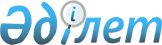 О корректировке показателей республиканского бюджета на 2020 год и внесении изменений и дополнений в постановление Правительства Республики Казахстан от 6 декабря 2019 года № 908 "О реализации Закона Республики Казахстан "О республиканском бюджете на 2020 - 2022 годы"Постановление Правительства Республики Казахстан от 6 ноября 2020 года № 742.
      Примечание ИЗПИ!
Вводится в действие с 01.01.2020.
      Правительство Республики Казахстан ПОСТАНОВЛЯЕТ:
      1. Осуществить корректировку показателей республиканского бюджета на 2020 год согласно приложению 1 к настоящему постановлению.
      2. Внести в постановление Правительства Республики Казахстан от 6 декабря 2019 года № 908 "О реализации Закона Республики Казахстан "О республиканском бюджете на 2020 – 2022 годы" следующие изменения и дополнения:
      пункт 1 изложить в следующей редакции:
      "1. Принять к исполнению республиканский бюджет на 2020-2022 годы, в том числе на 2020 год в следующих объемах: 
      1) доходы – 11 906 910 617 тысяч тенге, в том числе по:
      налоговым поступлениям – 5 560 089 549 тысяч тенге;
      неналоговым поступлениям – 976 507 201 тысяча тенге;
      поступлениям от продажи основного капитала – 2 512 099 тысяч тенге;
      поступлениям трансфертов – 5 367 801 768 тысяч тенге;
      2) затраты – 13 940 996 141 тысяча тенге;
      3) чистое бюджетное кредитование – 228 577 512 тысяч тенге, в том числе:
      бюджетные кредиты – 338 266 437 тысяч тенге;
      погашение бюджетных кредитов – 109 688 925 тысяч тенге;
      4) сальдо по операциям с финансовыми активами – 196 122 297 тысяч тенге, в том числе:
      приобретение финансовых активов – 196 122 297 тысяч тенге;
      5) дефицит бюджета – -2 458 785 333 тысячи тенге, или 3,5 процента к валовому внутреннему продукту страны;
      6) ненефтяной дефицит бюджета – -7 776 582 201 тысяча тенге, или 11,1 процента к валовому внутреннему продукту страны;
      7) финансирование дефицита бюджета – 2 458 785 333 тысячи тенге.";
      в пункте 2:
      дополнить подпунктами 3-1), 3-2), 3-3), 3-4), 4-1), 9-1), 10-1) и 10-2) следующего содержания:
      "3-1) распределение сумм целевых текущих трансфертов областным бюджетам, бюджетам городов республиканского значения, столицы на выплату премии сотрудникам органов внутренних дел, обеспечивавшим в усиленном режиме охрану общественного порядка в период чрезвычайного положения, согласно приложению 3-1 к настоящему постановлению;
      3-2) распределение сумм целевых текущих трансфертов областным бюджетам, бюджетам городов республиканского значения, столицы на выплату надбавок работникам органов внутренних дел, задействованным в противоэпидемических мероприятиях в рамках борьбы с коронавирусом (COVID-19), согласно приложению 3-2 к настоящему постановлению;
      3-3) распределение сумм целевых текущих трансфертов областным бюджетам, бюджетам городов республиканского значения, столицы на выплату премии сотрудникам органов внутренних дел за работу в период особого режима несения службы, связанного с распространением коронавирусной инфекции COVID-19, согласно приложению 3-3 к настоящему постановлению;
      3-4) распределение сумм целевых текущих трансфертов областным бюджетам, бюджетам городов республиканского значения, столицы на субсидирование развития племенного животноводства, повышение продуктивности и качества продукции животноводства согласно приложению 3-4 к настоящему постановлению;";
      "4-1) распределение сумм целевых текущих трансфертов областным бюджетам, бюджетам городов республиканского значения, столицы на субсидирование в рамках гарантирования и страхования займов субъектов агропромышленного комплекса согласно приложению 4-1 к настоящему постановлению;";
      "9-1) распределение сумм целевых текущих трансфертов областным бюджетам, бюджетам городов республиканского значения, столицы на субсидирование развития семеноводства согласно приложению 9-1 к настоящему постановлению;";
      "10-1) распределение сумм целевых текущих трансфертов областным бюджетам, бюджетам городов республиканского значения, столицы на субсидирование производства приоритетных культур согласно приложению 10-1 к настоящему постановлению;
      10-2) распределение сумм целевых текущих трансфертов областным бюджетам, бюджетам городов республиканского значения, столицы на субсидирование стоимости удобрений (за исключением органических) согласно приложению 10-2 к настоящему постановлению;";
      подпункты 10) и 11) исключить;
      дополнить подпунктами 24-1), 34-1), 34-2), 35-1), 37-1), 37-2), 37-3), 38-1) и 45-1) следующего содержания:
      "24-1) распределение сумм целевых текущих трансфертов областным бюджетам, бюджетам городов республиканского значения, столицы на увеличение размера государственной стипендии обучающимся в организациях технического и профессионального образования и возмещение сумм, выплаченных по данному направлению расходов за счет средств местных бюджетов, согласно приложению 24-1 к настоящему постановлению;";
      "34-1) распределение сумм целевых текущих трансфертов областным бюджетам, бюджетам городов республиканского значения, столицы на увеличение размера государственной стипендии обучающимся в организациях технического и профессионального, послесреднего образования и возмещение сумм, выплаченных по данному направлению расходов за счет средств местных бюджетов, согласно приложению 34-1 к настоящему постановлению;
      34-2) распределение сумм целевых текущих трансфертов областным бюджетам, бюджетам городов республиканского значения, столицы на повышение заработной платы работников организаций в области здравоохранения местных исполнительных органов согласно приложению 34-2 к настоящему постановлению;";
      "35-1) распределение сумм целевых текущих трансфертов областным бюджетам, бюджетам городов республиканского значения, столицы на увеличение оплаты труда педагогов государственных организаций среднего и дополнительного образования в сфере физической культуры и спорта согласно приложению 35-1) к настоящему постановлению;";
      "37-1) распределение сумм целевых текущих трансфертов областным бюджетам, бюджетам городов республиканского значения, столицы на субсидирование ставки вознаграждения и гарантирование по кредитам в рамках Государственной программы поддержки и развития бизнеса "Дорожная карта бизнеса – 2025" и Механизма кредитования приоритетных проектов согласно приложению 37-1 к настоящему постановлению;
      37-2) распределение сумм целевых текущих трансфертов областным бюджетам, бюджетам городов республиканского значения, столицы на компенсацию потерь в связи со снижением налоговой нагрузки для субъектов малого и среднего бизнеса согласно приложению 37-2 к настоящему постановлению;
      37-3) распределение сумм целевых текущих трансфертов областным бюджетам, бюджетам городов республиканского значения, столицы на возмещение платежей населения по оплате коммунальных услуг в режиме чрезвычайного положения в Республике Казахстан согласно приложению 37-3 к настоящему постановлению;";
      "38-1) распределение сумм целевых текущих трансфертов областным бюджетам, бюджетам городов республиканского значения, столицы на изъятие земельных участков для государственных нужд согласно приложению 38-1 к настоящему постановлению;";
      "45-1) распределение сумм поступлений трансфертов из областных бюджетов, бюджетов городов республиканского значения, столицы в связи с введением режима чрезвычайного положения согласно приложению 45-1 к настоящему постановлению;";
      дополнить пунктами 2-1 и 2-2 следующего содержания:
      "2-1. Выделить из средств, предусмотренных в республиканском бюджете на 2020 год на реализацию мероприятий в рамках Дорожной карты занятости на 2020 – 2021 годы, сумму в размере 300 800 000 тысяч тенге для перечисления:
      1) целевых трансфертов областным бюджетам, бюджетам городов республиканского значения, столицы на обеспечение занятости за счет развития инфраструктуры и жилищно-коммунального хозяйства в сумме 292 031 857 тысяч тенге Министерству труда и социальной защиты населения Республики Казахстан для финансирования следующих мероприятий на:
      ремонт объектов жилищно-коммунального хозяйства, инженерно-транспортной инфраструктуры, социально-культурных объектов и благоустройство населенных пунктов – 170 821 878 тысяч тенге;
      строительство и (или) реконструкцию объектов жилищно-коммунального хозяйства, инженерно-транспортной инфраструктуры, социально-культурных объектов и инженерно-коммуникационной инфраструктуры, а также создание быстровозводимых комплексов для размещения инфекционных больниц – 121 050 906 тысяч тенге;
      приобретение медицинского оборудования в действующих, а также планируемых к открытию провизорных и инфекционных стационарах – 159 073 тысячи тенге;
      2) Министерству экологии, геологии и природных ресурсов Республики Казахстан 5 266 000 тысячи тенге на строительство и (или) реконструкцию объектов водного хозяйства;
      3) Министерству обороны Республики Казахстан 3 502 143 тысячи тенге на ремонт объектов обороны. 
      2-2. Утвердить распределение сумм:
      1) целевых трансфертов областным бюджетам, бюджетам городов республиканского значения, столицы, указанных в подпункте 1) пункта 2-1 настоящего постановления, на реализацию мероприятий в рамках Дорожной карты занятости на 2020 – 2021 годы согласно приложению 45-2 к настоящему постановлению;
      2) перечень проектов по строительству и (или) реконструкции республиканских объектов Министерства экологии, геологии и природных ресурсов Республики Казахстан, указанных в подпункте 2) пункта 3 настоящего постановления, реализуемых в рамках Дорожной карты занятости на 2020 – 2021 годы, согласно приложению 45-3 к настоящему постановлению.";
      приложения 1, 2, 3, 4, 5, 6, 7, 8, 9, 12, 13, 14, 15, 16, 18, 19, 20, 21, 22, 23, 24, 25, 26, 27, 28, 29, 31, 32, 33, 34, 35, 36, 37, 38, 39, 40, 42, 43, 45 и 46 к указанному постановлению изложить в новой редакции согласно приложениям 2, 3, 4, 9, 11, 12, 13, 14, 15, 19, 20, 21, 22, 23, 24, 25, 26, 27, 28, 29, 30, 32, 33, 34, 35, 36, 37, 38, 39, 40, 43, 45, 46, 50, 52, 53, 54, 55, 56 и 60 к настоящему постановлению;
      дополнить указанное постановление приложениями 3-1, 3-2, 3-3, 3-4, 4-1, 9-1 , 10-1, 10-2, 24-1, 34-1, 34-2, 35-1, 37-1, 37-2, 37-3, 38-1, 45-1, 45-2 и 45-3 согласно приложениям 5, 6, 7, 8, 10, 16, 17, 18, 31, 41, 42, 44, 47, 48, 49, 51, 57, 58 и 59 к настоящему постановлению;
      приложения 10 и 11 исключить.
      3. Центральным исполнительным органам в двухнедельный срок внести в Правительство Республики Казахстан предложения о приведении ранее принятых решений Правительства Республики Казахстан в соответствие с настоящим постановлением.
      4. Настоящее постановление вводится в действие с 1 января 2020 года. Корректировка республиканского бюджета на 2020 год Перечень приоритетных республиканских бюджетных инвестиций
      __________________________________________________ Перечень приоритетных республиканских бюджетных инвестиций, направленных на реализацию особо важных и требующих оперативной реализации задач, включенных в проект республиканского бюджета с отлагательными условиями Перечень приоритетных республиканских бюджетных инвестицийминистерств внутренних дел, по чрезвычайным ситуациям и обороны Республики Казахстан Распределение сумм целевых текущих трансфертов областным бюджетам, бюджетам городов республиканского значения, столицы на выплату премии сотрудникам органов внутренних дел, обеспечивавшим в усиленном режиме охрану общественного порядка в период чрезвычайного положения Распределение сумм целевых текущих трансфертов областным бюджетам, бюджетам городов республиканского значения, столицы на выплату надбавок работникам органов внутренних дел, задействованным в противоэпидемических мероприятиях в рамках борьбы с коронавирусом COVID-19 Распределение сумм целевых текущих трансфертов областным бюджетам, бюджетам городов республиканского значения, столицы на выплату премии сотрудникам органов внутренних дел за работу в период особого режима несения службы, связанного с распространением коронавирусной инфекции COVID-19 Распределение сумм целевых текущих трансфертов областным бюджетам, бюджетам городов республиканского значения, столицы на субсидирование развития племенного животноводства, повышение продуктивности и качества продукции животноводства Распределение сумм целевых текущих трансфертов областным бюджетам, бюджетам городов республиканского значения, столицы на возмещение части расходов, понесенных субъектом агропромышленного комплекса, при инвестиционных вложениях Распределение сумм целевых текущих трансфертов областным бюджетам, бюджетам городов республиканского значения, столицы на субсидирование в рамках гарантирования и страхования займов субъектов агропромышленного комплекса Распределение сумм целевых текущих трансфертов областным бюджетам, бюджетам городов республиканского значения, столицы на субсидирование процентной ставки по кредитным и лизинговым обязательствам в рамках направления по финансовому оздоровлению субъектов агропромышленного комплекса Распределение сумм целевых текущих трансфертов областным бюджетам, бюджетам городов республиканского значения, столицы на субсидирование ставок вознаграждения при кредитовании, а также лизинге на приобретение сельскохозяйственных животных, техники и технологического оборудования Распределение сумм целевых текущих трансфертов областным бюджетам, бюджетам городов республиканского значения, столицы на субсидирование заготовительным организациям в сфере агропромышленного комплекса суммы налога на добавленную стоимость, уплаченного в бюджет, в пределах исчисленного налога на добавленную стоимость Распределение сумм целевых текущих трансфертов областным бюджетам, бюджетам городов республиканского значения, столицы на субсидирование купонного вознаграждения по облигациям Распределение сумм целевых текущих трансфертов областным бюджетам, бюджетам городов республиканского значения, столицы на субсидирование стоимости пестицидов, биоагентов (энтомофагов), предназначенных для проведения обработки против вредных и особо опасных вредных организмов с численностью выше экономического порога вредоносности и карантинных объектов Распределение сумм целевых текущих трансфертов областным бюджетам, бюджетам городов республиканского значения, столицы на субсидирование развития семеноводства Распределение сумм целевых текущих трансфертов областным бюджетам, бюджетам городов республиканского значения, столицы на субсидирование производства приоритетных культур Распределение сумм целевых текущих трансфертов областным бюджетам, бюджетам городов республиканского значения, столицы на субсидирование стоимости удобрений (за исключением органических) Распределение сумм целевых текущих трансфертов областным бюджетам, бюджетам городов республиканского значения, столицы на выплату государственной адресной социальной помощи Распределение сумм целевых текущих трансфертов областным бюджетам, бюджетам городов республиканского значения, столицы на введение стандартов оказания специальных социальных услуг Распределение сумм целевых текущих трансфертов областным бюджетам, бюджетам городов республиканского значения, столицы на размещение государственного социального заказа в неправительственных организациях
      Примечание: Данные расходы направлены на размещение государственного социального заказа в неправительственных организациях на оказание специальных социальных услуг: престарелым и инвалидам в условиях полустационара и в условиях на дому, жертвам торговли людьми, жертвам бытового насилия. Распределение сумм целевых текущих трансфертов областным бюджетам, бюджетам городов республиканского значения, столицы на обеспечение прав и улучшение качества жизни инвалидов в Республике Казахстан
      Продолжение таблицы Распределение сумм целевых текущих трансфертов областным бюджетам, бюджетам городов республиканского значения, столицы на услуги по замене и настройке речевых процессоров к кохлеарным имплантам Распределение сумм целевых текущих трансфертов областным бюджетам, бюджетам городов республиканского значения, столицы на развитие рынка труда Распределение сумм целевых текущих трансфертов областным бюджетам, бюджетам городов республиканского значения, столицы на установление доплат к заработной плате работников, предоставляющих специальные социальные услуги в государственных организациях социальной защиты населения Распределение сумм целевых текущих трансфертов областным бюджетам, бюджетам городов республиканского значения, столицы на увеличение оплаты труда педагогов государственных организаций дошкольного образования Распределение сумм целевых текущих трансфертов областным бюджетам, бюджетам городов республиканского значения, столицы на доплату за квалификационную категорию педагогам государственных организаций дошкольного образования Распределение сумм целевых текущих трансфертов областным бюджетам, бюджетам городов республиканского значения, столицы на апробирование подушевого финансирования организаций среднего образования Распределение сумм целевых текущих трансфертов областным бюджетам, бюджетам городов республиканского значения, столицы на увеличение оплаты труда педагогов государственных организаций среднего образования Распределение сумм целевых текущих трансфертов областным бюджетам, бюджетам городов республиканского значения, столицы на доплату за квалификационную категорию педагогам государственных организаций среднего образования Распределение сумм целевых текущих трансфертов областным бюджетам, бюджетам городов республиканского значения, столицы на увеличение размера государственной стипендии обучающимся в организациях технического и профессионального образования и возмещение сумм, выплаченных по данному направлению расходов за счет средств местных бюджетов Распределениесумм целевых текущих трансфертов областным бюджетам, бюджетам городов республиканского значения, столицы на приобретение оборудования для колледжей в рамках проекта "Жас маман" Распределение сумм целевых текущих трансфертов областным бюджетам, бюджетам городов республиканского значения, столицы на увеличение оплаты труда педагогов государственных организаций технического и профессионального, послесреднего образования Распределение сумм целевых текущих трансфертов областным бюджетам, бюджетам городов республиканского значения, столицы на доплату за квалификационную категорию педагогам государственных организаций технического и профессионального, послесреднего образования Распределение сумм целевых текущих трансфертов областным бюджетам, бюджетам городов республиканского значения, столицы на размещение государственного образовательного заказа на подготовку специалистов с высшим образованием для детей из многодетных и малообеспеченных семей Распределение сумм целевых текущих трансфертов областным бюджетам, бюджетам городов республиканского значения, столицы на проведение медицинской организацией мероприятий, снижающих половое влечение, осуществляемых на основании решения суда Распределение сумм целевых текущих трансфертов областным бюджетам, бюджетам городов республиканского значения, столицы на возмещение лизинговых платежей по санитарному транспорту, приобретенному на условиях финансового лизинга Распределение сумм целевых текущих трансфертов областным бюджетам, бюджетам городов республиканского значения, столицы на закуп вакцин и других иммунобиологических препаратов Распределение сумм целевых текущих трансфертов областным бюджетам, бюджетам городов республиканского значения, столицы на пропаганду здорового образа жизни Распределение сумм целевых текущих трансфертов областным бюджетам, бюджетам городов республиканского значения, столицы на реализацию мероприятий по профилактике и борьбе со СПИД Распределение сумм целевых текущих трансфертов областным бюджетам, бюджетам городов республиканского значения, столицы на увеличение размера государственной стипендии обучающимся в организациях технического и профессионального, послесреднего образования и возмещение сумм, выплаченных по данному направлению расходов за счет средств местных бюджетов Распределение сумм целевых текущих трансфертов областным бюджетам, бюджетам городов республиканского значения, столицы на повышение заработной платы работников организаций в области здравоохранения местных исполнительных органов Распределение сумм целевых текущих трансфертов областным бюджетам, бюджетам городов республиканского значения, столицы на установление доплат к должностному окладу за особые условия труда в организациях культуры и архивных учреждениях управленческому и основному персоналу государственных организаций культуры и архивных учреждений Распределение сумм целевых текущих трансфертов областным бюджетам, бюджетам городов республиканского значения, столицы на увеличения оплаты труда педагогов государственных организаций среднего и дополнительного образования в сфере физической культуры и спорта Распределение сумм целевых текущих трансфертов областным бюджетам на реализацию мероприятий по социальной и инженерной инфраструктуре в сельских населенных пунктах в рамках проекта "Ауыл – Ел бесігі" Распределение сумм целевых текущих трансфертов областным бюджетам, бюджетам городов республиканского значения, столицы на предоставление государственных грантов молодым предпринимателям для реализации новых бизнес-идей в рамках Государственной программы поддержки и развития бизнеса "Дорожная карта бизнеса – 2025" Распределение сумм целевых текущих трансфертов областным бюджетам, бюджетам городов республиканского значения, столицы на субсидирование ставки вознаграждения и гарантирование по кредитам в рамках Государственной программы поддержки и развития бизнеса "Дорожная карта бизнеса – 2025" и Механизма кредитования приоритетных проектов Распределение сумм целевых текущих трансфертов областным бюджетам, бюджетам городов республиканского значения, столицы на компенсацию потерь в связи со снижением налоговой нагрузки для субъектов малого и среднего бизнеса Распределение сумм целевых текущих трансфертов областным бюджетам, бюджетам городов республиканского значения, столицы на возмещение платежей населения по оплате коммунальных услуг в режиме чрезвычайного положения в Республике Казахстан Распределение сумм целевых текущих трансфертов областным бюджетам на финансирование приоритетных проектов транспортной инфраструктуры Распределение сумм целевых текущих трансфертов областным бюджетам, бюджетам городов республиканского значения, столицы на изъятие земельных участков для государственных нужд Распределение сумм целевых текущих трансфертов областным бюджетам, бюджетам городов республиканского значения, столицы на приобретение жилья коммунального жилищного фонда для социально уязвимых слоев населения и (или) малообеспеченных многодетных семей Распределение сумм целевых текущих трансфертов областным бюджетам, бюджетам городов республиканского значения, столицы на приобретение жилья коммунального жилищного фонда для работающей молодежи Распределение сумм бюджетных кредитов местным исполнительным органам для реализации мер социальной поддержки специалистов Распределениесумм кредитования областным бюджетам, бюджетам городов республиканского значения, столицы на содействие развитию предпринимательства в областных центрах, городах Нур-Султане, Алматы, Шымкенте, Семее и моногородах Распределение сумм резерва Правительства Республики Казахстан Распределениесумм поступлений трансфертов из областных бюджетов, бюджетов городов республиканского значения, столицы в связи с введением режима чрезвычайного положения Распределение сумм целевых трансфертов областным бюджетам, бюджетам городов республиканского значения, столицы на обеспечение занятости за счет развития инфраструктуры и жилищно-коммунального хозяйства в рамках Дорожной карты занятости на 2020 - 2021 годы Перечень строительства и (или) реконструкции республиканских объектов Министерства экологии, геологии и природных ресурсов Республики Казахстан реализуемых в рамках Дорожной карты занятости на 2020 - 2021 годы Перечень государственных заданий на 2020 год
					© 2012. РГП на ПХВ «Институт законодательства и правовой информации Республики Казахстан» Министерства юстиции Республики Казахстан
				
      Премьер-Министр
Республики Казахстан 

А. Мамин
Приложение 1
к постановлению Правительства
Республики Казахстан
от 6 ноября 2020 года № 742тыс. тенге
ФГ

АБП

ПРГ

Наименование

+/-

1

2

3

5

6

Итого
0
Затраты
0
007
Жилищно-коммунальное хозяйство
1 188 614
249
Министерство индустрии и инфраструктурного развития Республики Казахстан 
1 188 614
020
Целевые трансферты на развитие областным бюджетам, бюджетам городов республиканского значения, столицы на увеличение уставного капитала субъектов квазигосударственного сектора в рамках содействия устойчивому развитию и росту Республики Казахстан
30 000
229
Реализация мероприятий в области жилищно-коммунального хозяйства в рамках Государственной программы жилищно-коммунального развития "Нұрлы жер" на 2020-2025 годы 
1 158 614
012
Транспорт и коммуникации
-1 188 614
249
Министерство индустрии и инфраструктурного развития Республики Казахстан 
-1 188 614
233
Выполнение обязательств по договору доверительного управления государственным имуществом 
-1 188 614Приложение 2
к постановлению Правительства
Республики Казахстан
от 6 ноября 2020 года № 742Приложение 1
к постановлению Правительства
Республики Казахстан
от 6 декабря 2019 года № 908
Функциональная группа
Функциональная группа
Функциональная группа
Функциональная группа
Наименование
Наименование
Сумма, тыс. тенге
Сумма, тыс. тенге
Сумма, тыс. тенге
Администратор
Администратор
Администратор
Наименование
Наименование
2020 год
2021 год
2022 год
Программа
Программа
Наименование
Наименование
2020 год
2021 год
2022 год
Подпрограмма
Наименование
Наименование
2020 год
2021 год
2022 год
Всего:
Всего:
1 121 665 024
602 424 164
262 950 270
I. Республиканские бюджетные инвестиционные проекты
I. Республиканские бюджетные инвестиционные проекты
251 282 841
219 589 033
90 222 720
1
Государственные услуги общего характера
Государственные услуги общего характера
19 722 048
669 739
217
Министерство финансов Республики Казахстан
Министерство финансов Республики Казахстан
19 538 666
669 739
030
Создание и развитие информационных систем Министерства финансов Республики Казахстан
Создание и развитие информационных систем Министерства финансов Республики Казахстан
3 000 418
669 739
100
Развитие информационных систем Комитета казначейства
1 415 080
в том числе инвестиционные проекты:
Прочие
1 415 080
Развитие и модернизация информационных систем казначейства
1 415 080
102
Создание, внедрение и развитие информационной системы "Интегрированная система налогового администрирования"
1 177 061
669 739
в том числе инвестиционные проекты:
Прочие
1 177 061
669 739
Реформирование системы налогового администрирования
1 177 061
669 739
103
Развитие информационной системы государственного планирования
408 277
в том числе инвестиционные проекты:
Прочие
408 277
Развитие информационной системы государственного планирования
408 277
072
Реформирование системы налогового администрирования
Реформирование системы налогового администрирования
716 500
004
За счет внешних займов
232 588
в том числе инвестиционные проекты:
Прочие
232 588
Реформирование системы налогового администрирования
232 588
016
За счет софинансирования внешних займов из республиканского бюджета
483 912
в том числе инвестиционные проекты:
Прочие
483 912
Реформирование системы налогового администрирования
483 912
091
Строительство объектов и инфраструктуры Министерства финансов Республики Казахстан
Строительство объектов и инфраструктуры Министерства финансов Республики Казахстан
5 821 748
в том числе инвестиционные проекты:
Прочие
5 821 748
Реконструкция и техническое дооснащение пункта пропуска Б. Конысбаева ДГД по Туркестанской области
5 821 748
205
Модернизация и техническое дооснащение пунктов пропуска на границе
Модернизация и техническое дооснащение пунктов пропуска на границе
10 000 000
004
За счет внешних займов
10 000 000
в том числе инвестиционные проекты:
Прочие
10 000 000
Модернизация и техническое дооснащение пунктов пропуска, расположенных на казахстанском участке таможенной границы Евразийского экономического союза и Главного диспетчерского управления Комитета государственных доходов Министерства финансов Республики Казахстан
10 000 000
406
Счетный комитет по контролю за исполнением республиканского бюджета
Счетный комитет по контролю за исполнением республиканского бюджета
110 596
001
Услуги по обеспечению контроля за исполнением республиканского бюджета
Услуги по обеспечению контроля за исполнением республиканского бюджета
110 596
115
Создание и развитие информационных систем Счетного комитета по контролю за исполнением республиканского бюджета
110 596
в том числе инвестиционные проекты:
Прочие
110 596
Развитие интегрированной информационной системы Счетного комитета
110 596
693
Управление материально-технического обеспечения
Управление материально-технического обеспечения
72 786
001
Услуги по обеспечению деятельности Парламента Республики Казахстан 
Услуги по обеспечению деятельности Парламента Республики Казахстан 
72 786
101
Строительство зданий, сооружений Управления материально-технического обеспечения
72 786
в том числе инвестиционные проекты:
город Нур-Султан
72 786
Реконструкция здания Мажилиса Парламента Республики Казахстан с пристройкой типографии по пр. Мәңгілік Ел, дом №2, района "Есиль", г.Астана 
72 786
2
Оборона
Оборона
14 506 631
34 195 050
34 598 814
201
Министерство внутренних дел Республики Казахстан
Министерство внутренних дел Республики Казахстан
29 620 702
25 041 743
060
Организация деятельности в области предупреждения и ликвидации чрезвычайных ситуаций природного и техногенного характера
Организация деятельности в области предупреждения и ликвидации чрезвычайных ситуаций природного и техногенного характера
29 620 702
25 041 743
103
Строительство и реконструкция объектов защиты от чрезвычайных ситуаций природного и техногенного характера
29 620 702
25 041 743
в том числе инвестиционные проекты:
Акмолинская область
18 258 515
13 563 375
Для служебного пользования
17 983 106
12 730 725
Разработка ПСД и строительство "Комплекса пожарного депо на 4 автомобиля II-го типа для IВ и IIIА климатических подрайонов с обычными геологическими условиями" в селе Косшы, Целиноградского района
245 231
245 232
Разработка ПСД и строительство "Комплекса пожарного депо на 2 автомобиля V-типа для IB, IIIА климатических подрайонов с обычными геологическими условиями" в селе Жибек жолы, Аршалынского района, Акмолинской области 
15 038
279 571
Разработка ПСД и строительство "Комплекса пожарного депо на 2 автомобилей V-го типа для IВ и IIIА климатических подрайонов с обычными геологическими условиями" в селе Талапкер, Целиноградского района, Акмолинской области 
15 140
307 847
Алматинская область
9 185 825
10 007 112
Строительство защитных сооружений на реке Хоргос в районе Международного центра приграничного сотрудничества и зданий таможни "Коргос" (Хоргос-1) 
4 678 974
5 500 260
Руслоформирующие и защитные сооружения по реке Хоргос на участках Международного центра приграничного сотрудничества (МЦПС) "Хоргос", Приграничной торгово-экономической зоны (ПТЭЗ) "Хоргос - Восточные ворота", поселков Баскунчи, Хоргос и пограничной заставы в Панфиловском районе Алматинской области"
4 267 000
4 267 000
Разработка ПСД и строительство "Комплекса пожарного депо на 4 автомобиля II-го типа для IIIА, IIIВ и IVГ климатических подрайонов с сейсмической активностью 8 баллов" в г.Талдыкорган Алматинской области 
239 851
239 852
Карагандинская область
610 090
503 747
Разработка ПСД и строительство "Комплекса пожарного депо на 4 автомобиля II-го типа для IВ и IIIА климатических подрайонов с обычными геологическими условиями" в г.Жезказган, Карагандинской области
271 903
266 527
Разработка ПСД и строительство "Комплекса пожарного депо на 4 автомобиля II-го типа для IВ и IIIА климатических подрайонов с обычными геологическими условиями" в г.Сатпаев, Карагандинской области 
237 219
237 220
Разработка ПСД и строительство спасательной станции с боксами для спецтехники и плавательных средств на берегу Кенгирского водохранилища, г. Жезказган, Карагандинской области 
100 968
Мангистауская область
231 690
Привязка ПСД на строительство водно-спасательной станции в городе Актау 
231 690
Северо-Казахстанская область
537 115
245 198
Разработка ПСД и строительство комплекса Оперативно-спасательного отряда на берегу озера Пестрое, в Кызылжарском районе, СКО по индивидуальному проекту для IB и IIIA климатических подрайонов с обычными геологическими условиями 
291 918
Разработка ПСД и строительство "Комплекса пожарного депо на 4 автомобиля II-го типа для IB и IIIA климатических подрайонов с обычными геологическими условиями" в городе Петропавловске СКО, по ул. Нефтепроводная
245 197
245 198
Туркестанская область
259 962
722 311
Разработка ПСД и строительство "Комплекса пожарного депо на 4 автомобиля ІІ-го типа для IVА, IVГ климатических подрайонов с обычными геологическими условиями" в городе Туркестан Туркестанской области, по трассе в Кентау, "048 квартал" 
221 897
221 897
Разработка ПСД и строительство "Комплекса пожарного депо на 4 автомобиля ІІ-го типа для IVА, IVГ климатических подрайонов с обычными геологическими условиями" в городе Туркестан Туркестанской области, по трассе Шаульдер
21 012
221 939
Разработка ПСД и строительство в типовом проекте "Комплекса пожарного депо на 2 автомобиля V-го типа IІІА, ІІІВ, IVГ климатических подрайонов с сейсмической активностью 8 баллов" в селе Кызыласкер сельского округа Актобе Келесского района, Туркестанской области 
17 053
278 475
город Нур-Султан
537 505
Строительство административного здания, гаража, склада, питомника для служебных собак, площадка для подготовки и тренировки поисковых собак, учебно-тренировочный полигон, контрольно-пропускной пункт в г. Астана
537 505
202
Министерство по чрезвычайным ситуациям Республики Казахстан
Министерство по чрезвычайным ситуациям Республики Казахстан
10 654 908
002
Организация деятельности в области предупреждения и ликвидации чрезвычайных ситуаций природного и техногенного характера, промышленной безопасности, формированию и реализации государственного материального резерва
Организация деятельности в области предупреждения и ликвидации чрезвычайных ситуаций природного и техногенного характера, промышленной безопасности, формированию и реализации государственного материального резерва
10 654 908
103
Строительство и реконструкция объектов защиты от чрезвычайных ситуаций природного и техногенного характера
10 654 908
в том числе инвестиционные проекты:
Акмолинская область
3 139 799
Для служебного пользования
3 123 664
Разработка ПСД и строительство "Комплекса пожарного депо на 4 автомобиля II-го типа для IВ и IIIА климатических подрайонов с обычными геологическими условиями" в селе Косшы, Целиноградского района
16 135
Алматинская область
6 446 754
Строительство защитных сооружений на реке Хоргос в районе Международного центра приграничного сотрудничества и зданий таможни "Коргос" (Хоргос-1) 
3 430 338
Руслоформирующие и защитные сооружения по реке Хоргос на участках Международного центра приграничного сотрудничества (МЦПС) "Хоргос", Приграничной торгово-экономической зоны (ПТЭЗ) "Хоргос - Восточные ворота", поселков Баскунчи, Хоргос и пограничной заставы в Панфиловском районе Алматинской области"
3 000 000
Разработка ПСД и строительство "Комплекса пожарного депо на 4 автомобиля II-го типа для IIIА, IIIВ и IVГ климатических подрайонов с сейсмической активностью 8 баллов" в г.Талдыкорган Алматинской области 
16 416
Карагандинская область
36 595
Разработка ПСД и строительство "Комплекса пожарного депо на 4 автомобиля II-го типа для IВ и IIIА климатических подрайонов с обычными геологическими условиями" в г.Жезказган, Карагандинской области
20 650
Разработка ПСД и строительство "Комплекса пожарного депо на 4 автомобиля II-го типа для IВ и IIIА климатических подрайонов с обычными геологическими условиями" в г.Сатпаев, Карагандинской области 
15 945
Мангистауская область
399 975
Строительство "Привязка типового проекта "Комплекс пожарного депо на 2 автомобиля V-типа для IVA и IVГ климатических подрайонов с обычными геологическими условиями" в селе Баскудук, Мунайлинского района"
349 975
Привязка ПСД на строительство водно-спасательной станции в городе Актау 
50 000
Северо-Казахстанская область
29 634
Разработка ПСД и строительство комплекса Оперативно-спасательного отряда на берегу озера Пестрое, в Кызылжарском районе, СКО по индивидуальному проекту для IB и IIIA климатических подрайонов с обычными геологическими условиями 
13 169
Разработка ПСД и строительство "Комплекса пожарного депо на 4 автомобиля II-го типа для IB и IIIA климатических подрайонов с обычными геологическими условиями" в городе Петропавловске СКО, по ул. Нефтепроводная
16 465
Туркестанская область
489 151
Строительство "Комплекса пожарного депо на 4 автомобиля ІІ-го типа для IVА, IVГ климатических подрайонов с обычными геологическими условиями и административным зданием" в городе Туркестан Туркестанской области, в "037 квартале" 
468 724
Разработка ПСД и строительство "Комплекса пожарного депо на 4 автомобиля ІІ-го типа для IVА, IVГ климатических подрайонов с обычными геологическими условиями" в городе Туркестан Туркестанской области, по трассе в Кентау, "048 квартал" 
20 427
город Алматы
60 000
Строительство селезадерживающей плотины в верховьях реки Улкен Алматы ниже устья реки Аюсай 
30 000
Строительство селезадерживающей плотины в бассейне реки Аксай 
30 000
город Нур-Султан
53 000
Строительство административного здания, гаража, склада, питомника для служебных собак, площадка для подготовки и тренировки поисковых собак, учебно-тренировочный полигон, контрольно-пропускной пункт в г. Астана
53 000
208
Министерство обороны Республики Казахстан
Министерство обороны Республики Казахстан
3 851 723
4 574 348
9 557 071
047
Обеспечение боевой, мобилизационной готовности Вооруженных Сил Республики Казахстан
Обеспечение боевой, мобилизационной готовности Вооруженных Сил Республики Казахстан
3 851 723
4 574 348
9 557 071
104
Строительство объектов Вооруженных Сил
2 018 330
в том числе инвестиционные проекты:
Прочие
2 018 330
Для служебного пользования
2 018 330
107
Создание автоматизированной системы управления Вооруженных Сил
1 833 393
4 574 348
9 557 071
в том числе инвестиционные проекты:
Прочие
1 833 393
4 574 348
9 557 071
Для служебного пользования
1 833 393
4 574 348
9 557 071
3
Общественный порядок, безопасность, правовая, судебная, уголовно-исполнительная деятельность
Общественный порядок, безопасность, правовая, судебная, уголовно-исполнительная деятельность
16 320 289
6 301 608
201
Министерство внутренних дел Республики Казахстан
Министерство внутренних дел Республики Казахстан
7 018 320
4 566 521
076
Охрана общественного порядка и обеспечение общественной безопасности
Охрана общественного порядка и обеспечение общественной безопасности
7 018 320
4 538 885
110
Строительство, реконструкция объектов общественного порядка, безопасности
1 006 774
2 476 193
в том числе инвестиционные проекты:
город Нур-Султан
1 006 774
2 476 193
Строительство и создание объектов (комплексов) войнской части 3656 Национальной гвардии Республики Казахстан в г. Астана (авиационная база)
1 006 774
2 476 193
125
Развитие информационных систем Министерства внутренних дел Республики Казахстан
6 011 546
2 062 692
в том числе инвестиционные проекты:
Прочие
6 011 546
2 062 692
Автоматизированная информационная система "Биометрическая идентификация личности"
6 011 546
2 062 692
077
Организация деятельности уголовно-исполнительной системы
Организация деятельности уголовно-исполнительной системы
27 636
102
Строительство, реконструкция объектов уголовно-исполнительной системы
27 636
в том числе инвестиционные проекты:
Атырауская область
13 818
Строительство двух жилых блоков с общим лимитом наполнения 184 мест в "Учреждении УГ -157/9" из типового проекта "Специализированное исправительное учреждение на 1500 мест" для IVA,IVГ климатических подрайонов с обычными геологическими условиями ТП РК 1500 СИУ (IVA,IVГ)-2.2-2012
13 818
Павлодарская область
13 818
Строительство двух жилых блоков с общим лимитом наполнения 184 мест в "Учреждении АП-162/2" из типового проекта "Специализированное исправительное учреждение на 1500 мест" для IB,IIIA климатических подрайонов с обычными геологическими условиями ТП РК 1500 СИУ (IB,IIIA)-2.2-2012
13 818
221
Министерство юстиции Республики Казахстан
Министерство юстиции Республики Казахстан
2 480 775
061
Строительство объектов судебной экспертизы
Строительство объектов судебной экспертизы
2 480 775
в том числе инвестиционные проекты:
город Нур-Султан
2 480 775
Здания Института судебной экспертизы на 150 сотрудников по адресу: город Нур-Султан, район Алматы, район пересечения улиц А431 и № 226 (проектные наименования), севернее трассы Астана-Қарағанды
2 480 775
410
Комитет национальной безопасности Республики Казахстан
Комитет национальной безопасности Республики Казахстан
3 858 014
1 133 200
002
Программа развития системы национальной безопасности
Программа развития системы национальной безопасности
3 858 014
1 133 200
в том числе инвестиционные проекты:
Прочие
3 858 014
1 133 200
Программа развития системы национальной безопасности
3 858 014
1 133 200
501
Верховный Суд Республики Казахстан
Верховный Суд Республики Казахстан
1 239 151
601 887
001
Обеспечение судебными органами судебной защиты прав, свобод и законных интересов граждан и организаций
Обеспечение судебными органами судебной защиты прав, свобод и законных интересов граждан и организаций
1 239 151
601 887
112
Строительство объектов органов судебной системы
1 239 151
601 887
в том числе инвестиционные проекты:
Жамбылская область
734 524
601 887
"Строительство административного здания Жамбылского областного суда на 10 составов по пр. Толе би, 90 в городе Тараз" Корректировка
734 524
601 887
Карагандинская область
334 798
РП "Строительство здания Сатпаевского городского суда. Корректировка"
334 798
Туркестанская область
169 829
Строительство 2-этажного здания Арысского районного суда в г.Арыс, мкр."Коктем-2", участок 090, Арысского района, ЮКО
169 829
502
Генеральная прокуратура Республики Казахстан
Генеральная прокуратура Республики Казахстан
1 586 339
015
Создание оперативной системы обеспечения правовой статистической информацией
Создание оперативной системы обеспечения правовой статистической информацией
1 586 339
104
Создание информационной системы "Электронное дело"
1 586 339
в том числе инвестиционные проекты:
Прочие
1 586 339
Создание информационной системы "Электронное дело"
1 586 339
624
Агентство Республики Казахстан по противодействию коррупции (Антикоррупционная служба)
Агентство Республики Казахстан по противодействию коррупции (Антикоррупционная служба)
137 690
001
Формирование и реализация единой государственной политики по противодействию коррупционным преступлениям
Формирование и реализация единой государственной политики по противодействию коррупционным преступлениям
137 690
106
Строительство Контрольно-пропускного пункта с пунктом приема граждан
137 690
в том числе инвестиционные проекты:
город Нур-Султан
137 690
Контрольно-пропускной пункт с пунктом приема граждан по адресу: г. Нур-Султан, район Байконыр, ул. С.Сейфуллина, 37
137 690
4
Образование
Образование
49 775
201
Министерство внутренних дел Республики Казахстан
Министерство внутренних дел Республики Казахстан
49 775
079
Обучение, повышение квалификации и переподготовка кадров Министерства внутренних дел Республики Казахстан
Обучение, повышение квалификации и переподготовка кадров Министерства внутренних дел Республики Казахстан
49 775
105
Строительство объектов образования
49 775
в том числе инвестиционные проекты:
Северо-Казахстанская область
49 775
Строительство зданий и сооружений Военного института Национальной гвардии Республики Казахстан
49 775
5
Здравоохранение
Здравоохранение
5 841 764
100 000
43 535
226
Министерство здравоохранения Республики Казахстан
Министерство здравоохранения Республики Казахстан
5 841 764
100 000
43 535
053
Обеспечение хранения специального медицинского резерва и развитие инфраструктуры здравоохранения
Обеспечение хранения специального медицинского резерва и развитие инфраструктуры здравоохранения
5 841 764
100 000
43 535
114
Строительство и реконструкция объектов здравоохранения на республиканском уровне
5 841 764
100 000
43 535
в том числе инвестиционные проекты:
город Нур-Султан
5 841 764
100 000
43 535
Cтроительство Национального научного онкологического центра в городе Нур-Султан с реконструкцией действующего здания (разработка проектно-сметной документации, инжиниринговые услуги по осуществлению технического, авторского надзора и по управлению проектом)
934 041
100 000
43 535
Cтроительство Национального научного онкологического центра в городе Нур-Султан (строительно-монтажные работы по этапу 1 - "Фундаменты здания нового стационара" и этапу 2 - "Каркас здания нового стационара. Фундамент и каркас МГО")
4 907 723
8
Культура, спорт, туризм и информационное пространство
Культура, спорт, туризм и информационное пространство
16 544 902
240
Министерство культуры и спорта Республики Казахстан
Министерство культуры и спорта Республики Казахстан
10 986 711
033
Повышение конкурентоспособности сферы культуры и искусства, сохранение, изучение и популяризация казахстанского культурного наследия и повышение эффективности реализации архивного дела
Повышение конкурентоспособности сферы культуры и искусства, сохранение, изучение и популяризация казахстанского культурного наследия и повышение эффективности реализации архивного дела
703 796
102
Строительство, реконструкция объектов культуры
256 542
в том числе инвестиционные проекты:
Карагандинская область
150 000
Строительство визит-центра РГКП "Национальный историко-культурный и природный заповедник-музей "Улытау"
150 000
Туркестанская область
106 542
Строительство визит-центра с общежитием для сотрудников на территории мавзолея "Гаухар ана", Государственного историко-культурного музея-заповедника "Азрет Султан" в г.Туркестан, Туркестанская область
106 542
112
Создание информационной системы "Единый электронный архив документов"
447 254
в том числе инвестиционные проекты:
Прочие
447 254
Создание информационной системы "Единый электронный архив документов"
447 254
036
Развитие спорта высших достижений
Развитие спорта высших достижений
10 282 915
101
Строительство, реконструкция объектов спорта
10 282 915
в том числе инвестиционные проекты:
Алматинская область
10 280 426
Строительство республиканской базы олимпийской подготовки в Алматинской области
10 280 426
Восточно-Казахстанская область
2 489
Строительство и техническое обследование учебного корпуса на 300 мест РГУ "Республиканская специализированная школа-интернат-колледж олимпийского резерва в городе Риддер Восточно-Казахстанской области"
2 489
694
Управление Делами Президента Республики Казахстан 
Управление Делами Президента Республики Казахстан 
5 558 191
015
Развитие инфраструктуры Щучинско-Боровской курортной зоны
Развитие инфраструктуры Щучинско-Боровской курортной зоны
5 558 191
в том числе инвестиционные проекты:
Акмолинская область
5 558 191
Озеленение и благосутройство курортной зоны озер Большое Чебачье и Текеколь, 233 га. Первый этап проектирования на территорий 65,3516 га
925 054
Строительство инженерной инфраструктуры курортной зоны озера Боровое
1 119 088
Парк Абылайхана в п.Бурабай Акмолинской области
3 514 049
10
Сельское, водное, лесное, рыбное хозяйство, особо охраняемые природные территории, охрана окружающей среды и животного мира, земельные отношения
Сельское, водное, лесное, рыбное хозяйство, особо охраняемые природные территории, охрана окружающей среды и животного мира, земельные отношения
31 042 440
11 940 847
6 394 445
207
Министерство экологии, геологии и природных ресурсов Республики Казахстан
Министерство экологии, геологии и природных ресурсов Республики Казахстан
31 042 440
11 940 847
6 394 445
254
Эффективное управление водными ресурсами
Эффективное управление водными ресурсами
11 258 127
11 853 377
6 394 445
113
Строительство и реконструкция систем водоснабжения, гидротехнических сооружений
11 258 127
11 853 377
6 394 445
в том числе инвестиционные проекты:
Акмолинская область
1 389 819
990 174
Строительство водовода и водозаборных сооружений Кишкентайского месторождения до объектов водоснабжения города Макинск Буландынского района Акмолинской области
189 819
610 523
Реконструкция Нуринского группового водопровода в Акмолинской области
200 000
379 651
Строительство сооружений для подпитки Астанинского водохранилища (разработка ПСД)
170 000
Реконструкция защитной дамбы города Астаны с утройством катастрофического водосброса с отводящим каналом
680 000
Строительство Есильского контррегулятора на реке Есиль в Акмолинской области (разработка ПСД)
150 000
Актюбинская область
655 937
Строительство групповых водопроводных сетей в с. Жаныс би и Шенбертал Иргизкого района Актюбинской области
655 937
Алматинская область
124 692
Строительство Каскеленского группового водовода в Карасайском районе Алматинской области. 1-пусковой комплекс, 1 очередь
124 692
Жамбылская область
66 478
Строительство группового водоотвода для водоснабжения сел Шайкорык, Танты, Коныртобе, Капал, ст.Шайкорык Жамбылского района Жамбылской области
66 478
Западно-Казахстанская область
1 166 522
1 166 522
Строительство водоснабжения с. Жымпиты из месторождения подземных вод Кенашы Сырымского района ЗКО
1 166 522
1 166 522
Карагандинская область
500 000
Строительство Эскулинского водовода с учетом водоснабжения г.Жезказган Карагандинской области (корректировка)
500 000
Кызылординская область
1 933 447
1 318 927
2 362 831
РП "Реконструкция 18 скважин вертикального дренажа Шиелийского и Сырдарьинского районов Кызылординской области"
418 499
218 927
РП "Строительство второй линии магистрального водовода от головного водозабора "Такырколь" до насосной станции №3 в Шиелийском районе Кызылординской области"
300 000
500 000
РП "Строительство ветки подключения к Косаман-Акбасты Арало- Сарыбулакского группового водопровода и водоснабжение населенного пункта Акбасты Аральского района Кызылординской области"
400 000
900 000
Строительство Талапского группового водопровода Жанакорганского района Кызылординской области
404 100
Строительство Жиделинского группового водопровода и веток подключения к нему от ПНС №3 (ПК282+70) до н.п. Бирлестик по Шиелинскому району в Кызылординской области. Строительство водовода от ПНС до н.п. Жулек с ветками подключения, головными водопроводными сооружениямии и внутрипоселковыми сетями населенных пунктов. Корректировка
400 000
Разработка ПСД с ГЭ проекта "Сохранение Кокаральской дамбы и восстановление дельты реки Сырдарья"
100 448
Разработка ПСД "Строительство водохранилища на протоке Караузяк для аккумилирования воды Кызылординской области"
62 400
Разработка ПСД "Реконструкция гидроузла Айтек Кызылординской области"
48 000
Реконструкция Кызылординского гидроузла Кызылординской области. I очередь
500 000
РП "Строительство ветки подключения Аральск-Токабай-Абай Арало-Сарыбулакского группового водопровода и водоснабжение населенных пунктов Токабай, Абай Аральского района Кызылординской области"
400 000
962 831
Северо-Казахстанская область
2 559 168
7 427 389
4 031 614
Реконструкция Пресновского группового водопровода в Северо-Казахстанской области (І очередь). Корректировка
1 171 376
2 508 188
Реконструкция Кокшетауского группового водопровода, третья очередь строительства. Участок от насосной станции четвертого подъема до насосной станции седьмого подъема (первый этап) Айыртауского района и Шал акын Северо-Казахстанской области
280 000
3 420 349
2 410 365
Реконструкция Пресновского группового водопровода в Северо-Казахстанской области (II очередь). Корректировка
574 740
Реконструкция Соколовского группового водопровода и строительство разводящих сетей сельских населенных пунктов с подключением. 2-я очередь
533 052
1 498 852
1 621 249
Туркестанская область
2 862 064
950 365
Восстановление и реконструкция первоочередных магистральных каналов оросительной системы Тюлькубасского района ЮКО
2 166 402
950 365
Строительство отводов каналов "Кулый" и "Коктем" в количество 5 шт. Тюлькубасского района, ЮКО
317 602
Реконструкция распределительного канала Р-3 на Келесском массиве орошения в Казыгуртском районе ЮКО
337 060
Разработка ПСД "Реконструкция по увеличению устойчивости плотины Коксарайского контрегулятора на р.Сырдарья Туркестанской области"
41 000
268
Усовершенствование ирригационных и дренажных систем
Усовершенствование ирригационных и дренажных систем
19 784 313
87 470
004
За счет внешних займов
5 954 295
26 242
в том числе инвестиционные проекты:
Прочие
5 954 295
26 242
Усовершенствование ирригационных и дренажных систем
5 954 295
26 242
016
За счет софинансирования внешних займов из республиканского бюджета
13 830 018
61 228
в том числе инвестиционные проекты:
Прочие
13 830 018
61 228
Усовершенствование ирригационных и дренажных систем
13 830 018
61 228
12
Транспорт и коммуникации
Транспорт и коммуникации
119 709 351
159 857 264
36 544 758
223
Министерство цифрового развития, инноваций и аэрокосмической промышленности Республики Казахстан
Министерство цифрового развития, инноваций и аэрокосмической промышленности Республики Казахстан
3 106 774
011
Создание космического ракетного комплекса "Байтерек" на базе ракеты космического назначения среднего класса нового поколения для запусков беспилотных космических аппаратов
Создание космического ракетного комплекса "Байтерек" на базе ракеты космического назначения среднего класса нового поколения для запусков беспилотных космических аппаратов
106 774
в том числе инвестиционные проекты:
Прочие
106 774
Создание космического ракетного комплекса "Байтерек" на базе ракеты космического назначения среднего класса нового поколения для запусков беспилотных космических аппаратов
106 774
009
Cоздание и ввод в эксплуатацию космической системы связи "KazSat-2R"
Cоздание и ввод в эксплуатацию космической системы связи "KazSat-2R"
3 000 000
в том числе инвестиционные проекты:
Прочие
3 000 000
Cоздание и ввод в эксплуатацию космической системы связи "KazSat-2R"
3 000 000
249
Министерство индустрии и инфраструктурного развития Республики Казахстан
Министерство индустрии и инфраструктурного развития Республики Казахстан
116 602 577
159 857 264
36 544 758
003
Развитие автомобильных дорог на республиканском уровне
Развитие автомобильных дорог на республиканском уровне
111 968 825
159 857 264
36 544 758
004
За счет внешних займов
45 684 079
94 721 429
27 200 000
в том числе инвестиционные проекты:
Прочие 
45 684 079
94 721 429
27 200 000
Реконструкция и проектно-изыскательские работы международного транзитного коридора "Западная Европа - Западный Китай"
4 770 648
 Реконструкция автомобильной дороги республиканского значения "Узынагаш-Отар"
5 100 000
5 950 000
1 700 000
Реконструкция и проектно-изыскательские работы коридора Центр-Юг "Астана - Караганда - Балхаш - Курты - Капшагай - Алматы" участок "Курты-Бурылбайтал"
3 402 332
12 325 000
Реконструкция и проектно-изыскательские работы коридора Центр-Юг "Астана - Караганда - Балхаш - Курты - Капшагай - Алматы" участок "Балхаш-Бурылбайтал"
11 277 169
51 000 000
25 500 000
Реконструкция автомобильной дороги республиканского значения "Гр. РФ (на Орск) - Актобе - Атырау - гр. РФ (на Астрахань)" участок "Кандыагаш-Макат"
16 964 286
25 446 429
Реконструкция автомобильной дороги республиканского значения "Жетыбай-Жанаозен-Фетисово - гр. Республики Туркменистана (на Туркменбаши)" и Строительство стоянки для авиационной техники и вертолетных площадок, в том числе спасательной авиации на участке км 0-73 автомобильной дороги республиканского значения "Жетыбай – Жанаозен – Кендерли - гр. Республики Туркменистан"
4 169 644
005
За счет внутренних источников
58 756 464
49 857 264
4 544 758
в том числе инвестиционные проекты:
Прочие 
58 756 464
49 857 264
4 544 758
Реконструкция и проектно-изыскательские работы коридора Центр-Восток "Астана - Павлодар - Калбатау - Усть-Каменогорск"
3 233 117
7 641 346
Реконструкция и проектно-изыскательские работы автомобильной дороги республиканского значения "Астана - Петропавловск" транзитного коридора "Боровое - Кокшетау - Петропавловск - граница РФ" 
5 227 034
5 259 429
Реконструкция и проектно-изыскательские работы автомобильной дороги республиканского значения "Ушарал-Достык"
11 151 212
8 483 355
Реконструкция и проектно-изыскательские работы автомобильной дороги республиканского значения "Бейнеу - Акжигит - граница Республики Узбекистан (на Нукус)"
2 311 017
Реконструкция и проектно-изыскательские работы автомобильной дороги республиканского значения "Карабутак-Комсомольское-Денисовка-Рудный-Костанай"
11 775 039
7 839 161
Реконструкция и проектно-изыскательские работы автомобильной дороги "Алматы - Усть -Каменогорск"
7 000 000
Реконструкция и проектно-изыскательские работы автомобильной дороги республиканского значения "Усть-Каменогорск - Зыряновск - Большенарымское -Катон-Карагай - Рахмановские ключи"
49 005
Реконструкция автомобильной дороги республиканского значения "Гр. РФ (на Орск) - Актобе - Атырау - гр. РФ (на Астрахань)"
11 850 000
10 779 089
Реконструкция и проектно-изыскательские работы коридора Центр-Юг "Астана - Караганда - Балхаш - Курты - Капшагай - Алматы"
12 123 686
Реконструкция автомобильной дороги республиканского значения "Кызылорда - Павлодар - Успенка - гр. РФ" участок "Кызылорда - Жезказган" км 12-424, протяженностью 412 км
742 384
Реконструкция автомобильной дороги республиканского значения "Атырау-Уральск" участок 75-125, протяженностью 50 км
47 348
2 854 884
4 544 758
Реконструкция и проектно-изыскательские работы автомобильной дороги республиканского значения "Таскескен - Бахты (граница КНР)"
100 000
Разработка проектно-сметной документации по проекту "Центр-Запад"
125 560
Реконструкция автомобильной дороги "Уральск-Оренбург" участок "Подстепное-Федоровка- гр РФ. (на Илек)" протяженностью 144 км
21 062
016
За счет софинансирования внешних займов из республиканского бюджета
7 528 282
15 278 571
4 800 000
в том числе инвестиционные проекты:
Прочие 
7 528 282
15 278 571
4 800 000
Реконструкция и проектно-изыскательские работы международного транзитного коридора "Западная Европа - Западный Китай"
841 879
 Реконструкция автомобильной дороги республиканского значения "Узынагаш-Отар"
900 000
1 050 000
300 000
Реконструкция и проектно-изыскательские работы коридора Центр-Юг "Астана - Караганда - Балхаш - Курты - Капшагай - Алматы" участок "Курты-Бурылбайтал"
600 412
2 175 000
Реконструкция и проектно-изыскательские работы коридора Центр-Юг "Астана - Караганда - Балхаш - Курты - Капшагай - Алматы" участок "Балхаш-Бурылбайтал"
2 149 921
9 000 000
4 500 000
Реконструкция автомобильной дороги республиканского значения "Гр. РФ (на Орск) - Актобе - Атырау - гр. РФ (на Астрахань)" участок "Кандыагаш-Макат"
2 535 714
3 053 571
Реконструкция автомобильной дороги республиканского значения "Жетыбай-Жанаозен-Фетисово - гр. Республики Туркменистана (на Туркменбаши)" и Строительство стоянки для авиационной техники и вертолетных площадок, в том числе спасательной авиации на участке км 0-73 автомобильной дороги республиканского значения "Жетыбай – Жанаозен – Кендерли - гр. Республики Туркменистан"
500 356
240
Строительство и реконструкция пунктов пропуска через Государственную границу Республики Казахстан
Строительство и реконструкция пунктов пропуска через Государственную границу Республики Казахстан
4 633 752
в том числе инвестиционные проекты:
Прочие
4 633 752
Строительство, расширение и реконструкция пункта пропуска "Кордай" таможни "Кордай" на территории Кордайского сельского округа Кордайского района Жамбылской области
4 580 100
Строительство автомобильного пункта пропуска "Бесагаш"
53 652
13
Прочие
Прочие
27 545 641
6 524 525
12 641 168
694
Управление Делами Президента Республики Казахстан 
Управление Делами Президента Республики Казахстан 
27 545 641
6 524 525
12 641 168
008
Строительство и реконструкция объектов Управления Делами Президента Республики Казахстан
Строительство и реконструкция объектов Управления Делами Президента Республики Казахстан
27 545 641
6 524 525
12 641 168
в том числе инвестиционные проекты:
город Нур-Султан
27 545 641
6 524 525
12 641 168
Дипломатический городок в г. Астана
13 025 139
1 603 618
Строительство стационарно-лечебного корпуса на 200 коечных мест для РГП "Больница Медицинского центра Управления Делами Президента Республики Казахстан"
10 535 517
4 920 907
12 641 168
Дипломатический городок в г. Астана 2
239 455
Строительство административного здания по проспекту Туран города Нур-Султан
683 575
Строительство здания Конституционного Совета Республики Казахстан в городе Нур-Султан
2 984 940
Строительство специальных видов связи и инженерно-технических систем охраны объекта "Дипломатический городок в г. Астана" 
61 955
Строительство здания Конституционного Совета Республики Казахстан в городе Нур-Султан (Специальные виды связи)
15 060
Функциональная группа
Функциональная группа
Функциональная группа
Функциональная группа
Наименование
Сумма, тыс. тенге
Сумма, тыс. тенге
Сумма, тыс. тенге
Администратор
Администратор
Администратор
Наименование
2020 год
2021 год
2022 год
Программа
Программа
Наименование
2020 год
2021 год
2022 год
Подпрограмма
Наименование
2020 год
2021 год
2022 год
II. Бюджетные инвестиции, планируемые посредством участия государства в уставном капитале юридических лиц
196 122 297
40 890 646
127 395
1
Государственные услуги общего характера
11 142 770
127 395
127 395
217
Министерство финансов Республики Казахстан
11 142 770
127 395
127 395
006
Приобретение акций международных финансовых организаций
11 142 770
127 395
127 395
10
Сельское, водное, лесное, рыбное хозяйство, особо охраняемые природные территории, охрана окружающей среды и животного мира, земельные отношения
39 263 957
30 000 000
207
Министерство экологии, геологии и природных ресурсов Республики Казахстан
4 713 957
241
Увеличение уставного капитала Республиканского государственного предприятия на праве хозяйственного ведения "Казводхоз"
4 713 957
212
Министерство сельского хозяйства Республики Казахстан
34 550 000
30 000 000
258
Увеличение уставного капитала АО "Национальный управляющий холдинг "КазАгро" для реализации государственной политики по стимулированию развития агропромышленного комплекса
34 550 000
30 000 000
11
Промышленность, архитектурная, градостроительная и строительная деятельность
87 000 000
211
Министерство торговли и интеграции Республики Казахстан
29 000 000
245
Увеличение уставного капитала АО "Национальный управляющий холдинг "Байтерек" с последующим увеличением уставного капитала АО "Экспортная страховая компания "KazakhExport" для поддержки казахстанских производителей несырьевых товаров и поставщиков услуг на внешних рынках и усилению их конкурентоспособности за счет предоставления эффективных финансовых мер поддержки экспорта
29 000 000
249
Министерство индустрии и инфраструктурного развития Республики Казахстан
58 000 000
012
Увеличение уставного капитала АО "Национальный управляющий холдинг "Байтерек" с последующим увеличением уставного капитала АО "Банк развития Казахстана" для обеспечения конкурентоспособности и устойчивости национальной экономики
50 000 000
243
Увеличение уставного капитала АО "Национальный управляющий холдинг "Байтерек" с последующим увеличением уставного капитала АО "Фонд развития промышленности" через АО "Банк Развития Казахстана" по реализации в лизинг автобусов, тракторов и комбайнов
8 000 000
13
Прочие
58 715 570
10 763 251
243
Министерство национальной экономики Республики Казахстан
56 000 000
10 763 251
049
Увеличение уставного капитала АО "Фонд национального благосостояния "Самрук-Казына" для обеспечения конкурентоспособности и устойчивости национальной экономики
26 000 000
10 763 251
103
Увеличение уставного капитала АО "Национальный управляющий холдинг "Байтерек" для последующего увеличения уставного капитала АО "Фонд развития предпринимательства "Даму" на поддержку малого и среднего бизнеса
30 000 000
249
Министерство индустрии и инфраструктурного развития Республики Казахстан
2 715 570
005
Увеличение уставного капитала АО "Национальная компания Казахстан инжиниринг" в целях увеличения уставного капитала АО "Петропавловский завод тяжелого машиностроения"
1 270 418
006
Увеличение уставного капитала АО "Национальная компания Казахстан инжиниринг" в целях увеличения уставного капитала АО "Завод им. С.М. Кирова"
556 847
014
Увеличение уставного капитала АО "Казтехнологии" с последующим увеличением уставного капитала ТОО "Steel manufacturing" с целью реализации проекта "Казахстанский патронный завод"
888 305
Функциональная группа
Функциональная группа
Функциональная группа
Функциональная группа
Наименование
Наименование
Сумма, тыс. тенге
Сумма, тыс. тенге
Сумма, тыс. тенге
Администратор
Администратор
Администратор
Наименование
Наименование
2020 год
2021 год
2022 год
Программа
Программа
Наименование
Наименование
2020 год
2021 год
2022 год
Подпрограмма
Наименование
Наименование
2020 год
2021 год
2022 год
III. Целевые трансферты на развитие
III. Целевые трансферты на развитие
569 327 403
337 391 749
172 600 155
2
Оборона
Оборона
350 000
2 179 136
1 910 338
201
Министерство внутренних дел Республики Казахстан
Министерство внутренних дел Республики Казахстан
2 179 136
1 910 338
060
Организация деятельности в области предупреждения и ликвидации чрезвычайных ситуаций природного и техногенного характера
Организация деятельности в области предупреждения и ликвидации чрезвычайных ситуаций природного и техногенного характера
2 179 136
1 910 338
104
Целевые трансферты на развитие областным бюджетам, бюджетам городов республиканского значения, столицы на проведение работ по инженерной защите населения, объектов и территорий от природных стихийных бедствий
2 179 136
1 910 338
в том числе по регионам:
Кызылординская область
2 179 136
1 910 338
202
Министерство по чрезвычайным ситуациям Республики Казахстан
Министерство по чрезвычайным ситуациям Республики Казахстан
350 000
002
Организация деятельности в области предупреждения и ликвидации чрезвычайных ситуаций природного и техногенного характера, промышленной безопасности, формированию и реализации государственного материального резерва
Организация деятельности в области предупреждения и ликвидации чрезвычайных ситуаций природного и техногенного характера, промышленной безопасности, формированию и реализации государственного материального резерва
350 000
104
Целевые трансферты на развитие областным бюджетам, бюджетам городов республиканского значения и столицы на проведение работ по инженерной защите населения, объектов и территорий от природных стихийных бедствий
350 000
в том числе по регионам:
Кызылординская область
350 000
3
Общественный порядок, безопасность, правовая, судебная, уголовно-исполнительная деятельность
Общественный порядок, безопасность, правовая, судебная, уголовно-исполнительная деятельность
3 219 225
221
Министерство юстиции Республики Казахстан
Министерство юстиции Республики Казахстан
3 219 225
066
Целевые трансферты на развитие бюджетам городов республиканского значения, столицы для строительства крематориев с кладбищами
Целевые трансферты на развитие бюджетам городов республиканского значения, столицы для строительства крематориев с кладбищами
3 219 225
в том числе по регионам:
город Алматы
1 744 191
город Нур-Султан
1 475 034
5
Здравоохранение
Здравоохранение
26 307 401
9 333 930
226
Министерство здравоохранения Республики Казахстан
Министерство здравоохранения Республики Казахстан
26 307 401
9 333 930
053
Обеспечение хранения специального медицинского резерва и развитие инфраструктуры здравоохранения
Обеспечение хранения специального медицинского резерва и развитие инфраструктуры здравоохранения
26 307 401
9 333 930
113
Целевые трансферты на развитие областным бюджетам, бюджетам городов республиканского значения, столицы на строительство, реконструкцию объектов здравоохранения и областному бюджету Алматинской области, бюджету города Алматы для сейсмоусиления объектов здравоохранения, а также на создание быстровозводимых комплексов для размещения инфекционных больниц
26 307 401
9 333 930
в том числе по регионам:
Акмолинская область
1 169 415
Актюбинская область
2 113 835
Жамбылская область
3 839 458
5 261 790
Карагандинская область
778 000
Кызылординская область
3 606 693
4 072 140
город Шымкент
3 800 000
город Алматы
5 500 000
город Нур-Султан
5 500 000
7
Жилищно-коммунальное хозяйство
Жилищно-коммунальное хозяйство
296 265 258
126 379 133
48 346 301
241
Министерство энергетики Республики Казахстан
Министерство энергетики Республики Казахстан
8 510 089
2 675 735
043
Целевые трансферты на развитие областным бюджетам, бюджетам городов республиканского значения, столицы на проектирование, развитие и (или) обустройство инженерно-коммуникационной инфраструктуры в рамках Программы жилищного строительства "Нұрлы жер"
Целевые трансферты на развитие областным бюджетам, бюджетам городов республиканского значения, столицы на проектирование, развитие и (или) обустройство инженерно-коммуникационной инфраструктуры в рамках Программы жилищного строительства "Нұрлы жер"
8 510 089
2 675 735
в том числе по регионам:
Акмолинская область
138 587
Актюбинская область
2 144 027
Атырауская область 
2 303 916
Восточно-Казахстанская область 
39 910
Карагандинская область
1 883 649
Северо-Казахстанская область
2 000 000
2 675 735
249
Министерство индустрии и инфраструктурного развития Республики Казахстан
Министерство индустрии и инфраструктурного развития Республики Казахстан
296 265 258
117 869 044
45 670 566
020
Целевые трансферты на развитие областным бюджетам, бюджетам городов республиканского значения, столицы на увеличение уставного капитала субъектов квазигосударственного сектора в рамках содействия устойчивому развитию и росту Республики Казахстан
Целевые трансферты на развитие областным бюджетам, бюджетам городов республиканского значения, столицы на увеличение уставного капитала субъектов квазигосударственного сектора в рамках содействия устойчивому развитию и росту Республики Казахстан
338 402
в том числе по регионам:
Восточно-Казахстанская область
308 402
Жамбылская область
30 000
226
Целевые трансферты на развитие бюджету Алматинской области на формирование уставного капитала уполномоченной организации для строительства, проектирования жилья и инженерно-коммуникационной инфраструктуры
Целевые трансферты на развитие бюджету Алматинской области на формирование уставного капитала уполномоченной организации для строительства, проектирования жилья и инженерно-коммуникационной инфраструктуры
713 835
в том числе по регионам:
Алматинская область
713 835
227
Целевые трансферты на развитие бюджету Карагандинской области на строительство жилых домов и общежитий для переселения жителей из зон обрушения
Целевые трансферты на развитие бюджету Карагандинской области на строительство жилых домов и общежитий для переселения жителей из зон обрушения
1 575 000
в том числе по регионам:
Карагандинская область
1 575 000
228
Реализация мероприятий в рамках программы жилищного строительства "Нұрлы жер"
Реализация мероприятий в рамках программы жилищного строительства "Нұрлы жер"
176 019 118
25 058 885
3 932 152
100
Целевые трансферты на развитие областным бюджетам, бюджетам городов республиканского значения, столицы на строительство и (или) реконструкцию жилья коммунального жилищного фонда
67 208 899
11 274 241
3 681 518
на строительство жилья для социально уязвимых слоев населения
31 636 892
9 897 469
3 213 634
в том числе по регионам:
Акмолинская область
1 489 324
766 639
882 917
Актюбинская область 
1 236 216
Алматинская область
3 247 141
Атырауская область
1 950 712
Восточно-Казахстанская область
1 948 866
2 467 267
Жамбылская область
1 788 334
Западно-Казахстанская область
1 324 763
Карагандинская область
2 364 405
2 348 181
1 893 144
Костанайская область
1 619 849
330 398
Кызылординская область
1 744 649
928 075
Мангистауская область 
1 076 194
2 117 340
Павлодарская область
1 746 133
102 858
Северо-Казахстанская область
1 388 088
836 711
437 573
Туркестанская область
2 723 505
город Шымкент
1 072 498
город Алматы
1 764 477
город Нур-Султан
3 151 738
на строительство жилья для малообеспеченных многодетных семей 
33 052 007
1 376 772
467 884
в том числе по регионам:
Акмолинская область
1 393 882
Актюбинская область 
1 327 844
Алматинская область
5 586 486
Атырауская область
2 839 104
Восточно-Казахстанская область
1 600 000
571 792
165 484
Жамбылская область
3 100 000
Западно-Казахстанская область
2 100 000
Кызылординская область
3 600 000
502 580
Мангистауская область 
1 243 200
Павлодарская область
1 200 000
Северо-Казахстанская область
850 000
302 400
302 400
Туркестанская область
4 398 691
город Шымкент
1 612 800
город Алматы
2 200 000
на строительство жилья для работающей молодежи
2 520 000
в том числе по регионам:
город Алматы
2 520 000
101
Целевые трансферты на развитие областным бюджетам, бюджетам городов республиканского значения, столицы на развитие и (или) обустройство инженерно-коммуникационной инфраструктуры
70 310 219
13 784 644
250 634
в том числе по регионам:
Акмолинская область
1 444 893
11 374
16 706
Актюбинская область
7 892 304
2 348 909
Алматинская область
2 864 735
Атырауская область
10 269 107
280 826
Восточно-Казахстанская область 
8 331 786
4 494 715
Жамбылская область
4 194 835
Западно-Казахстанская область 
2 429 287
131 909
Карагандинская область
3 247 645
693 531
133 928
Костанайская область
3 678 694
1 983 171
100 000
Кызылординская область
3 028 021
Мангистауская область 
3 369 136
Павлодарская область
2 597 801
288 214
Северо-Казахстанская область
2 244 799
3 014 643
Туркестанская область
4 372 945
124 758
город Шымкент
1 793 871
город Алматы
6 763 900
город Нур-Султан
1 786 460
412 594
103
Целевые трансферты на развитие бюджету города Нур-Султан на пополнение уставного капитала уполномоченной организации для завершение проблемных объектов жилищного строительства
38 500 000
в том числе по регионам:
город Нур-Султан
38 500 000
229
Реализация мероприятий в области жилищно-коммунального хозяйства в рамках Государственной программы жилищно-коммунального развития "Нұрлы жер" на 2020-2025 годы
Реализация мероприятий в области жилищно-коммунального хозяйства в рамках Государственной программы жилищно-коммунального развития "Нұрлы жер" на 2020-2025 годы
115 141 272
90 320 325
40 960 783
100
Целевые трансферты на развитие областным бюджетам, бюджетам городов республиканского значения, столицы на развитие системы водоснабжения и водоотведения в городах
49 149 202
48 356 824
28 793 333
в том числе по регионам:
Акмолинская область 
2 253 911
3 293 458
Актюбинская область 
1 017 332
523 223
Алматинская область 
200 952
1 123 591
Восточно-Казахстанская область 
4 639 628
4 656 318
Жамбылская область 
1 431 559
Западно-Казахстанская область 
861 865
700 000
Карагандинская область 
4 676 976
4 650 701
3 919 978
Костанайская область 
2 151 013
3 714 614
3 012 089
Кызылординская область
90 000
Мангистауская область 
6 271 706
2 837 172
Павлодарская область 
5 697 964
8 230 241
3 233 846
Северо-Казахстанская область
512 848
1 221 183
Туркестанская область 
3 125 777
722 267
город Шымкент
1 122 223
2 993 592
5 970 768
город Алматы
1 495 757
1 276 194
700 000
город Нур-Султан
13 800 643
13 336 909
10 833 061
101
Целевые трансферты на развитие областным бюджетам на развитие системы водоснабжения и водоотведения в сельских населенных пунктах
64 548 541
41 464 065
10 224 106
в том числе по регионам:
Акмолинская область
4 967 856
1 845 640
Актюбинская область
3 292 909
833 371
Алматинская область 
2 921 961
479 704
Атырауская область
5 084 814
2 999 304
1 056 760
Восточно-Казахстанская область
12 355 011
15 962 086
4 575 396
Жамбылская область
6 970 296
3 760 011
Западно-Казахстанская область
3 428 697
813 520
Карагандинская область
1 313 155
Костанайская область
5 211 530
3 573 025
1 082 635
Кызылординская область 
1 301 784
Мангистауская область 
926 856
1 033 348
1 000 000
Павлодарская область 
11 153 719
5 122 312
2 509 315
Северо-Казахстанская область
1 865 426
1 008 118
Туркестанская область 
3 754 527
4 033 626
107
Целевые трансферты на развитие областным бюджетам, бюджетам городов республиканского значения, столицы на развитие благоустройства городов и населенных пунктов
1 443 529
499 436
1 943 344
в том числе по регионам:
город Нур-Султан
1 443 529
499 436
1 943 344
234
Целевые трансферты на развитие областному бюджету Акмолинской области на строительство и реконструкцию систем водоснабжения и водоотведения Щучинско-Боровской курортной зоны 
Целевые трансферты на развитие областному бюджету Акмолинской области на строительство и реконструкцию систем водоснабжения и водоотведения Щучинско-Боровской курортной зоны 
677 631
777 631
777 631
в том числе по регионам:
Акмолинская область
677 631
777 631
777 631
235
Целевые трансферты на развитие областным бюджетам, бюджетам городов республиканского значения, столицы на развитие систем водоснабжения и водоотведения в рамках Государственной программы развития туристской отрасли Республики Казахстан на 2019-2025 годы
Целевые трансферты на развитие областным бюджетам, бюджетам городов республиканского значения, столицы на развитие систем водоснабжения и водоотведения в рамках Государственной программы развития туристской отрасли Республики Казахстан на 2019-2025 годы
1 800 000
1 712 203
в том числе по регионам:
Алматинская область 
1 800 000
1 712 203
8
Культура, спорт, туризм и информационное пространство
Культура, спорт, туризм и информационное пространство
1 000 000
240
Министерство культуры и спорта Республики Казахстан
Министерство культуры и спорта Республики Казахстан
1 000 000
033
Повышение конкурентоспособности сферы культуры и искусства, сохранение, изучение и популяризация казахстанского культурного наследия и повышение эффективности реализации архивного дела
Повышение конкурентоспособности сферы культуры и искусства, сохранение, изучение и популяризация казахстанского культурного наследия и повышение эффективности реализации архивного дела
1 000 000
122
Целевые трансферты на развитие бюджету города Шымкент на строительство объектов культуры
1 000 000
в том числе по регионам:
город Шымкент
1 000 000
9
Топливно-энергетический комплекс и недропользование
Топливно-энергетический комплекс и недропользование
68 449 113
63 032 533
50 388 141
241
Министерство энергетики Республики Казахстан
Министерство энергетики Республики Казахстан
68 449 113
63 032 533
50 388 141
003
Целевые трансферты на развитие областным бюджетам, бюджетам городов республиканского значения, столицы на развитие газотранспортной системы
Целевые трансферты на развитие областным бюджетам, бюджетам городов республиканского значения, столицы на развитие газотранспортной системы
36 650 889
43 743 327
49 000 036
в том числе по регионам:
Акмолинская область
1 298 121
Актюбинская область
205 355
Алматинская область
101 973
Восточно-Казахстанская область
567 270
Жамбылская область
4 806 746
12 399 333
3 706 660
Западно-Казахстанская область
176 211
Карагандинская область
4 272 927
16 257 600
34 156 008
Костанайская область
1 337 084
3 585 464
Кызылординская область
3 864 668
1 000 000
Туркестанская область
12 351 447
4 337 915
8 215 761
город Шымкент
1 045 695
2 663 181
2 921 607
город Нур-Султан
6 623 392
3 499 834
041
Развитие тепло-электроэнергетики
Развитие тепло-электроэнергетики
31 798 224
19 289 206
1 388 105
101
Целевые трансферты на развитие областным бюджетам, бюджетам городов республиканского значения, столицы на развитие теплоэнергетической системы
31 798 224
19 289 206
1 388 105
в том числе по регионам:
Акмолинская область
400 000
Западно-Казахстанская область
252 414
Карагандинская область
618 607
Костанайская область
3 655 144
3 830 156
Кызылординская область
965 981
Мангистауская область
3 030 664
4 000 000
1 388 105
Павлодарская область
205 001
Туркестанская область
1 804 777
город Шымкент
5 345 309
4 800 361
город Алматы
4 000 000
4 724 822
город Нур-Султан
11 520 327
1 933 867
10
Сельское, водное, лесное, рыбное хозяйство, особо охраняемые природные территории, охрана окружающей среды и животного мира, земельные отношения
Сельское, водное, лесное, рыбное хозяйство, особо охраняемые природные территории, охрана окружающей среды и животного мира, земельные отношения
5 433 961
4 861 918
1 311 450
207
Министерство экологии, геологии и природных ресурсов Республики Казахстан
Министерство экологии, геологии и природных ресурсов Республики Казахстан
5 433 961
4 861 918
1 311 450
037
Стабилизация и улучшение качества окружающей среды
Стабилизация и улучшение качества окружающей среды
3 861 918
1 311 450
105
Целевые трансферты на развитие областным бюджетам, бюджетам городов республиканского значения, столицы на строительство и реконструкцию объектов охраны окружающей среды
3 861 918
1 311 450
в том числе по регионам:
Актюбинская область
3 861 918
1 311 450
254
Эффективное управление водными ресурсами
Эффективное управление водными ресурсами
5 433 961
1 000 000
115
Целевые трансферты на развитие областным бюджетам, бюджетам городов республиканского значения, столицы на увеличение водности поверхностных водных ресурсов
5 433 961
1 000 000
в том числе по регионам:
Атырауская область
2 106 471
Павлодарская область
1 327 490
1 000 000
Туркестанская область
2 000 000
11
Промышленность, архитектурная, градостроительная и строительная деятельность
Промышленность, архитектурная, градостроительная и строительная деятельность
9 769 449
249
Министерство индустрии и инфраструктурного развития Республики Казахстан
Министерство индустрии и инфраструктурного развития Республики Казахстан
9 769 449
086
Целевые трансферты на развитие бюджету Костанайской области для увеличения уставного капитала АО "НК "СПК "Тобол" с целью реализации проектов машиностроительной отрасли
Целевые трансферты на развитие бюджету Костанайской области для увеличения уставного капитала АО "НК "СПК "Тобол" с целью реализации проектов машиностроительной отрасли
9 200 000
в том числе по регионам:
Костанайская область
9 200 000
090
Содействие развитию отраслей промышленности и обеспечение промышленной безопасности
Содействие развитию отраслей промышленности и обеспечение промышленной безопасности
569 449
109
Целевые трансферты на развитие областным бюджетам, бюджетам городов республиканского значения, столицы для развития инфраструктуры специальных экономических зон, индустриальных зон, индустриальных парков
569 449
в том числе по регионам:
Павлодарская область
569 449
12
Транспорт и коммуникации
Транспорт и коммуникации
74 605 036
43 039 942
30 643 925
249
Министерство индустрии и инфраструктурного развития Республики Казахстан
Министерство индустрии и инфраструктурного развития Республики Казахстан
74 605 036
43 039 942
30 643 925
091
Ремонт и организация содержания, направленная на улучшение качества автомобильных дорог общего пользования
Ремонт и организация содержания, направленная на улучшение качества автомобильных дорог общего пользования
67 795 956
33 039 942
20 000 000
103
Целевые трансферты на развитие областным бюджетам, бюджетам городов республиканского значения, столицы на развитие транспортной инфраструктуры
67 795 956
33 039 942
20 000 000
в том числе по регионам:
Акмолинская область
1 915 104
Актюбинская область
2 540 142
1 211 182
Алматинская область
3 719 768
3 691 865
4 611 177
Атырауская область
2 400 000
5 980 208
3 434 475
Жамбылская область
1 260 000
406 149
Карагандинская область
2 269 640
3 308 410
2 034 538
Кызылординская область
690 493
363 710
Мангистауская область
7 467 249
3 461 769
Павлодарская область 
438 375
Туркестанская область
9 463 784
402 212
город Шымкент
3 072 056
2 374 627
1 500 000
город Алматы
15 237 591
11 839 810
8 419 810
город Нур-Султан
17 321 754
213
Обеспечение развития городского рельсового транспорта
Обеспечение развития городского рельсового транспорта
6 809 080
10 000 000
10 643 925
102
Целевые трансферты на развитие бюджету города Алматы на увеличение уставного капитала юридических лиц на строительство метрополитена
6 809 080
10 000 000
10 643 925
в том числе по регионам:
город Алматы
6 809 080
10 000 000
10 643 925
13
Прочие
Прочие
83 927 960
88 565 157
40 000 000
243
Министерство национальной экономики Республики Казахстан
Министерство национальной экономики Республики Казахстан
83 927 960
88 565 157
40 000 000
082
Реализация мероприятий в моногородах и регионах в рамках Государственной программы развития регионов до 2025 года
Реализация мероприятий в моногородах и регионах в рамках Государственной программы развития регионов до 2025 года
50 351 143
48 565 157
100
Целевые трансферты на развитие областным бюджетам на реализацию бюджетных инвестиционных проектов в малых и моногородах
9 409 741
25 666 052
в том числе по регионам:
Акмолинская область
194 742
Актюбинская область
176 128
Алматинская область
967 376
1 740 282
Атырауская область
2 005 317
15 676 835
Восточно-Казахстанская область
186 111
Жамбылская область
233 832
300 000
Западно-Казахстанская область
672 246
134 999
Карагандинская область
1 860 022
4 911 389
Костанайская область
371 527
200 000
Мангистауская область
576 482
1 211 775
Павлодарская область
2 095 429
1 490 772
Северо-Казахстанская область
70 529
102
Целевые трансферты на развитие областным бюджетам на развитие инженерной инфраструктуры в рамках Государственной программы развития регионов до 2025 года
6 207 040
18 821 405
в том числе по регионам:
Акмолинская область
943 579
1 339 000
Актюбинская область
1 611 386
4 168 434
Алматинская область
560 427
Восточно-Казахстанская область
856 212
1 423 534
Западно-Казахстанская область
148 486
Кызылординская область
1 428 018
1 205 278
Павлодарская область
1 105 000
513 819
Северо-Казахстанская область
114 359
Туркестанская область
9 610 913
107
Целевые трансферты на развитие бюджету Туркестанской области для строительства административных зданий государственных учреждений в городе Туркестан 
6 836 290
в том числе по регионам:
Туркестанская область
6 836 290
108
Целевые трансферты на развитие областным бюджетам на развитие социальной и инженерной инфраструктуры в сельских населенных пунктах в рамках проекта "Ауыл-Ел бесігі" 
27 898 072
4 077 700
в том числе по регионам:
Акмолинская область
2 418 896
421 255
Актюбинская область
2 910 601
427 315
Алматинская область
2 639 638
Атырауская область
3 004 608
1 467 000
Восточно-Казахстанская область
2 681 300
27 012
Жамбылская область
3 150 776
354 215
Карагандинская область
1 005 097
Костанайская область
1 799 090
74 427
Кызылординская область
1 538 359
388 808
Мангистауская область
2 578 402
784 757
Павлодарская область
838 276
132 911
Северо-Казахстанская область
2 089 311
Туркестанская область
1 243 718
087
Реализация мероприятий в рамках Государственной программы поддержки и развития бизнеса "Дорожная карта бизнеса - 2025" и Механизма кредитования приоритетных проектов
Реализация мероприятий в рамках Государственной программы поддержки и развития бизнеса "Дорожная карта бизнеса - 2025" и Механизма кредитования приоритетных проектов
7 979 588
10 000 000
10 000 000
105
Целевые трансферты на развитие областным бюджетам, бюджетам городов республиканского значения, столицы на развитие индустриальной инфраструктуры
7 979 588
10 000 000
10 000 000
в том числе по регионам:
Акмолинская область
702 623
Актюбинская область
66 184
Алматинская область
2 177 803
Восточно-Казахстанская область
1 268 717
Жамбылская область
135 829
Западно-Казахстанская область
990 430
Костанайская область
359 817
Кызылординская область
800 275
Павлодарская область
947 825
Северо-Казахстанская область
440 335
Туркестанская область
89 750
Прочие
10 000 000
10 000 000
160
Целевые трансферты на развитие бюджету Акмолинской области, бюджетам городов республиканского значения, столицы на развитие социальной и инженерной инфраструктуры окраин городов 
Целевые трансферты на развитие бюджету Акмолинской области, бюджетам городов республиканского значения, столицы на развитие социальной и инженерной инфраструктуры окраин городов 
25 597 229
30 000 000
30 000 000
в том числе по регионам:
Акмолинская область
5 912 000
611 800
город Шымкент 
4 650 000
5 000 000
город Алматы 
8 060 229
2 499 100
город Нур-Султан
6 975 000
2 497 000
Прочие 
19 392 100
30 000 000
Функциональная группа
Функциональная группа
Функциональная группа
Функциональная группа
Наименование
Наименование
Сумма, тыс. тенге
Сумма, тыс. тенге
Сумма, тыс. тенге
Администратор
Администратор
Администратор
Наименование
Наименование
2020 год
2021 год
2022 год
Программа
Программа
Наименование
Наименование
2020 год
2021 год
2022 год
Подпрограмма
Наименование
Наименование
2020 год
2021 год
2022 год
IV. Кредиты
IV. Кредиты
104 932 483
4 552 736
7
Жилищно-коммунальное хозяйство
Жилищно-коммунальное хозяйство
11 232 483
4 552 736
241
Министерство энергетики Республики Казахстан
Министерство энергетики Республики Казахстан
1 112 400
042
Кредитование областных бюджетов, бюджетов городов республиканского значения, столицы на реконструкцию и строительство систем теплоснабжения
Кредитование областных бюджетов, бюджетов городов республиканского значения, столицы на реконструкцию и строительство систем теплоснабжения
1 112 400
в том числе по регионам:
Западно-Казахстанская область 
516 418
Костанайская область
595 982
249
Министерство индустрии и инфраструктурного развития Республики Казахстан
Министерство индустрии и инфраструктурного развития Республики Казахстан
10 120 083
4 552 736
224
Кредитование областных бюджетов, бюджетов городов республиканского значения, столицы на реконструкцию и строительство систем тепло-, водоснабжения и водоотведения
Кредитование областных бюджетов, бюджетов городов республиканского значения, столицы на реконструкцию и строительство систем тепло-, водоснабжения и водоотведения
10 120 083
4 552 736
в том числе по регионам:
Атырауская область 
3 338 218
Восточно-Казахстанская область
1 414 594
Западно-Казахстанская область
218 414
218 414
Карагандинская область
5 599 617
2 439 024
Кызылординская область
963 834
480 704
11
Промышленность, архитектурная, градостроительная и строительная деятельность
Промышленность, архитектурная, градостроительная и строительная деятельность
53 700 000
211
Министерство торговли и интеграции Республики Казахстан
Министерство торговли и интеграции Республики Казахстан
30 000 000
246
Кредитование АО "Национальный управляющий холдинг "Байтерек" с последующим кредитованием АО "Банк Развития Казахстана" для стимулирования экспортного финансирования
Кредитование АО "Национальный управляющий холдинг "Байтерек" с последующим кредитованием АО "Банк Развития Казахстана" для стимулирования экспортного финансирования
30 000 000
249
Министерство индустрии и инфраструктурного развития Республики Казахстан
Министерство индустрии и инфраструктурного развития Республики Казахстан
23 700 000
218
Кредитование АО "Национальный управляющий холдинг "Байтерек" с последующим кредитованием АО "Фонд развития промышленности" через АО "Банк Развития Казахстана" по реализации в лизинг автобусов
Кредитование АО "Национальный управляющий холдинг "Байтерек" с последующим кредитованием АО "Фонд развития промышленности" через АО "Банк Развития Казахстана" по реализации в лизинг автобусов
23 700 000
12
Транспорт и коммуникации
Транспорт и коммуникации
40 000 000
249
Министерство индустрии и инфраструктурного развития Республики Казахстан
Министерство индустрии и инфраструктурного развития Республики Казахстан
40 000 000
219
Кредитование АО "Национальный управляющий холдинг Байтерек" с последующим кредитованием АО "Банк Развития Казахстана" для финансирования обновления парка пассажирских вагонов через АО "Фонд развития промышленности"
Кредитование АО "Национальный управляющий холдинг Байтерек" с последующим кредитованием АО "Банк Развития Казахстана" для финансирования обновления парка пассажирских вагонов через АО "Фонд развития промышленности"
40 000 000Приложение 3
к постановлению Правительства
Республики Казахстан
от 6 ноября 2020 года № 742Приложение 2
к постановлению Правительства
Республики Казахстан
от 6 декабря 2019 года № 908
Функциональная группа
Функциональная группа
Функциональная группа
Функциональная группа
Наименование
Наименование
Сумма, тыс. тенге
Сумма, тыс. тенге
Сумма, тыс. тенге
Администратор
Администратор
Администратор
Наименование
Наименование
2020 год
2021 год
2022 год
Программа
Программа
Наименование
Наименование
2020 год
2021 год
2022 год
Подпрограмма
Наименование
Наименование
2020 год
2021 год
2022 год
Всего:
Всего:
132 196 240
38 919 467
I. Республиканские бюджетные инвестиционные проекты
I. Республиканские бюджетные инвестиционные проекты
38 829 263
23 919 467
1
Государственные услуги общего характера
Государственные услуги общего характера
598 336
217
Министерство финансов Республики Казахстан
Министерство финансов Республики Казахстан
598 336
030
Создание и развитие информационных систем Министерства финансов Республики Казахстан
Создание и развитие информационных систем Министерства финансов Республики Казахстан
598 336
100
Развитие информационных систем Комитета казначейства
110 302
в том числе инвестиционные проекты:
Прочие
110 302
Развитие и модернизация информационных систем казначейства
110 302
103
Развитие информационной системы государственного планирования
488 034
в том числе инвестиционные проекты:
Прочие
488 034
Развитие информационной системы государственного планирования
488 034
2
Оборона
Оборона
468 725
201
Министерство внутренних дел Республики Казахстан
Министерство внутренних дел Республики Казахстан
468 725
060
Организация деятельности в области предупреждения и ликвидации чрезвычайных ситуаций природного и техногенного характера
Организация деятельности в области предупреждения и ликвидации чрезвычайных ситуаций природного и техногенного характера
468 725
103
Строительство и реконструкция объектов защиты от чрезвычайных ситуаций природного и техногенного характера
468 725
в том числе инвестиционные проекты:
Туркестанская область
468 725
Строительство "Комплекса пожарного депо на 4 автомобиля ІІ-го типа для IVА, IVГ климатических подрайонов с обычными геологическими условиями и административным зданием" в городе Туркестан Туркестанской области, в "037 квартале" 
468 725
3
Общественный порядок, безопасность, правовая, судебная, уголовно-исполнительная деятельность
Общественный порядок, безопасность, правовая, судебная, уголовно-исполнительная деятельность
1 130 775
221
Министерство юстиции Республики Казахстан
Министерство юстиции Республики Казахстан
835 775
061
Строительство объектов судебной экспертизы
Строительство объектов судебной экспертизы
835 775
в том числе инвестиционные проекты:
город Нур-Султан
835 775
Строительство здания Института судебных экспертиз в г. Нур-Султан, Республики Казахстан. Проектно-сметная документация ТП-РК-2.26-23 (IВ, IIIA, IIIВ) – 2018.
835 775
502
Генеральная прокуратура Республики Казахстан
Генеральная прокуратура Республики Казахстан
295 000
001
Осуществление высшего надзора за точным и единообразным применением законов и подзаконных актов в Республике Казахстан
Осуществление высшего надзора за точным и единообразным применением законов и подзаконных актов в Республике Казахстан
295 000
102
Строительство, реконструкция объектов для органов прокуратуры
295 000
в том числе инвестиционные проекты:
Туркестанская область
295 000
Строительство административного здания прокуратуры в г.Туркестан 
295 000
5
Здравоохранение
Здравоохранение
12 881 299
3 063 493
226
Министерство здравоохранения Республики Казахстан
Министерство здравоохранения Республики Казахстан
12 881 299
3 063 493
053
Обеспечение хранения специального медицинского резерва и развитие инфраструктуры здравоохранения
Обеспечение хранения специального медицинского резерва и развитие инфраструктуры здравоохранения
12 881 299
3 063 493
114
Строительство и реконструкция объектов здравоохранения на республиканском уровне
12 881 299
3 063 493
в том числе инвестиционные проекты:
город Алматы
4 400 000
Строительство лечебного корпуса на 120 коек Республиканского клинического госпиталя для инвалидов Отечественной войны (взамен аварийного корпуса)
4 400 000
город Нур-Султан
8 481 299
3 063 493
Cтроительство Национального научного онкологического центра в г. Нур-Султан с реконструкцией действующего здания
8 481 299
3 063 493
8
Культура, спорт, туризм и информационное пространство
Культура, спорт, туризм и информационное пространство
254 714
240
Министерство культуры и спорта Республики Казахстан
Министерство культуры и спорта Республики Казахстан
254 714
033
Повышение конкурентоспособности сферы культуры и искусства, сохранение, изучение и популяризация казахстанского культурного наследия и повышение эффективности реализации архивного дела
Повышение конкурентоспособности сферы культуры и искусства, сохранение, изучение и популяризация казахстанского культурного наследия и повышение эффективности реализации архивного дела
254 714
102
Строительство, реконструкция объектов культуры
254 714
в том числе инвестиционные проекты:
Алматинская область
111 941
Строительство Визит-центра "Государственного историко-культурного заповедника музея Иссык" 
111 941
Туркестанская область
142 773
Строительство визит-центра при РГКП "Национальный историко-культурный заповедник "Ордабасы"
142 773
12
Транспорт и коммуникации
Транспорт и коммуникации
23 495 414
20 855 974
223
Министерство цифрового развития, инноваций и аэрокосмической промышленности Республики Казахстан
Министерство цифрового развития, инноваций и аэрокосмической промышленности Республики Казахстан
23 495 414
20 855 974
003
Развитие "электронного правительства", инфокоммуникационной инфраструктуры и информационной безопасности
Развитие "электронного правительства", инфокоммуникационной инфраструктуры и информационной безопасности
1 330 621
110
Развитие платформы "электронного правительства"
1 330 621
в том числе инвестиционные проекты:
Прочие
1 330 621
Развитие платформы "электронного правительства"
1 330 621
011
Создание космического ракетного комплекса "Байтерек" на базе ракеты космического назначения среднего класса нового поколения для запусков беспилотных космических аппаратов
Создание космического ракетного комплекса "Байтерек" на базе ракеты космического назначения среднего класса нового поколения для запусков беспилотных космических аппаратов
22 164 793
20 855 974
в том числе инвестиционные проекты:
Прочие
22 164 793
20 855 974
Создание космического ракетного комплекса "Байтерек" на базе ракеты космического назначения среднего класса нового поколения для запусков беспилотных космических аппаратов
22 164 793
20 855 974
Функциональная группа
Функциональная группа
Функциональная группа
Функциональная группа
Наименование
Сумма, тыс. тенге
Сумма, тыс. тенге
Сумма, тыс. тенге
Администратор
Администратор
Администратор
Наименование
2020 год
2021 год
2022 год
Программа
Программа
Наименование
2020 год
2021 год
2022 год
Подпрограмма
Наименование
2020 год
2021 год
2022 год
II. Бюджетные инвестиции, планируемые посредством участия государства в уставном капитале юридических лиц
15 000 000
15 000 000
12
Транспорт и коммуникации
15 000 000
15 000 000
223
Министерство цифрового развития, инноваций и аэрокосмической промышленности Республики Казахстан
15 000 000
15 000 000
012
Увеличение уставного капитала АО "Республиканский центр космической связи" для создания и ввода в эксплуатацию космической системы связи "KazSat-2R"
15 000 000
15 000 000
Функциональная группа
Функциональная группа
Функциональная группа
Функциональная группа
Наименование
Наименование
Сумма, тыс. тенге
Сумма, тыс. тенге
Сумма, тыс. тенге
Администратор
Администратор
Администратор
Наименование
Наименование
2020 год
2021 год
2022 год
Программа
Программа
Наименование
Наименование
2020 год
2021 год
2022 год
Подпрограмма
Наименование
Наименование
2020 год
2021 год
2022 год
III. Целевые трансферты на развитие
III. Целевые трансферты на развитие
366 977
12
Транспорт и коммуникации
Транспорт и коммуникации
366 977
249
Министерство индустрии и инфраструктурного развития Республики Казахстан
Министерство индустрии и инфраструктурного развития Республики Казахстан
366 977
091
Ремонт и организация содержания, направленная на улучшение качества автомобильных дорог общего пользования
Ремонт и организация содержания, направленная на улучшение качества автомобильных дорог общего пользования
366 977
103
Целевые трансферты на развитие областным бюджетам, бюджетам городов республиканского значения, столицы на развитие транспортной инфраструктуры
366 977
в том числе по регионам:
Мангистауская область
366 977
Реконструкция автомобильной дороги от "Хонда" центра до "Т" образного перекрестка села Умирзак, протяженностью 4,5 км
366 977
Функциональная группа
Функциональная группа
Функциональная группа
Функциональная группа
Наименование
Сумма, тыс. тенге
Сумма, тыс. тенге
Сумма, тыс. тенге
Администратор
Администратор
Администратор
Наименование
2020 год
2021 год
2022 год
Программа
Программа
Наименование
2020 год
2021 год
2022 год
Подпрограмма
Наименование
2020 год
2021 год
2022 год
IV. Кредиты
78 000 000
12
Транспорт и коммуникации
20 000 000
249
Министерство индустрии и инфраструктурного развития Республики Казахстан
20 000 000
219
Кредитование АО "Национальный управляющий холдинг Байтерек" с последующим кредитованием АО "Банк Развития Казахстана" для финансирования обновления парка пассажирских вагонов через АО "Фонд развития промышленности"
20 000 000
13
Прочие
58 000 000
249
Министерство индустрии и инфраструктурного развития Республики Казахстан
58 000 000
231
Бюджетное кредитование АО "Жилищный строительный сберегательный банк Казахстана" для предоставления предварительных и промежуточных жилищных займов
58 000 000Для служебного пользования
Приложение 4
к постановлению Правительства
Республики Казахстан
от 6 ноября 2020 года № 742Приложение 3
к постановлению Правительства
Республики Казахстан
от 6 декабря 2020 года № 908
Функциональная группа
Функциональная группа
Функциональная группа
Функциональная группа
Наименование
Сумма, тыс. тенге
Сумма, тыс. тенге
Сумма, тыс. тенге
Администратор
Администратор
Администратор
Наименование
2020 год
2021 год
2022 год
Программа
Программа
Наименование
2020 год
2021 год
2022 год
Подпрограмма
Наименование
2020 год
2021 год
2022 годПриложение 5
к постановлению Правительства
Республики Казахстан
от 6 ноября 2020 года № 742Приложение 3-1
к постановлению Правительства
Республики Казахстан
от 6 декабря 2019 года № 908
№ п/п
Наименование областей и городов
Сумма, тыс. тенге
Всего
2 873 157
1.
Акмолинская область 
163 075
2.
Актюбинская область
119 898
3.
Алматинская область
201 255
4.
Атырауская область
115 551
5.
Восточно-Казахстанская область
250 722
6.
Жамбылская область
106 397
7.
Западно-Казахстанская область
124 710
8.
Карагандинская область
258 888
9.
Костанайская область
181 528
10.
Кызылординская область
103 109
11.
Мангистауская область
110 538
12.
Павлодарская область
154 048
13.
Северо-Казахстанская область
138 842
14.
Туркестанская область
146 946
15.
Город Алматы
315 930
16.
Город Нур-Султан
236 271
17.
Город Шымкент
145 449Приложение 6
к постановлению Правительства
Республики Казахстан
от 6 ноября 2020 года № 742Приложение 3-2
к постановлению Правительства
Республики Казахстанот 6 декабря 2019 года № 908
№ п/п
Наименование областей и городов
Сумма, тыс. тенге
Всего
40 985
1.
Восточно-Казахстанская область
6 715
2.
Жамбылская область
545
3.
Карагандинская область
30 244
4.
Кызылординская область
46
5.
Город Нур-Султан
318
6.
Город Шымкент
3 117Приложение 7
к постановлению Правительства
Республики Казахстан
от 6 ноября 2020 года № 742Приложение 3-3
к постановлению Правительства
Республики Казахстан
от 6 декабря 2019 года № 908
№ п/п
Наименование областей и городов
Сумма, тыс. тенге
Всего
4 966 542
1.
Акмолинская область 
268 240
2.
Актюбинская область
238 560
3.
Алматинская область
366 940
4.
Атырауская область
230 160
5.
Восточно-Казахстанская область
463 960
6.
Жамбылская область
242 620
7.
Западно-Казахстанская область
201 320
8.
Карагандинская область
525 000
9.
Костанайская область
288 540
10.
Кызылординская область
184 100
11.
Мангистауская область
199 640
12.
Павлодарская область
247 520
13.
Северо-Казахстанская область
219 842
14.
Туркестанская область
261 380
15.
Город Алматы
480 900
16.
Город Нур-Султан
319 060
17.
Город Шымкент
228 760Приложение 8
к постановлению Правительства
Республики Казахстан
от 6 ноября 2020 года № 742Приложение 3-4
к постановлению Правительства
Республики Казахстан
от 6 декабря 2019 года № 908
№ п/п
Наименование областей
Сумма, тыс. тенге
Всего
10 500 000
1.
Акмолинская область 
2 000 000
2.
Актюбинская область
1 000 000
3.
Алматинская область
1 000 000
4.
Восточно-Казахстанская область
1 500 000
5.
Жамбылская область
2 000 000
6.
Западно-Казахстанская область
1 000 000
7.
Северо-Казахстанская область
1 000 000
8.
Туркестанская область
1 000 000Приложение 9
к постановлению Правительства
Республики Казахстан
от 6 ноября 2020 года № 742Приложение 4
к постановлению Правительства
Республики Казахстан
от 6 декабря 2019 года № 908
№ п/п
Наименование областей и городов
Сумма, тыс. тенге
Всего
113 932 915
1.
Акмолинская область 
12 553 177
2.
Актюбинская область
6 827 548
3.
Алматинская область
11 799 917
4.
Атырауская область
1 637 484
5.
Восточно-Казахстанская область
6 428 086
6.
Жамбылская область
8 459 511
7.
Западно-Казахстанская область
4 705 785
8.
Карагандинская область
9 304 792
9.
Костанайская область
12 000 000
10.
Кызылординская область
3 584 985
11.
Мангистауская область
1 387 273
12.
Павлодарская область
10 108 243
13.
Северо-Казахстанская область
11 477 331
14.
Туркестанская область
12 061 962
15.
Город Алматы
575 914
16.
Город Нур-Султан
20 907
17.
Город Шымкент
1 000 000Приложение 10
к постановлению Правительства
Республики Казахстан
от 6 ноября 2020 года № 742Приложение 4-1
к постановлению Правительства
Республики Казахстан
от 6 декабря 2019 года № 908
№ п/п
Наименование областей
Сумма, тыс. тенге
Всего
1 092 350
1.
Восточно-Казахстанская область
798 000
2.
Западно-Казахстанская область
194 350
3.
Павлодарская область
100 000Приложение 11
к постановлению Правительства
Республики Казахстан
от 6 ноября 2020 года № 742Приложение 5
к постановлению Правительства
Республики Казахстан
от 6 декабря 2019 года № 908
№ п/п
Наименование областей и города
Сумма, тыс. тенге
Всего
947 748
1.
Акмолинская область 
200 096
2.
Актюбинская область
31 572
3.
Алматинская область
5 260
4.
Восточно-Казахстанская область
9 204
5.
Жамбылская область
98 053
6.
Карагандинская область
91 891
7.
Костанайская область
226 947
8.
Мангистауская область
11 547
9.
Павлодарская область
1 200
10.
Северо-Казахстанская область
31 278
11.
Город Алматы
240 700Приложение 12
к постановлению Правительства
Республики Казахстан
от 6 ноября 2020 года № 742Приложение 6
к постановлению Правительства
Республики Казахстан
от 6 декабря 2019 года № 908
№ п/п
Наименование областей и городов
Сумма, тыс. тенге
Всего
38 878 244
1.
Акмолинская область 
5 239 943
2.
Актюбинская область
1 213 452
3.
Алматинская область
2 360 000
4.
Атырауская область
354 307
5.
Восточно-Казахстанская область
3 375 244
6.
Жамбылская область
1 519 986
7.
Западно-Казахстанская область
2 585 576
8.
Карагандинская область
2 400 000
9.
Костанайская область
4 260 095
10.
Кызылординская область
1 417 107
11.
Мангистауская область
109 413
12.
Павлодарская область
3 879 854
13.
Северо-Казахстанская область
5 316 708
14.
Туркестанская область
3 300 000
15.
Город Алматы
1 439 059
16.
Город Нур-Султан
7 500
17.
Город Шымкент
100 000Приложение 13
к постановлению Правительства
Республики Казахстан
от 6 ноября 2020 года № 742Приложение 7
к постановлению Правительства
Республики Казахстан
от 6 декабря 2019 года № 908
№ п/п
Наименование областей и города
Сумма, тыс. тенге
Всего
1 230 029
1.
Акмолинская область 
69 093
2.
Алматинская область
100 000
3.
Восточно-Казахстанская область
95 938
4.
Жамбылская область
223 000
5.
Западно-Казахстанская область
5 000
6.
Карагандинская область
51 745
7.
Костанайская область
314 912
8.
Павлодарская область
85 800
9.
Северо-Казахстанская область
264 541
10.
Туркестанская область
20 000Приложение 14
к постановлению Правительства
Республики Казахстан
от 6 ноября 2020 года № 742Приложение 8
к постановлению Правительства
Республики Казахстан
от 6 декабря 2019 года № 908
№ п/п
Наименование города
Сумма, тыс. тенге
Всего
20 342 151
1.
Город Нур-Султан
20 342 151Приложение 15
к постановлению Правительства
Республики Казахстан
от 6 ноября 2020 года № 742Приложение 9
к постановлению Правительства
Республики Казахстан
от 6 декабря 2019 года № 908
№ п/п
Наименование областей
Сумма, тыс. тенге
Всего
7 670 065
1.
Акмолинская область 
1 286 096
2.
Актюбинская область
3 411
3.
Алматинская область
42 246
4.
Восточно-Казахстанская область
126 988
5.
Жамбылская область
6 710
6.
Западно-Казахстанская область
10 337
7.
Карагандинская область
185 455
8.
Костанайская область
2 931 918
9.
Кызылординская область
138 684
10.
Павлодарская область
1 264 063
11.
Северо-Казахстанская область
1 647 574
12.
Туркестанская область
26 583Приложение 16
к постановлению Правительства
Республики Казахстан
от 6 ноября 2020 года № 742Приложение 9-1
к постановлению Правительства
Республики Казахстан
от 6 декабря 2019 года № 908
№ п/п
Наименование областей
Сумма, тыс. тенге
Всего
2 640 141
1.
Акмолинская область 
341 670
2.
Актюбинская область
42 600
3.
Алматинская область
200 000
4.
Восточно-Казахстанская область
73 749
5.
Жамбылская область
150 000
6.
Карагандинская область
134 795
7.
Костанайская область
861 095
8.
Кызылординская область
147 880
9.
Павлодарская область
73 000
10.
Северо-Казахстанская область
615 352Приложение 17
к постановлению Правительства
Республики Казахстан
от 6 ноября 2020 года № 742Приложение 10-1
к постановлению Правительства
Республики Казахстан
от 6 декабря 2019 года № 908
№ п/п
Наименование области
Сумма, тыс. тенге
Всего
482 000
1.
Жамбылская область
482 000Приложение 18
к постановлению Правительства
Республики Казахстан
от 6 ноября 2020 года № 742Приложение 10-2
к постановлению Правительства
Республики Казахстан
от 6 декабря 2019 года № 908
№ п/п
Наименование областей
Сумма, тыс. тенге
Всего
2 847 647
1.
Акмолинская область 
1 000 000
2.
Алматинская область
100 000
3.
Жамбылская область
250 000
4.
Карагандинская область
75 000
5.
Костанайская область
339 998
6.
Кызылординская область
82 649
7.
Павлодарская область
250 000
8.
Северо-Казахстанская область
500 000
9.
Туркестанская область
250 000Приложение 19
к постановлению Правительства
Республики Казахстан
от 6 ноября 2020 года № 742Приложение 12
к постановлению Правительства
Республики Казахстан
от 6 декабря 2019 года № 908
№ п/п
Наименование областей и городов
Сумма, тыс. тенге
в том числе:
в том числе:
№ п/п
Наименование областей и городов
Сумма, тыс. тенге
на выплату государственной адресной социальной помощи
на гарантированный социальный пакет, в том числе на обеспечение продуктово-бытовыми наборами в cвязи с чрезвычайным положением
Всего
110 259 402
69 806 891
40 452 511
1.
Акмолинская область 
1 878 927
896 313
982 614
2.
Актюбинская область
3 053 303
1 833 112
1 220 191
3.
Алматинская область
11 793 364
7 537 041
4 256 323
4.
Атырауская область
1 689 982
721 106
968 876
5.
Восточно-Казахстанская область
6 826 606
4 505 456
2 321 150
6.
Жамбылская область
6 601 153
4 193 338
2 407 815
7.
Западно-Казахстанская область
3 091 833
1 803 602
1 288 231
8.
Карагандинская область
3 571 311
1 617 785
1 953 526
9.
Костанайская область
2 784 552
1 565 508
1 219 044
10.
Кызылординская область
6 757 568
4 644 743
2 112 825
11.
Мангистауская область
3 057 875
2 025 540
1 032 335
12.
Павлодарская область
2 876 510
1 722 877
1 153 633
13.
Северо-Казахстанская область
1 662 582
763 250
899 332
14.
Туркестанская область
24 841 139
13 785 143
11 055 996
15.
Город Алматы
5 602 444
3 173 882
2 428 562
16.
Город Нур-Султан
3 936 950
2 580 547
1 356 403
17.
Город Шымкент
20 233 303
16 437 648
3 795 655Приложение 20
к постановлению Правительства
Республики Казахстан
от 6 ноября 2020 года № 742Приложение 13
к постановлению Правительства
Республики Казахстан
от 6 декабря 2019 года № 908
№ п/п
Наименование областей 
Сумма, тыс. тенге
Всего
25 141
1.
Актюбинская область
5 023
2.
Алматинская область
5 023
3.
Восточно-Казахстанская область
1 507
4.
Жамбылская область
6 381
5.
Западно-Казахстанская область
2 763
6.
Мангистауская область
4 444Приложение 21
к постановлению Правительства
Республики Казахстан
от 6 ноября 2020 года № 742Приложение 14
к постановлению Правительства
Республики Казахстан
от 6 декабря 2019 года № 908
№ п/п
Наименование областей и городов
Сумма, тыс. тенге
Всего
1 370 911
1.
Акмолинская область 
161 978
2.
Актюбинская область
87 554
3.
Алматинская область
68 695
4.
Восточно-Казахстанская область
206 653
5.
Жамбылская область
9 553
6.
Западно-Казахстанская область
55 200
7.
Карагандинская область
57 388
8.
Костанайская область
64 378
9.
Кызылординская область
69 410
10.
Мангистауская область
22 081
11.
Павлодарская область
216 456
12.
Северо-Казахстанская область
10 511
13.
Туркестанская область
108 318
14.
Город Алматы
121 120
15.
Город Нур-Султан
16 528
16.
Город Шымкент
95 088Приложение 22
к постановлению Правительства
Республики Казахстан
от 6 ноября 2020 года № 742Приложение 15
к постановлению Правительства
Республики Казахстан
от 6 декабря 2019 года № 908
№ п/п
Наименование областей и городов
Сумма, тыс. тенге
в том числе:
в том числе:
в том числе:
в том числе:
в том числе:
№ п/п
Наименование областей и городов
Сумма, тыс. тенге
установка дорожных знаков и указателей в местах расположения организаций, ориентированных на обслуживание инвалидов
обустройство пешеходных переходов звуковыми устройствами в местах расположения организаций, ориентированных на обслуживание инвалидов
обеспечение сопровождения сурдопереводом при транслировании новостных телепередач
увеличение норм обеспечения инвалидов обязательными гигиеническими средствами
оказание услуг специалиста жестового языка
Всего
15 808 427
155
319
131 303
3 904 012
796 224
1.
Акмолинская область
772 380
0
0
9 707
144 460
27 746
2.
Актюбинская область
813 994
65
0
9 707
130 761
14 344
3.
Алматинская область
829 727
0
0
9 707
190 319
60 244
4.
Атырауская область
265 501
0
0
9 707
163 361
11 475
5.
Восточно-Казахстанская область
920 452
0
0
9 707
251 033
49 837
6.
Жамбылская область
1 004 857
0
0
9 707
262 543
74 205
7.
Западно-Казахстанская область
746 948
0
0
9 707
164 106
44 944
8.
Карагандинская область
1 093 475
0
0
9 707
274 630
73 184
9.
Костанайская область
797 739
0
0
5 112
241 266
14 535
10.
Кызылординская область
1 013 728
90
319
9 707
291 717
42 726
11.
Мангистауская область
774 909
0
0
9 707
221 219
10 358
12.
Павлодарская область
1 008 995
0
0
0
246 736
76 500
13.
Северо-Казахстанская область
786 798
0
0
9 707
138 194
24 481
14.
Туркестанская область
1 534 245
0
0
9 707
455 180
93 139
15.
Город Алматы
812 384
0
0
9 707
228 624
95 429
16.
Город Нур-Султан
875 827
0
0
0
188 738
68 850
17.
Город Шымкент
1 756 468
0
0
0
311 125
14 227
в том числе:
в том числе:
в том числе:
в том числе:
в том числе:
в том числе:
в том числе:
расширение перечня технических вспомогательных (компенсаторных) средств
обеспечение катетерами одноразового использования детей инвалидов с диагнозом Spina bifida
Протезно-ортопедические средства
Сурдотехнические средства
Тифлотехнические средства
Специальные средства передвижения (кресло-коляски)
Санаторно-курортное лечение
2 542 920
37 725
1 894 164
932 963
2 344 552
1 604 792
1 619 298
54 087
788
172 927
57 667
145 481
103 458
56 059
174 676
2 070
138 679
58 770
99 926
119 596
65 400
123 480
0
140 407
17 577
176 729
86 778
24 486
80 958
0
0
0
0
0
0
127 512
2 126
157 436
85 571
146 471
90 759
0
176 903
0
139 101
118 902
87 023
87 409
49 064
88 333
1 150
146 740
69 786
99 566
89 144
33 472
269 458
383
13 732
48 646
261 514
108 483
33 738
136 173
2 316
123 378
47 114
36 605
104 972
86 268
49 145
1 986
55 921
40 849
356 757
100 839
63 672
88 728
7 818
87 992
54 057
106 195
111 560
77 275
169 366
5 996
177 985
54 678
90 443
87 045
100 246
38 073
1 397
126 276
32 488
310 502
62 720
42 960
307 293
2 989
0
114 318
81 106
87 924
382 589
124 065
2 957
119 060
47 751
74 730
67 112
42 949
164 155
5 749
155 750
58 202
88 118
107 265
39 000
370 515
0
138 780
26 587
183 386
189 728
522 120Приложение 23
к постановлению Правительства
Республики Казахстан
от 6 ноября 2020 года № 742Приложение 16
к постановлению Правительства
Республики Казахстан
от 6 декабря 2019 года № 908
№ п/п
Наименование областей и городов
Сумма, тыс. тенге
Всего
1 893 065
1.
Акмолинская область 
76 585
2.
Актюбинская область
77 490
3.
Алматинская область
161 700
4.
Атырауская область
51 660
5.
Восточно-Казахстанская область
156 800
6.
Жамбылская область
51 660
7.
Западно-Казахстанская область
41 328
8.
Карагандинская область
160 000
9.
Костанайская область
41 328
10.
Кызылординская область
118 818
11.
Мангистауская область
20 664
12.
Павлодарская область
36 162
13.
Северо-Казахстанская область
49 000
14.
Туркестанская область
154 980
15.
Город Алматы
416 500
16.
Город Нур-Султан
200 900
17.
Город Шымкент
77 490Приложение 24
к постановлению Правительства
Республики Казахстан
от 6 ноября 2020 года № 742Приложение 18
к постановлению Правительства
Республики Казахстан
от 6 декабря 2019 года № 908
№ п/п
Наименование областей и городов
Сумма, тыс. тенге
в том числе:
в том числе:
в том числе:
в том числе:
в том числе:
№ п/п
Наименование областей и городов
Сумма, тыс. тенге
на частичное субсидирование заработной платы и молодежную практику
на оказание мер государственной поддержки лицам, добровольно переселяющимся гражданам в регионы, определенные Правительством РК и работодателям, оказывающим содействие в переселении
на предоставление государственных грантов на реализацию новых бизнес-идей, в том числе молодежь категории NEET, члены малообеспеченных многодетных семей, малообеспеченные трудоспособные инвалиды
общественные работы
на информационную работу
Всего
64 136 297
11 458 374
1 487 484
23 322 205
27 774 029
94 205
1.
Акмолинская область
1 310 867
349 891
31 003
441 323
485 121
3 529
2.
Актюбинская область
1 968 801
734 528
0
310 892
921 422
1 959
3.
Алматинская область
8 333 035
796 067
0
1 165 029
6 366 415
5 524
4.
Атырауская область
1 302 748
339 744
0
400 521
561 417
1 066
5.
Восточно-Казахстанская область
2 186 091
384 705
207 894
889 009
699 955
4 528
6.
Жамбылская область
8 334 480
831 802
0
4 256 743
3 243 642
2 293
7.
Западно-Казахстанская область
2 635 362
741 827
0
952 417
939 358
1 760
8.
Карагандинская область
1 919 926
457 378
0
827 304
626 809
8 435
9.
Костанайская область
1 207 597
282 209
285 068
326 933
307 814
5 573
10.
Кызылординская область
5 428 187
1 361 099
0
2 767 772
1 296 502
2 814
11.
Мангистауская область
1 103 296
385 521
0
362 775
355 000
0
12.
Павлодарская область
2 783 469
406 774
565 221
1 037 734
763 021
10 719
13.
Северо-Казахстанская область
2 081 450
285 578
398 298
800 312
596 081
1 181
14.
Туркестанская область
13 304 514
2 987 495
0
4 834 484
5 475 615
6 920
15.
Город Алматы
5 409 364
367 552
0
947 298
4 080 000
14 514
16.
Город Нур-Султан
1 350 056
211 868
0
271 441
843 357
23 390
17.
Город Шымкент
3 477 054
534 336
0
2 730 218
212 500
0Приложение 25
к постановлению Правительства
Республики Казахстан
от 6 ноября 2020 года № 742Приложение 19
к постановлению Правительства
Республики Казахстан
от 6 декабря 2019 года № 908
№ п/п
Наименование областей и городов
Сумма, тыс. тенге
Всего
7 475 872
1.
Акмолинская область 
378 099
2.
Актюбинская область
163 201
3.
Алматинская область
723 756
4.
Атырауская область
162 347
5.
Восточно-Казахстанская область
937 072
6.
Жамбылская область
327 453
7.
Западно-Казахстанская область
480 104
8.
Карагандинская область
729 145
9.
Костанайская область
443 053
10.
Кызылординская область
380 603
11.
Мангистауская область
167 621
12.
Павлодарская область
365 947
13.
Северо-Казахстанская область
487 212
14.
Туркестанская область
649 606
15.
Город Алматы
508 293
16.
Город Нур-Султан
338 792
17.
Город Шымкент
233 568Приложение 26
к постановлению Правительства
Республики Казахстан
от 6 ноября 2020 года № 742Приложение 20
к постановлению ПравительстваРеспублики Казахстан
от 6 декабря 2019 года № 908
№ п/п
Наименование областей и городов
Сумма, тыс. тенге
Всего
25 628 311
1.
Акмолинская область 
1 615 044
2.
Актюбинская область
1 335 533
3.
Алматинская область
1 846 882
4.
Атырауская область
1 047 654
5.
Восточно-Казахстанская область
1 372 183
6.
Жамбылская область
1 881 089
7.
Западно-Казахстанская область
1 059 695
8.
Карагандинская область
2 749 609
9.
Костанайская область
1 022 352
10.
Кызылординская область
1 434 648
11.
Мангистауская область
1 760 924
12.
Павлодарская область
1 476 364
13.
Северо-Казахстанская область
794 203
14.
Туркестанская область
2 768 117
15.
Город Алматы
1 564 368
16.
Город Нур-Султан
1 049 043
17.
Город Шымкент
850 603Приложение 27
к постановлению Правительства
Республики Казахстан
от 6 ноября 2020 года № 742Приложение 21
к постановлению Правительства
Республики Казахстан
от 6 декабря 2019 года № 908
№ п/п
Наименование областей 
Сумма, тыс. тенге
Всего
280 736
1.
Акмолинская область
71 457
2.
Алматинская область
141 158
3.
Восточно-Казахстанская область
63 010
4.
Жамбылская область
2 931
5.
Западно-Казахстанская область
2 180Приложение 28
к постановлению Правительства
Республики Казахстан
от 6 ноября 2020 года № 742Приложение 22
к постановлению Правительства
Республики Казахстан
от 6 декабря 2019 года № 908
№ п/п
Наименование областей и городов
Сумма, тыс. тенге
Всего
31 099 538
1.
Акмолинская область 
600 881
2.
Актюбинская область
1 933 251
3.
Алматинская область
1 360 437
4.
Атырауская область
874 818
5.
Восточно-Казахстанская область
1 353 004
6.
Жамбылская область
902 262
7.
Западно-Казахстанская область
864 124
8.
Карагандинская область
1 377 270
9.
Костанайская область
423 295
10.
Кызылординская область
671 454
11.
Мангистауская область
562 716
12.
Павлодарская область
1 018 452
13.
Северо-Казахстанская область
150 242
14.
Туркестанская область
2 519 486
15.
Город Алматы
5 964 869
16.
Город Нур-Султан
5 672 857
17.
Город Шымкент
4 850 120Приложение 29
к постановлению Правительства
Республики Казахстан
от 6 ноября 2020 года № 742Приложение 23
к постановлению Правительства
Республики Казахстан
от 6 декабря 2019 года № 908
№ п/п
Наименование областей и городов
Сумма, тыс. тенге
Всего
242 406 842
1.
Акмолинская область 
10 286 029
2.
Актюбинская область
11 295 340
3.
Алматинская область
31 342 712
4.
Атырауская область
8 398 384
5.
Восточно-Казахстанская область
16 459 544
6.
Жамбылская область
18 063 451
7.
Западно-Казахстанская область
8 925 225
8.
Карагандинская область
12 771 547
9.
Костанайская область
8 694 799
10.
Кызылординская область
15 547 352
11.
Мангистауская область
12 139 837
12.
Павлодарская область
8 763 993
13.
Северо-Казахстанская область
8 561 247
14.
Туркестанская область
37 838 013
15.
Город Алматы
13 054 443
16.
Город Нур-Султан
9 964 558
17.
Город Шымкент
10 300 368Приложение 30
к постановлению Правительства
Республики Казахстан
от 6 ноября 2020 года № 742Приложение 24
к постановлению Правительства
Республики Казахстан
от 6 декабря 2019 года № 908
№ п/п
Наименование областей и городов
Сумма, тыс. тенге
Всего
94 267 420
1.
Акмолинская область 
3 645 522
2.
Актюбинская область
3 786 612
3.
Алматинская область
11 995 292
4.
Атырауская область
4 086 034
5.
Восточно-Казахстанская область
5 007 119
6.
Жамбылская область
6 467 780
7.
Западно-Казахстанская область
4 330 507
8.
Карагандинская область
5 591 807
9.
Костанайская область
3 139 399
10.
Кызылординская область
6 366 126
11.
Мангистауская область
3 507 711
12.
Павлодарская область
3 659 402
13.
Северо-Казахстанская область
2 607 097
14.
Туркестанская область
16 521 946
15.
Город Алматы
6 400 106
16.
Город Нур-Султан
2 729 290
17.
Город Шымкент
4 425 670Приложение 31
к постановлению Правительства
Республики Казахстан
от 6 ноября 2020 года № 742Приложение 24-1
к постановлению Правительства
Республики Казахстан
от 6 декабря 2019 года № 908
№ п/п
Наименование областей и городов
Сумма, тыс. тенге
Всего
5 896 713
1.
Акмолинская область 
384 695
2.
Актюбинская область
352 438
3.
Алматинская область
282 064
4.
Атырауская область
150 620
5.
Восточно-Казахстанская область
261 626
6.
Жамбылская область
242 875
7.
Западно-Казахстанская область
273 481
8.
Карагандинская область
376 564
9.
Костанайская область
274 486
10.
Кызылординская область
432 688
11.
Мангистауская область
295 009
12.
Павлодарская область
407 152
13.
Северо-Казахстанская область
168 117
14.
Туркестанская область
622 694
15.
Город Алматы
740 755
16.
Город Нур-Султан
422 188
17.
Город Шымкент
209 261Приложение 32
к постановлению Правительства
Республики Казахстан
от 6 ноября 2020 года № 742Приложение 25
к постановлению Правительства
Республики Казахстан
от 6 декабря 2019 года № 908
№ п/п
Наименование областей и городов
Сумма, тыс. тенге
Всего
23 554 463
1.
Акмолинская область 
1 531 666
2.
Актюбинская область
1 399 967
3.
Алматинская область
1 564 096
4.
Атырауская область
1 295 442
5.
Восточно-Казахстанская область
1 439 233
6.
Жамбылская область
1 614 261
7.
Западно-Казахстанская область
1 104 814
8.
Карагандинская область
2 060 194
9.
Костанайская область
783 955
10.
Кызылординская область
1 176 782
11.
Мангистауская область
1 586 791
12.
Павлодарская область
1 317 689
13.
Северо-Казахстанская область
1 140 394
14.
Туркестанская область
1 610 273
15.
Город Алматы
2 571 909
16.
Город Нур-Султан
710 373
17.
Город Шымкент
646 624Приложение 33
к постановлению Правительства
Республики Казахстан
от 6 ноября 2020 года № 742Приложение 26
к постановлению Правительства
Республики Казахстан
от 6 декабря 2019 года № 908
№ п/п
Наименование областей и городов
Сумма, тыс. тенге
Всего
14 405 573
1.
Акмолинская область 
906 208
2.
Актюбинская область
589 948
3.
Алматинская область
991 460
4.
Атырауская область
441 705
5.
Восточно-Казахстанская область
2 285 315
6.
Жамбылская область
635 327
7.
Западно-Казахстанская область
562 413
8.
Карагандинская область
1 257 254
9.
Костанайская область
800 816
10.
Кызылординская область
773 708
11.
Мангистауская область
775 547
12.
Павлодарская область
699 507
13.
Северо-Казахстанская область
463 989
14.
Туркестанская область
839 713
15.
Город Алматы
1 190 018
16.
Город Нур-Султан
515 776
17.
Город Шымкент
676 869Приложение 34к постановлению ПравительстваРеспублики Казахстанот 6 ноября 2020 года № 742Приложение 27
к постановлению Правительства
Республики Казахстан
от 6 декабря 2019 года № 908
№ п/п
Наименование областей 
Сумма, тыс. тенге
Всего
195 122
1.
Акмолинская область 
55 593
2.
Восточно-Казахстанская область
139 340
3.
Жамбылская область
189Приложение 35
к постановлению Правительства
Республики Казахстан
от 6 ноября 2020 года № 742Приложение 28
к постановлению Правительства
Республики Казахстан
от 6 декабря 2019 года № 908
№ п/п
Наименование областей и городов
Сумма, тыс. тенге
Всего
2 318 515
1.
Акмолинская область 
65 014
2.
Актюбинская область
102 269
3.
Алматинская область
251 198
4.
Атырауская область
42 218
5.
Восточно-Казахстанская область
95 293
6.
Жамбылская область
93 251
7.
Западно-Казахстанская область
73 814
8.
Карагандинская область
46 328
9.
Костанайская область
6 733
10.
Кызылординская область
123 219
11.
Мангистауская область
125 359
12.
Павлодарская область
30 817
13.
Северо-Казахстанская область
16 644
14.
Туркестанская область
904 093
15.
Город Алматы
69 373
16.
Город Нур-Султан
36 421
17.
Город Шымкент
236 471Приложение 36
к постановлению Правительства
Республики Казахстан
от 6 ноября 2020 года № 742Приложение 29
к постановлению Правительства
Республики Казахстан
от 6 декабря 2019 года № 908
№ п/п
Наименование областей и города
Сумма, тыс. тенге
Всего
2 938
1.
Акмолинская область 
268
2.
Актюбинская область
126
3.
Алматинская область
535
5.
Восточно-Казахстанская область
75
6.
Западно-Казахстанская область
506
7.
Костанайская область
244
8.
Мангистауская область
660
9.
Павлодарская область
395
10.
Город Шымкент
129Приложение 37
к постановлению Правительства
Республики Казахстан
от 6 ноября 2020 года № 742Приложение 31
к постановлению Правительства
Республики Казахстан
от 6 декабря 2019 года № 908
№ п/п
Наименование областей и города
Сумма, тыс. тенге
Всего
3 363 161
1.
Акмолинская область
244 936
2.
Актюбинская область
188 728
3.
Алматинская область
443 581
4.
Атырауская область
174 101
5.
Восточно-Казахстанская область
456 910
6.
Жамбылская область
176 376
7.
Западно-Казахстанская область
163 145
8.
Карагандинская область
205 754
9.
Костанайская область
220 434
10.
Кызылординская область
184 255
11.
Мангистауская область
227 036
12.
Павлодарская область
184 884
13.
Северо-Казахстанская область
77 798
14.
Туркестанская область
347 519
15
Город Нур-Султан
67 704Приложение 38
к постановлению Правительства
Республики Казахстан
от 6 ноября 2020 года № 742Приложение 32
к постановлению Правительства
Республики Казахстан
от 6 декабря 2019 года № 908
№ п/п
Наименование областей и городов
Сумма, тыс. тенге
Всего
32 544 118
1.
Акмолинская область 
1 072 442
2.
Актюбинская область
1 290 449
3.
Алматинская область
4 270 576
4.
Атырауская область
1 009 990
5.
Восточно-Казахстанская область
2 278 893
6.
Жамбылская область
2 083 296
7.
Западно-Казахстанская область
1 298 667
8.
Карагандинская область
1 526 275
9.
Костанайская область
917 811
10.
Кызылординская область
1 631 105
11.
Мангистауская область
1 837 672
12.
Павлодарская область
1 081 234
13.
Северо-Казахстанская область
681 646
14.
Туркестанская область
3 973 296
15.
Город Алматы
2 840 624
16.
Город Нур-Султан
2 310 593
17.
Город Шымкент
2 439 549Приложение 39
к постановлению Правительства
Республики Казахстан
от 6 ноября 2020 года № 742Приложение 33
к постановлению Правительства
Республики Казахстан
от 6 декабря 2019 года № 908
№ п/п
Наименование областей 
Сумма, тыс. тенге
Всего
1 277 049
1.
Акмолинская область 
71 790
2.
Актюбинская область
110 511
3.
Алматинская область
139 417
4.
Атырауская область
80 295
5.
Восточно-Казахстанская область
151 504
6.
Жамбылская область
64 675
7.
Западно-Казахстанская область
17 533
8.
Карагандинская область
144 311
9.
Костанайская область
146 700
10.
Кызылординская область
178 174
11.
Мангистауская область
39 643
12.
Павлодарская область
62 000
13.
Северо-Казахстанская область
61 994
14.
Туркестанская область
8 502Приложение 40
к постановлению Правительства
Республики Казахстан
от 6 ноября 2020 года № 742Приложение 34
к постановлению Правительства
Республики Казахстан
от 6 декабря 2019 года № 908
№ п/п
Наименование областей и городов
Сумма, тыс. тенге
Всего
2 068 440
1.
Акмолинская область 
120 354
2.
Актюбинская область
82 178
3.
Алматинская область
172 203
4.
Атырауская область
119 927
5.
Восточно-Казахстанская область
140 558
6.
Жамбылская область
97 769
7.
Западно-Казахстанская область
95 622
8.
Карагандинская область
188 106
9.
Костанайская область
128 517
10.
Кызылординская область
158 871
11.
Мангистауская область
115 007
12.
Павлодарская область
180 614
13.
Северо-Казахстанская область
88 865
14.
Туркестанская область
56 642
15.
Город Алматы
53 767
16.
Город Нур-Султан
136 091
17.
Город Шымкент
133 349Приложение 41
к постановлению Правительства
Республики Казахстан
от 6 ноября 2020 года № 742Приложение 34-1
к постановлению Правительства
Республики Казахстан
от 6 декабря 2019 года № 908
№ п/п
Наименование областей и городов
Сумма, тыс. тенге
Всего
485 599
1.
Акмолинская область 
16 758
2.
Актюбинская область
36 846
3.
Алматинская область
43 031
4.
Атырауская область
23 545
5.
Восточно-Казахстанская область
43 573
6.
Жамбылская область
38 956
7.
Западно-Казахстанская область
36 530
8.
Карагандинская область
44 651
9.
Костанайская область
24 563
10.
Кызылординская область
34 406
11.
Мангистауская область
10 490
12.
Северо-Казахстанская область
12 054
13.
Туркестанская область
48 189
14.
Город Алматы
34 757
15.
Город Нур-Султан
23 875
16.
Город Шымкент
13 375Приложение 42
к постановлению Правительства
Республики Казахстан
от 6 ноября 2020 года № 742Приложение 34-2
к постановлению Правительства
Республики Казахстан
от 6 декабря 2019 года № 908
№ п/п
Наименование областей и городов
Сумма, тыс. тенге
в том числе:
в том числе:
в том числе:
в том числе:
№ п/п
Наименование областей и городов
Сумма, тыс. тенге
услуги по охране материнства и детства
подготовка специалистов в организациях технического и профессионального, послесреднего образования
областные базы спецмедснабжения
дополнительное обеспечение гарантированного объема бесплатной медицинской помощи по решению местных представительных органов областей
Всего
749 022
200 141
524 662
13 081
11 138
1
Акмолинская область
32 726
7 569
23 748
1 409
2
Актюбинская область
44 212
8 165
34 685
1 362
3
Алматинская область
53 996
16 600
36 715
681
4
Атырауская область
25 861
5 900
19 374
587
5
Восточно-Казахстанская область
66 607
15 998
49 528
1 081
6
Жамбылская область
50 066
13 169
35 935
962
7
Западно-Казахстанская область
35 448
5 418
29 373
657
8
Карагандинская область
69 546
28 243
40 621
682
9
Костанайская область
46 491
17 898
27 419
1 174
10
Кызылординская область
52 934
8 110
44 542
282
11
Мангистауская область
14 503
2 972
11 249
282
12
Павлодарская область
51 214
12 794
26 248
1 034
11 138
13
Северо-Казахстанская область
24 086
9 087
14 999
14
Туркестанская область
43 499
42 419
1 080
15
Город Алматы
49 542
15 169
34 373
16
Город Нур-Султан
56 779
20 598
34 373
1 808
17
Город Шымкент
31 512
12 451
19 061Приложение 43
к постановлению Правительства
Республики Казахстан
от 6 ноября 2020 года № 742Приложение 35
к постановлению Правительства
Республики Казахстан
от 6 декабря 2019 года № 908
№ п/п
Наименование областей и городов
Сумма, тыс. тенге
Всего
12 160 525
1.
Акмолинская область 
645 282
2.
Актюбинская область
610 387
3.
Алматинская область
841 021
4.
Атырауская область
531 870
5.
Восточно-Казахстанская область
1 096 943
6.
Жамбылская область
715 051
7.
Западно-Казахстанская область
1 089 818
8.
Карагандинская область
1 159 658
9.
Костанайская область
760 087
10.
Кызылординская область
733 757
11.
Мангистауская область
400 118
12.
Павлодарская область
704 460
13.
Северо-Казахстанская область
580 492
14.
Туркестанская область
1 016 570
15.
Город Алматы
441 764
16.
Город Нур-Султан
565 250
17.
Город Шымкент
267 997Приложение 44
к постановлению Правительства
Республики Казахстан
от 6 ноября 2020 года № 742Приложение 35-1
к постановлению Правительства
Республики Казахстан
от 6 декабря 2019 года № 908
№ п/п
Наименование областей и городов
Сумма, тыс. тенге
Всего
5 086 603
1.
Акмолинская область 
250 593
2.
Актюбинская область
353 077
3.
Алматинская область
604 097
4.
Атырауская область
200 206
5.
Жамбылская область
291 291
6.
Западно-Казахстанская область
264 580
7.
Карагандинская область
549 485
8.
Костанайская область
207 366
9.
Кызылординская область
355 040
10.
Мангистауская область
324 722
11.
Павлодарская область
62 017
12.
Северо-Казахстанская область
133 768
13.
Туркестанская область
597 279
14.
Город Алматы
257 910
15.
Город Нур-Султан
200 367
16.
Город Шымкент
434 805Приложение 45
к постановлению Правительства
Республики Казахстан
от 6 ноября 2020 года № 742Приложение 36
к постановлению Правительства
Республики Казахстан
от 6 декабря 2019 года № 908
№ п/п
Наименование областей 
Сумма, тыс. тенге
Всего
55 109 692
1.
Акмолинская область 
4 049 073
2.
Актюбинская область
1 218 047
3.
Алматинская область
10 070 837
4.
Атырауская область
396 857
5.
Восточно-Казахстанская область
4 130 353
6.
Жамбылская область
3 258 283
7.
Западно-Казахстанская область
4 609 990
8.
Карагандинская область
3 559 698
9.
Костанайская область
3 356 474
10.
Кызылординская область
2 854 834
11.
Мангистауская область
1 210 816
12.
Павлодарская область
2 663 197
13.
Северо-Казахстанская область
2 618 363
14.
Туркестанская область
11 112 870Приложение 46
к постановлению Правительства
Республики Казахстан
от 6 ноября 2020 года № 742Приложение 37
к постановлению Правительства
Республики Казахстан
от 6 декабря 2019 года № 908
№ п/п
Наименование областей и городов
Сумма, тыс. тенге
Всего
650 000
1.
Акмолинская область 
39 000
2.
Актюбинская область
21 000
3.
Алматинская область
50 000
4.
Атырауская область
27 000
5.
Восточно-Казахстанская область
21 000
6.
Жамбылская область
21 000
7.
Западно-Казахстанская область
39 000
8.
Карагандинская область
27 000
9.
Костанайская область
30 000
10.
Кызылординская область
71 000
11.
Мангистауская область
21 000
12.
Павлодарская область
39 000
13.
Северо-Казахстанская область
21 000
14.
Туркестанская область
48 000
15.
Город Алматы
60 000
16.
Город Нур-Султан
60 000
17.
Город Шымкент
55 000Приложение 47
к постановлению Правительства
Республики Казахстан
от 6 ноября 2020 года № 742Приложение 37-1
к постановлению Правительства
Республики Казахстан
от 6 декабря 2019 года № 908
№ п/п
Наименование областей и городов
Сумма, тыс. тенге
Всего
27 479 651
1.
Акмолинская область 
910 288
2.
Актюбинская область
1 987 422
3.
Алматинская область
3 037 420
4.
Атырауская область
1 373 000
5.
Восточно-Казахстанская область
856 582
6.
Жамбылская область
1 152 383
7.
Западно-Казахстанская область
1 377 022
8.
Карагандинская область
1 994 393
9.
Костанайская область
1 898 615
10.
Кызылординская область
295 264
11.
Мангистауская область
2 124 167
12.
Павлодарская область
1 925 750
13.
Северо-Казахстанская область
787 500
14.
Туркестанская область
990 000
15.
Город Алматы
2 430 237
16.
Город Нур-Султан
2 010 079
17.
Город Шымкент
2 329 529Приложение 48
к постановлению Правительства
Республики Казахстан
от 6 ноября 2020 года № 742Приложение 37-2
к постановлению Правительства
Республики Казахстан
от 6 декабря 2019 года № 908
№ п/п
Наименование областей и городов
Сумма, тыс. тенге
Всего
237 000 000
1.
Акмолинская область 
5 432 784
2.
Актюбинская область
6 852 072
3.
Алматинская область
9 596 561
4.
Атырауская область
17 265 865
5.
Восточно-Казахстанская область
10 260 919
6.
Жамбылская область
5 579 287
7.
Западно-Казахстанская область
7 065 145
8.
Карагандинская область
12 861 203
9.
Костанайская область
6 394 797
10.
Кызылординская область
5 246 344
11.
Мангистауская область
11 717 371
12.
Павлодарская область
7 549 332
13.
Северо-Казахстанская область
3 998 553
14.
Туркестанская область
9 677 570
15.
Город Алматы
64 399 000
16.
Город Нур-Султан
47 699 000
17
Город Шымкент
5 404 197Приложение 49
к постановлению Правительства
Республики Казахстан
от 6 ноября 2020 года № 742Приложение 37-3
к постановлению Правительства
Республики Казахстан
от 6 декабря 2019 года № 908
№ п/п
Наименование областей и городов
Сумма, тыс. тенге
Всего
23 678 251
1.
Акмолинская область
933 285
2.
Актюбинская область
485 420
3.
Алматинская область
1 860 624
4.
Атырауская область
330 203
5.
Восточно-Казахстанская область
2 342 040
6.
Жамбылская область
2 583 435
7.
Западно-Казахстанская область
971 748
8.
Карагандинская область
2 348 898
9.
Костанайская область
881 160
10.
Кызылординская область
1 665 150
11.
Мангистауская область
1 156 745
12.
Павлодарская область 
943 098
13.
Северо-Казахстанская область
619 410
14.
Туркестанская область 
4 256 465
15.
Город Алматы
1 005 270
16.
Город Нур-Султан
448 200
17.
Город Шымкент
847 100Приложение 50
к постановлению Правительства
Республики Казахстан
от 6 ноября 2020 года № 742Приложение 38
к постановлению Правительства
Республики Казахстан
от 6 декабря 2019 года № 908
№ п/п
Наименование областей
Сумма, тыс. тенге
Всего
80 765 007
1.
Акмолинская область
6 469 056
2.
Актюбинская область
4 200 000
3.
Алматинская область
6 289 193
4.
Атырауская область
2 520 051
5.
Восточно-Казахстанская область
4 500 277
6.
Жамбылская область
2 419 492
7.
Западно-Казахстанская область
8 003 812
8.
Карагандинская область
6 494 873
9.
Костанайская область
8 987 482
10.
Кызылординская область
2 601 707
11.
Мангистауская область
1 531 852
12.
Павлодарская область 
4 814 905
13.
Северо-Казахстанская область
12 023 367
14.
Туркестанская область 
9 908 940Приложение 51
к постановлению Правительства
Республики Казахстан
от 6 ноября 2020 года № 742Приложение 38-1
к постановлению Правительства
Республики Казахстан
от 6 декабря 2019 года № 908
№ п/п
Наименование областей и городов
Сумма, тыс. тенге
Всего
7 472 684
1.
Алматинская область
972 302
2.
Восточно-Казахстанская область
70 029
3.
Жамбылская область
347 924
4.
Город Алматы
4 555 212
5.
Город Нур-Султан
1 527 217Приложение 52
к постановлению Правительства
Республики Казахстан
от 6 ноября 2020 года № 742Приложение 39
к постановлению Правительства
Республики Казахстан
от 6 декабря 2019 года № 908
№ п/п
Наименование областей и городов
Сумма, тыс. тенге
в том числе на приобретение:
в том числе на приобретение:
№ п/п
Наименование областей и городов
Сумма, тыс. тенге
на приобретение жилья для малообеспеченных многодетных семей
на приобретение жилья для социально-уязвимых слоев
Всего
18 088 663
16 931 673
1 156 990
1.
Актюбинская область
992 770
992 770
2.
Алматинская область
13 514
13 514
3.
Атырауская область
996 400
996 400
4.
Карагандинская область
2 100 000
2 100 000
5.
Костанайская область
883 680
883 680
6.
Мангистауская область
556 800
556 800
7.
Туркестанская область
4 201 309
4 201 309
8.
Город Нур-Султан
5 100 000
5 100 000
9.
Город Шымкент
3 244 190
2 087 200
1 156 990Приложение 53
к постановлению Правительства
Республики Казахстан
от 6 ноября 2020 года № 742Приложение 40
к постановлению Правительства
Республики Казахстан
от 6 декабря 2019 года № 908
№ п/п
Наименование городов
Сумма, тыс. тенге
Всего
4 680 000
1.
Город Нур-Султан
2 520 000
2.
Город Шымкент
2 160 000Приложение 54
к постановлению Правительства
Республики Казахстан
от 6 ноября 2020 года № 742Приложение 42
к постановлению Правительства
Республики Казахстан
от 6 декабря 2019 года № 908
№ п/п
Наименование областей
Сумма, тыс. тенге
Всего
20 000 000
1.
Акмолинская область
1 733 596
2.
Актюбинская область
953 195
3.
Алматинская область
2 559 248
4.
Атырауская область
155 084
5.
Восточно-Казахстанская область
1 487 694
6.
Жамбылская область
1 330 065
7.
Западно-Казахстанская область
2 246 723
8.
Карагандинская область
1 014 008
9.
Костанайская область
1 144 483
10.
Кызылординская область
2 250 700
11.
Мангистауская область
833 325
12.
Павлодарская область
1 202 479
13.
Северо-Казахстанская область
1 065 361
14.
Туркестанская область
2 024 039Приложение 55
к постановлению Правительства
Республики Казахстан
от 6 ноября 2020 года № 742Приложение 43
к постановлению Правительства
Республики Казахстан
от 6 декабря 2019 года № 908
№ п/п
Наименование областей и городов
Сумма, тыс. тенге
Всего
9 311 124
1.
Акмолинская область 
471 500
2.
Актюбинская область
916 112
3.
Алматинская область
200 000
4.
Атырауская область
366 112
5.
Восточно-Казахстанская область
650 000
6.
Жамбылская область
416 112
7.
Западно-Казахстанская область
500 000
8.
Карагандинская область
366 112
9.
Костанайская область
416 112
10.
Кызылординская область
278 500
11.
Мангистауская область
700 000
12.
Павлодарская область
716 112
13.
Северо-Казахстанская область
366 112
14.
Туркестанская область
300 000
15.
город Алматы
916 112
16.
город Нур-Султан
916 116
17.
город Шымкент
816 112Приложение 56
к постановлению Правительства
Республики Казахстан
от 6 ноября 2020 года № 742Приложение 45
к постановлению Правительства
Республики Казахстан
от 6 декабря 2019 года № 908
Администратор
Администратор
Администратор
Наименование
Сумма, тыс. тенге
Программа
Программа
Наименование
Сумма, тыс. тенге
Подпрограмма
Наименование
Сумма, тыс. тенге
217
Министерство финансов Республики Казахстан
316 100 323
010
Резерв Правительства Республики Казахстан
316 100 323
100
Чрезвычайный резерв Правительства Республики Казахстан для ликвидации чрезвычайных ситуаций природного и техногенного характера на территории Республики Казахстан и других государств
23 500 000
101
Резерв Правительства Республики Казахстан на неотложные затраты
290 559 785
102
Резерв Правительства Республики Казахстан на исполнение обязательств по решениям судов
1 690 538
103
Резерв Правительства Республики Казахстан для жизнеобеспечения населения при ликвидации чрезвычайных ситуаций природного и техногенного характера
350 000Приложение 57
к постановлению Правительства
Республики Казахстан
от 6 ноября 2020 года № 742Приложение 45-1
к постановлению Правительства
Республики Казахстан
от 6 декабря 2019 года № 908
№ п/п
Наименование областей и городов
Сумма, тыс. тенге
Всего
160 000 000
1.
Акмолинская область
7 525 536
2.
Актюбинская область 
8 079 641
3.
Алматинская область 
15 354 487
4.
Атырауская область 
5 984 433
5.
Восточно-Казахстанская область
11 895 944
6.
Жамбылская область
8 926 854
7.
Западно-Казахстанская область
5 877 995
8.
Карагандинская область 
11 351 932
9.
Кызылординская область 
7 510 049
10.
Костанайская область 
7 823 646
11.
Мангистауская область 
5 513 923
12.
Павлодарская область 
6 944 680
13.
Северо-Казахстанская область
6 397 681
14.
Туркестанская область 
15 484 102
15.
город Алматы
14 525 037
16.
город Нур-Султан
12 355 291
17.
город Шымкент
8 448 769Приложение 58
к постановлению Правительства
Республики Казахстан
от 6 ноября 2020 года № 742Приложение 45-2
к постановлению Правительства
Республики Казахстан
от 6 декабря 2019 года № 908
№ п/п
Наименование областей и городов
Сумма, тыс. тенге
в том числе:
в том числе:
в том числе:
№ п/п
Наименование областей и городов
Сумма, тыс. тенге
на строительство и (или) реконструкцию объектов жилищно-коммунального хозяйства, инженерно-транспортной инфраструктуры, социально-культурных объектов и инженерно-коммуникационной инфраструктуры, а также на создание быстровозводимых комплексов для размещения инфекционных больниц
на ремонт объектов жилищно-коммунального хозяйства, инженерно-транспортной инфраструктуры, социально-культурных объектов и благоустройство населенных пунктов
на приобретение медицинских оборудований в действующих, а также планируемых к открытию провизорных и инфекционных стационарах
Всего
292 031 857
121 050 906
170 821 878
159 073
1.
Акмолинская область 
12 528 000
4 422 825
8 105 175
0
2.
Актюбинская область
11 652 617
4 479 186
7 014 358
159 073
3.
Алматинская область
27 184 214
5 832 393
21 351 821
0
4
Атырауская область
9 701 849
8 319 547
1 382 302
0
5.
Восточно-Казахстанская область
23 233 682
1 670 200
21 563 482
0
6.
Жамбылская область
23 682 175
21 499 008
2 183 167
0
7.
Западно-Казахстанская область
9 882 000
1 925 478
7 956 522
0
8.
Карагандинская область
14 467 000
8 301 291
6 165 709
0
9.
Костанайская область
16 970 852
3 327 382
13 643 470
0
10.
Кызылординская область
12 237 121
4 197 039
8 040 082
0
11.
Мангистауская область
7 939 047
65 956
7 873 091
0
12.
Павлодарская область
12 721 845
6 321 916
6 399 929
0
13.
Северо-Казахстанская область
10 640 463
4 381 149
6 259 314
0
14.
Туркестанская область
40 654 992
27 122 845
13 532 147
0
15.
Город Алматы
28 944 000
16 235 986
12 708 014
0
16.
Город Нур-Султан
16 983 000
2 948 705
14 034 295
0
17.
Город Шымкент
12 609 000
0
12 609 000
0Приложение 59
к постановлению Правительства
Республики Казахстан
от 6 ноября 2020 года № 742Приложение 45-3
к постановлению Правительства
Республики Казахстан
от 6 декабря 2019 года № 908
Функциональная группа
Функциональная группа
Функциональная группа
Наименование
Наименование
Сумма,тыс. тенге
Администратор
Администратор
Наименование
Наименование
Сумма,тыс. тенге
Программа
Наименование
Наименование
Сумма,тыс. тенге
10
Сельское, водное, лесное, рыбное хозяйство, особо охраняемые природные территории, охрана окружающей среды и животного мира, земельные отношения
Сельское, водное, лесное, рыбное хозяйство, особо охраняемые природные территории, охрана окружающей среды и животного мира, земельные отношения
5 266 000
207
Министерство экологии, геологии и природных ресурсов Республики Казахстан
Министерство экологии, геологии и природных ресурсов Республики Казахстан
5 266 000
108
Строительство и (или) реконструкция объектов водного хозяйства по Дорожной карте занятости на 2020 - 2021 годы
5 266 000
в том числе инвестиционные проекты:
Карагандинская область
4 116 000
Реконструкция Эскулинского водозабора с учетом водоснабжения г.Жезгазган
2 357 664
Перенос участка Эскулинского водовода
1 758 336
Кызылординская область
1 150 000
Реконструкция и модернизация Жиделинского водохранилища с внедрением автоматизации
450 000
Реконструкция Айтекского гидроузла
700 000Приложение 60
к постановлению Правительства
Республики Казахстан
от 6 ноября 2020 года № 742Приложение 46
к постановлению Правительства
Республики Казахстан
от 6 декабря 2019 года № 908тыс. тенге
№ п/п
Наименование государственной услуги или инвестиционного проекта, осуществляемых в форме выполнения государственного задания
Описание государственной услуги или инвестиционного проекта
Наименование администратора республиканской бюджетной программы, ответственного за выполнение государственного задания
Наименование юридического лица, ответственного за выполнение государственного задания
Наименование республиканской бюджетной программы (подпрограммы), в рамках которой выполняется государственное задание
Сумма бюджетных средств, необходимая для выполнения государственного задания
1
Содействие ускоренному переходу Казахстана к "зеленой экономике" путем продвижения технологий и лучших практик, развития бизнеса и инвестиций
Уменьшение негативного воздействия на окружающую среду путем внедрения и развития зеленых технологий
Министерство экологии, геологии и природных ресурсов Республики Казахстан
НАО "Международный центр зеленых технологий и инвестиционных проектов"
044 "Содействие ускоренному переходу Казахстана к "зеленой экономике" путем продвижения технологий и лучших практик, развития бизнеса и инвестиций"
649 838
2
Поисковые, поисково-оценочные работы
Оценка ресурсного потенциала перспективных площадей с целью наращивания минерально-сырьевой базы Республики Казахстан
Министерство экологии, геологии и природных ресурсов Республики Казахстан
АО "Национальная геологоразведочная компания "Казгеология"
089 "Обеспечение рационального и комплексного использования недр и повышение геологической изученности территории Республики Казахстан"

102 "Региональные, геолого-съемочные, поисково-оценочные и поисково-разведочные работы"
2 102 781
3
Комплексный анализ состояния водных ресурсов бассейнов казахстанско-китайских трансграничных рек Иле и Ертис
Проведение комплексного анализа состояния водных ресурсов бассейнов казахстанско-китайских трансграничных рек Иле и Ертис (по казахстанской территории) в целях подготовки казахстанского проекта к единому отчету по оценке водных ресурсов трансграничных рек и согласования его с экспертами с китайской стороны для дальнейшего обсуждения и согласования проекта Соглашения о вододелении на трансграничных реках между РК и КНР
Министерство экологии, геологии и природных ресурсов Республики Казахстан
АО "Институт географии и водной безопасности"
254 "Эффективное управление водными ресурсами"

105 "Организация сотрудничества с сопредельными государствами по вопросам регулирования водных отношений, рационального использования и охраны трансграничных вод"
10 000
4
Комплекс исследований актуальных вопросов общественно-политической повестки дня и ключевых аспектов Послания Президента Республики Казахстан народу Казахстана "Рост благосостояния казахстанцев: повышение доходов и качества жизни"
Организация и проведение 5 социальных опросов населения:

1. Восприятие казахстанцами основных вех национальной истории и национального кода в условиях третьей модернизации. Результаты опроса дадут представление об основных исторических паттернов в общественном сознании, каналах передачи и преемственности ценностей, роли национального фактора в восприятии будущего.

2. Формирование дальнейших целевых индикаторов в молодежной политике. Результаты опроса помогут выявить проблемные вопросы и основные потребности молодежи, а также изучить социальное самочувствие молодежи, общественно-политическое настроение молодежи. Также в рамках социсследования планируется выявить уровень участия молодежи в проведении Года волонтера, перспективы развития волонтерства среди молодежи.

3. Система благотворительности в условиях Республики Казахстан. Результаты опроса позволят определить насколько соответствует система потребностям развития страны и какие меры необходимы для пробуждения социальной ответственности бизнеса.

4. Семейно-демографическая политика. Результаты опроса дадут представление о состоянии семейных ценностей, гендерном равенстве, безопасности детского населения, изучить уровень информированности и участия населения о мерах государственной поддержки семьи.

5. Процесс Третьей модернизации в Казахстане. Результаты опроса дадут представление о том, как меняется общественное сознание, о синхронности и асинхронности экономических и политических приоритетов, устойчивости занятости в условиях цифровизации, а также продемонстрируют степень восприятия населением казахстанской модели общественного развития.
Министерство информации и общественного развития Республики Казахстан
НАО "Казахстанский институт общественного развития "Рухани жаңғыру"
001 "Формирование государственной политики в сфере информации и общественного развития"

103 "Проведение социологических, аналитических исследований и оказание консалтинговых услуг"
112 611
5
Услуги по научно-методическому обеспечению государственной политики в сфере общественного развития
1. Регулирование отношений в сфере религиозной деятельности.

2. Развитие семейной политики.

3. Модернизация общественного сознания.

4. Проведение ревизии отраслевого законодательства Республики Казахстан на предмет его соответствия требованиям, стандартам и принципам в области доступа к информации.

5. Изучение межэтнических отношений и диаспоральной политики в контексте формирования казахстанской идентичности.

6. Техническое сопровождение сайта "Ruh.​kz"
Министерство информации и общественного развития Республики Казахстан
НАО "Казахстанский институт общественного развития "Рухани жаңғыру"
001 "Формирование государственной политики в сфере информации и общественного развития"

124 "Проведение мероприятий в сфере модернизации общественного сознания"
1 049 037
6
Организация деятельности республиканского проектного офиса (фронт-офис) по координации и мониторингу волонтерских программ и проектов в рамках Года волонтера
1) координация волонтерских программ и проектов по всей республике через обеспечение координации деятельности 18 региональных центров, созданных в рамках грантового финансирования в 14-и областях и гг. Нур-Султан, Алматы (2 центра), Шымкент и региональных координаторов, по направлениям волонтерства в сферах образования, здравоохранения, социальной защиты, культуры, экологии, ЧС и др;

2) мониторинг волонтерских программ и проектов, реализуемых в 14-и областях и гг. Нур-Султан, Алматы, Шымкент в рамках проведения Года волонтера, через организацию деятельности мониторинговой группы из числа представителей общественности, журналистов, блогеров, волонтеров и проведение экспертного опроса;

3) проведение мероприятий по популяризации волонтерства через разработку и изготовление единых имиджевых и информационных материалов для распространения через СМИ, интернет - ресурсы, центры поддержки волонтеров в регионах, аккаунты проектного Офиса, сайт qazvolunteer.kz, сбор лучших практик о конкретных положительных делах волонтеров (отдельных граждан, НПО, бизнесменов, организаций), волонтерства со всех регионов, разработку видеороликов об активных волонтерах/НПО/инициативных группах;

4) организация работы единого информационного центра для работы с гражданами, интересующимися вопросами волонтерства;

5) организация обучающего блока через обучение региональных координаторов, проведение республиканской Школы "Тренинг для тренеров" и региональных семинаров;6) подготовка аналитического доклада об итогах Года волонтера.
Министерство информации и общественного развития Республики Казахстан
НАО "Казахстанский институт общественного развития "Рухани жаңғыру"
001"Формирование государственной политики в сфере информации и общественного развития"

124 "Проведение мероприятий в сфере модернизации общественного сознания"
107 543
7
Услуги по проведению прикладных этнополитических исследований и мероприятий в сфере межэтнических отношений
1. Мониторинг социально-экономического положения этнических групп и социального самочувствия населения Казахстана;

2. Проблема межэтнической ксенофобии и пути ее преодоления на основе лучших практик стран ОЭСР;

3. Мониторинг тенденций развития национал-патриотических настроений в среде наиболее крупных этносов;

4. Проведение форсайт - исследования по вопросам гражданской идентичности и интеграции этнических групп Казахстана;

5. Вклад этносов в развитие Казахстана (актуализация электронной базы данных по выдающимся личностям);

6. 175-летие великого Абая: вклад в развитие общенационального единства и согласия народа Казахстана;

7. Выпуск информационно-справочных материалов на казахском, русском и английском языках;

8. Услуги по проведению социологического исследования (мониторинга);

9. Услуги по изданию книги, посвященной 25-летию Ассамблеи народа Казахстана;

10. Организация и проведение республиканского лектория по пропаганде казахстанской модели общественного согласия и общенационального единства;

11. Организация и проведение расширенного заседания Научно-экспертного совета АНК;

12. Организация и проведение языковой школы для этнокультурных объединений АНК;

13. Организация и проведение республиканского культурно-просветительского проекта "Мың бала";

14. Проведение инсайд-исследования "Информационная повестка дня и роль СМИ в сохранении общественного согласия";

15. Проведение форсайт - исследования "Объединительный и модернизационный потенциал казахов";

16. Государственная политика в сфере укрепления казахстанской идентичности;

17. Ретроспективный анализ конфликтов с участием разных этнических групп;

18. Проведение социологического исследования на тему: "Социальная дифференциация казахской части населения"
Министерство информации и общественного развития Республики Казахстан
ТОО "Институт прикладных этнополитических исследований"
001 "Формирование государственной политики в сфере информации и общественного развития"

124 "Проведение мероприятий в сфере модернизации общественного сознания"
345 525
8
Услуги по обеспечению поддержки зарубежных и прибывших в Республику Казахстан этнических казахов
1. Мониторинг материалов СМИ о положении соотечественников в государствах их постоянного проживания;

2. Обеспечение функционирования интерактивного веб-портала на трех языках и работа в социальных сетях в целях предоставления актуальной информации по вопросам поддержки соотечественников;

3. Оказание информационно-консультативной поддержки репатриантам и соотечественникам, проживающим за рубежом, посредством создания и функционирования Центра информационной поддержки соотечественников;

4. Проведение мероприятия для обеспечения культурно-гуманитарных связей с казахами, проживающими за рубежом;

5. Аналитические исследования по поддержке казахов, проживающих за рубежом, репатриации и международного опыта взаимодействия с соотечественниками за рубежом;

6. Оказание содействия зарубежным соотечественникам и репатриантам в реализации бизнес-инициатив;

7. Оказание содействия соотечественникам, проживающим за рубежом, в организации работы казахских национальных культурных центров;

8. Оказание содействия в изучении казахского языка и реализации образовательно-познавательных инициатив.
Министерство информации и общественного развития Республики Казахстан
НАО "Фонд Отандастар"
002 "Реализация государственной политики в сфере общественного согласия"

100 "Реализация государственной политики по укреплению межэтнического согласия"
472 152
9
Услуги по продвижению Казахстана как одного из международных центров по обеспечению межконфессионального и межцивилизационного диалога
1) Мониторинг и анализ состояния и динамики развития религиозной ситуации в мире;

2) Разработка, анализ, свод и комплексное обеспечение концептуальных документов и материалов Съездов лидеров мировых и традиционных религий, Секретариатов Съезда, рабочей группы;

3) Содействие в реализации и продвижении инициатив Съезда лидеров мировых и традиционных религий и его институтов;

4) Взаимодействие с аналогичными международными структурами по вопросам межрелигиозного и межкультурного диалога;

5) Заключение меморандумов о сотрудничестве с аналогичными международными структурами по обеспечению и сохранению межкультурного и межцивилизационного диалога;

6) Проведение мероприятий международных уровней, направленных на духовное сближение культур и религий;

7) Проведение религиоведческой экспертизы;

8) Анализ религиозной ситуации в Республики Казахстан;

9) Организация работы по подготовке методических материалов, пособий и иной учебно-методической литературы в сфере государственно-конфессиональных отношений;

10) Проведение исследования о состоянии и направлениях совершенствования информационно-разъяснительной работы в религиозной сфере;

11) Проведение исследования на тему "Анализ текущей ситуации перспективы развития религиозного и религиоведческого образования в Республике Казахстан";

12) Проведение анализа в части правоприменения по фактам правонарушений в сфере религиозной деятельности: "Проблемы и пути совершенствования правоприменительной практики в религиозной сфере".
Министерство информации и общественного развития Республики Казахстан
НАО "Центр Н. Назарбаева по развитию межконфессионального и межцивилизационного диалога"
002 "Реализация государственной политики в сфере общественного согласия"

102 "Реализация государственной политики по укреплению межконфессионального согласия"
470 680
10
Проведение государственной информационной политики через АО "Агентство "Хабар"
Услуги по проведению государственной информационной политики через телеканалы "Хабар", "Хабар 24", "Ел арна", "Kazakh TV". Организация и проведение информационно-разъяснительных мероприятий в рамках Плана мероприятий по празднованию 30-летия Независимости РК
Министерство информации и общественного развития Республики Казахстан
АО "Агентство "Хабар"
003 "Проведение государственной информационной политики"

100 "Размещение государственного информационного заказа"
17 222 772
11
Проведение государственной информационной политики через АО "РТРК "Казахстан"
Услуги по проведению государственной информационной политики через телеканалы "Казахстан", "Балапан", "Kaz Sport", "Первый канал Евразия", "Абай" развлекательно - юмористический канал "Тамаша ТВ", областные телеканалы, "Казахское радио", радио "Шалкар", радио "Астана", радио "Classic". Организация и проведение информационно-разъяснительных мероприятий в рамках Плана мероприятий по празднованию 30-летия Независимости РК
Министерство информации и общественного развития Республики Казахстан
АО "Республиканская телерадиокорпорация "Казахстан"
003 "Проведение государственной информационной политики"

100 "Размещение государственного информационного заказа"
24 277 991
12
Проведение государственной информационной политики
Проведение государственной информационной политики посредством телеканалов "Мир", "Мир 24"
Министерство информации и общественного развития Республики Казахстан
АО Национальный филиал Межгосударственной телерадиокомпании "Мир" в Республике Казахстан
003 "Проведение государственной информационной политики"

100 "Размещение государственного информационного заказа"
306 124
13
Проведение государственной информационной политики через ТОО "Қазақ газеттері"
Услуги по проведению государственной информационной политики через газеты "Ұлан", "Дружные ребята", "Ана тілі", "Tenge monitor", "Ұйғыр айвази", журналы "Ақ желкен", "Балдырған", "Мысль", "Ақиқат", "Үркер"
Министерство информации и общественного развития Республики Казахстан
ТОО "Қазақ газеттері"
003 "Проведение государственной информационной политики"

100 "Размещение государственного информационного заказа"
312 211
14
Проведение государственной информационной политики
Проведение государственной информационной политики посредством газеты "Егемен Қазақстан"
Министерство информации и общественного развития Республики Казахстан
АО "Республиканская газета "Егемен Қазақстан"
003 "Проведение государственной информационной политики"

100 "Размещение государственного информационного заказа"
877 536
15
Проведение государственной информационной политики
Проведение государственной информационной политики посредством газеты "Казахстанская правда"
Министерство информации и общественного развития Республики Казахстан
АО "Республиканская газета "Казахстанская правда"
003 "Проведение государственной информационной политики"

100 "Размещение государственного информационного заказа"
721 152
16
Проведение государственной-информационной политики в сети Интернет через АО "Международное информационное агентство "Казинформ"
Освещение социально-экономической и общественно-политической жизни страны. Популяризация казахоязычных СМИ в Интернете, развитие отечественных интернет-СМИ. Развитие государственного языка. Освещение деятельности Президента, Премьер-Министра и Правительства Республики Казахстан в Интернете. Сбор мультимедийного контента Казахстана. Повышение образованности, культурного уровня, патриотизма. Создание электронной базы книг, продвижение казахской литературы. Изучение и сохранение историко-культурного наследия страны, возрождение историко-культурных традиций. Освещение хода реализации Стратегии "Казахстан-2050". Позиционирование Казахстана на международной арене и уровня его социально-экономического развития. Формирование положительного международного имиджа, популяризация Казахстана в мире на всех языковых версиях сайта. Организация и проведение информационно-разъяснительных мероприятий в рамках Плана мероприятий по празднованию 30-летия Независимости РК.
Министерство информации и общественного развития Республики Казахстан
АО "Международное информационное агентство "Казинформ"
003 "Проведение государственной информационной политики"

100 "Размещение государственного информационного заказа"
4 571 980
17
Проведение работ по техническому и методическому обеспечению мониторинга СМИ
Информационно-аналитическое и методическое сопровождение вопросов проведения государственной информационной политики, медиазамеры.
Министерство информации и общественного развития Республики Казахстан
РГП на ПХВ "Центр анализа и информации"
003 "Проведение государственной информационной политики"

100 "Размещение государственного информационного заказа"
1 025 168
18
Подготовка докладов по развитию института общественных совета и неправительственного сектора
1. Подготовка инструментария исследований.

2. Проведение сбора информации по тенденциям развития института общественных советов и неправительственного сектора в Казахстане.

3. Проведение анализа состава общественных советов и неправительственных организаций РК, доступности информации о деятельности общественных советов и неправительственных организаций, механизмов взаимодействия общественных советов и неправительственных организаций с гражданами при решении социальных вопросов.

4. Проведение в регионах Казахстана социологического и экспертного исследований по вопросам общественных советов и неправительственных организаций.

5. Подготовка комплексных докладов по развитию института общественных советов и неправительственного сектора и обсуждение проектов докладов с экспертным сообществом и представителями гражданского общества
Министерство информации и общественного развития Республики Казахстан
НАО "Казахстанский институт общественного развития "Рухани Жаңғыру"
004 "Обеспечение укрепления взаимоотношения институтов гражданского общества и государства"
17 441
19
ДСП
20
Развитие внешнеторговых отношений Республики Казахстан в рамках международного сотрудничества с приграничными и третьими странами
Аналитическая и консультационная поддержка МТИ РК при проведении двусторонних встреч на высшем и высоком уровне, проведении межправительственной комиссии, форумов межрегионального сотрудничества в части анализа внешней торговли и потенциала развития двусторонней торговли
Министерство торговли и интеграции Республики Казахстан
АО "Центр развития торговой политики "QazTrade"
001 "Формирование и реализация политики государства в сфере внутренней и внешней торговой политики, международной экономической интеграции, защиты прав потребителей, технического регулирования, стандартизации и обеспечения единства измерений, развития и пдвижения несырьевого экспорта"

102 "Проведение исследований, оказание социологических, аналитических и консалтинговых услуг в сфере экономики, торговли, государственного управления, регионального развития и защиты прав потребителей"
36 731
21
Консультативная поддержка и разработка рекомендаций по формированию переговорной позиции Республики Казахстан в рамках членства в ВТО и на международных торговых переговорах
Оказание аналитической и консультационной поддержки и разработки рекомендаций по формированию переговорной позиции Республики Казахстан в рамках членства в ВТО и на международных торговых переговорах
Министерство торговли и интеграции Республики Казахстан
АО "Центр развития торговой политики "QazTrade"
001 "Формирование и реализация политики государства в сфере внутренней и внешней торговой политики, международной экономической интеграции, защиты прав потребителей, технического регулирования, стандартизации и обеспечения единства измерений, развития и пдвижения несырьевого экспорта"

102 "Проведение исследований, оказание социологических, аналитических и консалтинговых услуг в сфере экономики, торговли, государственного управления, регионального развития и защиты прав потребителей"
148 800
22
Аналитическое сопровождение процессов функционирования Евразийского экономического союза и мониторинг соблюдения договоренностей по мерам государственной поддержки промышленности и сельского хозяйства
Оказание аналитической поддержки по вопросам конкурентоспособности промышленности и сельского хозяйства, связанным с текущим функционированием Евразийского экономического союза вкупе с нормами в рамках Договора о Евразийском экономическом союзе. Выявление факторов, влияющих на конкурентоспособность отечественной продукции, выработка предложений и рекомендаций по мерам, направленным на повышение конкурентоспособности отечественных товаров, в том числе с помощью возможностей в рамках взаимодействия между государствами-членами Евразийского экономического союза
Министерство торговли и интеграции Республики Казахстан
АО "Центр развития торговой политики "QazTrade"
001"Формирование и реализация политики государства в сфере внутренней и внешней торговой политики, международной экономической интеграции, защиты прав потребителей, технического регулирования, стандартизации и обеспечения единства измерений, развития и пдвижения несырьевого экспорта"

102 "Проведение исследований, оказание социологических, аналитических и консалтинговых услуг в сфере экономики, торговли, государственного управления, регионального развития и защиты прав потребителей"
112 718
23
Экспертно-аналитическая поддержка по совершенствованию государственного регулирования в сфере внутренней торговли
Повышение эффективности сектора торговли, в том числе вследствие повышения доли стационарной торговли, совершенствование государственного регулирования в сфере торговли, а также изучение существующих барьеров в развитии межрегиональной торговли, регулирование сетевого маркетинга, совершенствование нормативно-правовой базы по вопросам регулирования розничных цен на социально значимые товары, разработка концепции по развитию биржевой торговли, разработка методики по определению товаров, подлежащих обязательной реализации через товарные биржи
Министерство торговли и интеграции Республики Казахстан
АО "Центр развития торговой политики "QazTrade"
001 "Формирование и реализация политики государства в сфере внутренней и внешней торговой политики, международной экономической интеграции, защиты прав потребителей, технического регулирования, стандартизации и обеспечения единства измерений, развития и пдвижения несырьевого экспорта"

102 "Проведение исследований, оказание социологических, аналитических и консалтинговых услуг в сфере экономики, торговли, государственного управления, регионального развития и защиты прав потребителей"
163 268
24
Ведение государственного земельного кадастра
Формирование сведений государственного земельного кадастра обеспечивается проведением земельно-кадастровых работ
Министерство сельского хозяйства Республики Казахстан
НАО "Государственная корпорация "Правительство для граждан"
259 "Повышение доступности информации о земельных ресурсах"

100 "Формирование сведений государственного земельного кадастра"
8 110 737
25
Планово-картографическая продукция сельскохозяйственных угодий и застроенных территорий населенных пунктов для ведения государственного земельного кадастра
Цикл работ направлен на создание фотокарт масштабного ряда сельскохозяйственных угодий и застроенных территорий населенных пунктов, создаваемых для ведения государственного земельного кадастра
Министерство сельского хозяйства Республики Казахстан
РГП на ПХВ "Государственный институт сельскохозяйственных аэрофотогеодезических изысканий"
259 "Повышение доступности информации о земельных ресурсах"

100 "Формирование сведений государственного земельного кадастра"
413 655
26
Методологическое обеспечение по оказанию инвалидам протезно-ортопедической помощи, в том числе предоставление протезно-ортопедической помощи
Протезирование инвалидов с особо сложными и атипичными видами увечья, а также первичное протезирование, испытание и внедрение протезно-ортопедических изделий, изготавливаемых по новейшим технологиям, разработка технологических процессов на новые виды протезно-ортопедических изделий
Министерство труда и социальной защиты населения Республики Казахстан
РГКП "Научно-практический центр развития социальной реабилитации"
058 "Оказание социальной защиты и помощи населению на республиканском уровне, а также совершенствование системы социальной защиты и развитие инфраструктуры"

100 "Методологическое обеспечение по оказанию инвалидам протезно-ортопедической помощи, в том числе предоставление протезно-ортопедической помощи"
117 186
27
Слухоречевая адаптация детей с нарушением слуха после кохлеарной имплантации
Кохлеарная имплантация (КИ) является единственным эффективным методом реабилитации детей с тяжелыми нарушениями слуха (глухотой). Но операция КИ совершенно неэффективна без слухоречевой реабилитации (адаптации). Проведение ее обязательно для развития слуха и речи ребенка с кохлеарным имплантом.

Цель слухоречевой адаптации – научить ребенка воспринимать звуковые сигналы (неречевые и речевые), понимать их и использовать новые слуховые ощущения для развития устной речи
Министерство труда и социальной защиты населения Республики Казахстан
РГКП "Научно-практический центр развития социальной реабилитации"
058 "Оказание социальной защиты и помощи населению на республиканском уровне, а также совершенствование системы социальной защиты и развитие инфраструктуры"

102 "Слухоречевая адаптация детей с нарушением слуха после кохлеарной имплантации"
283 887
28
Обеспечение лиц с инвалидностью кресло-колясками с электроприводом
Для обеспечения лиц с инвалидностью кресло-колясками с электроприводом отечественного производства с учетом индивидуальных потребностей лиц с инвалидностью
Министерство труда и социальной защиты населения Республики Казахстан
АО "Национальная компания "Казахстан Инжиниринг"
058 "Оказание социальной защиты и помощи населению на республиканском уровне, а также совершенствование системы социальной защиты и развитие инфраструктуры"

108 "Оказание услуг по обеспечению лиц с инвалидностью кресло-колясками с электроприводом"
1 169 318
29
Обеспечение деятельности мобильных центров занятости населения
Для расширения охвата активными мерами содействия занятости безработных и малообеспеченных граждан, а также обеспечения доступности к услугам центров занятости населения.
Министерство труда и социальной защиты населения Республики Казахстан
НПП РК "Атамекен"
068 "Реализация Государственной программы развития продуктивной занятости и массового предпринимательства на 2017 – 2021 годы "Еңбек""

101 "Проведение текущих мероприятий в рамках реализации Государственной программы развития продуктивной занятости и массового предпринимательства на 2017 – 2021 годы "Еңбек""
531 652
30
Реализация информационной системы налогового администрирования
Услуги по реализации функциональности информационной системы налогового администрирования путем преобразования информационных систем Комитета государственных доходов Министерства финансов Республики Казахстан
Министерство финансов Республики Казахстан
АО "Центр электронных финансов"
030 "Создание и развитие информационных систем Министерства финансов Республики Казахстан"

102 "Создание, внедрение и развитие информационной системы "Интегрированная система налогового администрирования"
1 177 061
31
Топографо-геодезические и картографические работы, учет, хранение материалов и данных
Аэрокосмосъемка городов, населенных пунктов и территорий, создание и обновление цифровых государственных топографических карт масштабного ряда, тематических карт и планов городов, обследование, восстановление, координирование пунктов, сертификация эталонных базисов, нивелирование I, II класса, создание сводных каталогов, геодинамические исследования, составление технических проектов, издание (печать) карт, государственный учет, хранение топографо-геодезических и картографических материалов и данных, мониторинг базы данных государственного каталога географических названий
Министерство цифрового развития, инноваций и аэрокосмической промышленности Республики Казахстан
РГП на ПХВ "Национальный центр геодезии и пространственной информации"
007 "Обеспечение топографо-геодезической и картографической продукцией и ее хранение"
3 038 747
32
Услуга экологического мониторинга территорий Республики Казахстан, подверженных воздействию ракетно-космической деятельности комплекса "Байконур"
Проведение экологического мониторинга пусков ракет-носителей с космодрома "Байконур" (экологическое сопровождение пусков) в 2020-2022 годы:

- оценка экологической устойчивости РП ОЧ РН в зоне Ю-25 (РП № 16, 49, 67, 70) в Карагандинской области (2020 год);

- оценка экологической устойчивости РП ОЧ РН в зоне Ю-4 (РП № 26, 32, 34, 42, 56) в Карагандинской области (2021 год);

- оценка экологической устойчивости РП ОЧ РН в зоне Ю-5 (РП № 77) в Карагандинской и Костанайской областях (2022 год);

- контроль состояния объектов окружающей среды на месте аварии РН "Протон-М" в 2013 году в Кызылординской области (2020 год);

- контроль состояния объектов окружающей среды на месте аварии РН "Протон-М" в 2007 году в Карагандинской области (2021 год);

- контроль состояния объектов окружающей среды на месте аварии РН "Союз-ФГ" в 2018 году в Карагандинской области (2022 год)
Министерство цифрового развития, инноваций и аэрокосмической промышленности Республики Казахстан
РГП "НИЦ "Ғарыш – Экология"
010 "Обеспечение сохранности и расширения использования космической инфраструктуры"

100 "Обеспечение управления космическими аппаратами"
69 675
33
Опытная эксплуатация космической системы технологического назначения
В рамках исполнения государственного задания предполагается выполнение работ по обеспечению функционирования космической системы технологического назначения (KazSTSat) для получения положительной летной истории казахстанских технологий путем опытной эксплуатации KazSTSat и определение срока активного существования КА казахстанского производства
Министерство цифрового развития, инноваций и аэрокосмической промышленности Республики Казахстан
ТОО "Ghalam"
010 "Обеспечение сохранности и расширения использования космической инфраструктуры"

100 "Обеспечение управления космическими аппаратами"
130 283
34
Организация утилизации, рекультивации и ремонта объектов комплекса "Байконур", не входящих в состав арендуемых Российской Федерацией
Проведение проектно-изыскательских работ; разборка зданий и сооружений выведенных из эксплуатации; обустройство полигона для захоронения инертных строительных отходов; сбор, вывоз и захоронение инертных строительных отходов на полигоне; планировка очищенной территории;мероприятия по рекультивации земельных участков, загрязненных нефтепродуктами
Министерство цифрового развития, инноваций и аэрокосмической промышленности Республики Казахстан
РГП на ПХВ "Инфракос"
010 "Обеспечение сохранности и расширения использования космической инфраструктуры"

101 "Организация утилизации, рекультивации и ремонта объектов комплекса "Байконур", не входящих в состав арендуемых Российской Федерацией"
37 097
35
Содержание и эксплуатация объектов наземной космической инфраструктуры космического ракетного комплекса "Зенит-М"
В рамках исполнения государственного задания предполагается осуществление комплекса работ и мероприятий по поддержанию технических и технологических объектов НКИ КРК "Зенит-М", в том числе организация и обеспечение охраны переданных объектов КРК" Зенит-М", транспортное обеспечение для доставки работников на объекты КРК" Зенит-М", обеспечение работников средствами индивидуальной защиты и спецодеждой, проведение регламентных и профилактических работ с привлечением при необходимости организаций, имеющих опыт эксплуатации космических систем в соответствии с нормативными требованиями, установленными эксплуатационной документацией данного объекта (систем и агрегатов), их техническое обслуживание, а также осуществление других мероприятий, необходимых для организации этих работ
Министерство цифрового развития, инноваций и аэрокосмической промышленности Республики Казахстан
АО "СП "Байтерек"
010 "Обеспечение сохранности и расширения использования космической инфраструктуры"

103 "Обеспечение сохранности объектов комплекса "Байконур", не вошедших в состав аренды Российской Федерации и исключенных из него"
860 511
36
Создание космического ракетного комплекса "Байтерек" на базе ракеты космического назначения среднего класса нового поколения для запусков беспилотных космических аппаратов
Модернизация действующего космического ракетного комплекса "Зенит – М" для запусков ракет космического назначения среднего класса нового поколения для выполнения беспилотных космических программ
Министерство цифрового развития, инноваций и аэрокосмической промышленности Республики Казахстан
АО "СП "Байтерек"
011 "Создание космического ракетного комплекса "Байтерек" на базе ракеты космического назначения среднего класса нового поколения для запусков беспилотных космических аппаратов"
106 774
37
Создание и ввод в эксплуатацию космической системы связи "KazSat-2R"
В рамках исполнения государственного задания предполагается выполнение работ по созданию и вводу в эксплуатацию космической системы связи "KazSat-2R" для обеспечения бесперебойного функционирования спутниковой связи на территории Казахстана и замещения космической системы связи "KazSat-2"
Министерство цифрового развития, инноваций и аэрокосмической промышленности Республики Казахстан
ТОО "Ghalam"
009 "Создание и ввод в эксплуатацию космической системы связи "KazSat-2R"
3 000 000
38
Развитие стартап экосистемы в области ИКТ
Акселерация технологическому бизнес-инкубированию участников, проведение маркетинговых и иных мероприятий для участников, проведение консультационных, информационных, аналитических, образовательных мероприятий для стимулирования развития участников международного технологического парка "Астана Хаб", поиск потенциальных инвесторов для реализации проектов участников, предоставление жилья и создание условий для проживания лицам, проходящим акселерацию в международном технологическом парке "Астана Хаб"
Министерство цифрового развития, инноваций и аэрокосмической промышленности Республики Казахстан
КФ Международный технопарк IТ-стартапов "Astana Hub"
205 "Обеспечение инновационного развития Республики Казахстан"

103 "Создание инновационной экосистемы на базе Международного технопарка IT-стартапов "Астана Хаб"
2 365 479
39
Организация серий Science Talks с привлечением ученых, гражданского сектора, реального сектора, СМИ для популяризации науки
Проведение Science Talks в формате public lecture с привлечением зарубежных и отечественных ученых и участием представителей гражданского и реального сектора, представителей СМИ. Приглашение экспертов для выступления по направлениям. Запись Science Talks отечественным телеканалом. Продвижение Science Talks в социальных сетях и размещение материалов на видеохостинге YouTube с целью популяризации мероприятий.
Министерство образования и науки Республики Казахстан
РГП на ПХВ "Евразийский национальный университет имени Л.Н.Гумилева"
001 "Формирование и реализация государственной политики в области образования и науки"

100 "Обеспечение деятельности уполномоченного органа по реализации государственной политики в области образования и науки"
10 000
40
Организация международной экспедиции "По следам Абу Насра аль-Фараби"
Составление маршрута международной экспедиции "По следам аль-Фараби", организация круглых столов на местах остановки по запланированному маршруту. Обсуждение в ходе круглых столов с местными учеными тем, связанных с жизнью и наследием Аль-Фараби.
Министерство образования и науки Республики Казахстан
РГП на ПХВ "Евразийский национальный университет имени Л.Н.Гумилева"
001 "Формирование и реализация государственной политики в области образования и науки"

100 "Обеспечение деятельности уполномоченного органа по реализации государственной политики в области образования и науки"
36 000
41
Перевод и издание трудов Абу Насра аль-Фараби (с восточных языков на казахский и русский языки)
Поиск первоисточников в зарубежных архивах и библиотеках с получением к ним доступа с библиотечных фондов разных стран, систематизация и определение не переведенных сочинений, осуществление полного перевода частично переведенных трудов, проведение научной редакции переводов. Издание переведенных трудов Аль-Фараби.
Министерство образования и науки Республики Казахстан
РГП на ПХВ "Евразийский национальный университет имени Л.Н.Гумилева"
001 "Формирование и реализация государственной политики в области образования и науки"

100 "Обеспечение деятельности уполномоченного органа по реализации государственной политики в области образования и науки"
20 000
42
Проведение республиканской научно-практической конференции "Наследие Абая"
Проведение республиканской научно-практической конференции "Наследие Абая". Издание сборника материалов.Принятия резолюции по развитию абаеведению.
Министерство образования и науки Республики Казахстан
РГП на ПХВ "Евразийский национальный университет имени Л.Н.Гумилева"
001 "Формирование и реализация государственной политики в области образования и науки"

100 "Обеспечение деятельности уполномоченного органа по реализации государственной политики в области образования и науки"
15 000
43
Создание и выпуск интерактивного комплекса "Абай"
Создание и выпуск интерактивного комплекса "Абай" для развитие духовного и культурного наследия Абая и широкой пропаганды произведений Абая.
Министерство образования и науки Республики Казахстан
РГП на ПХВ "Евразийский национальный университет имени Л.Н.Гумилева"
001 "Формирование и реализация государственной политики в области образования и науки"

100 "Обеспечение деятельности уполномоченного органа по реализации государственной политики в области образования и науки"
45 000
44
Сохранение и систематизация фольклорного музыкального наследия и собрание избранных образцов древних мотивов Великой степи
Отбор лучших образцов из редкого фонда Институт литературы и искусства им. М.О. Ауэзова мотивов обрядов, ритуальных песен, эпических сказаний, музыки для кобыза, домбры, сыбызгы и сазсырнай (кюйи); систематизация древних образцов народного музыкального творчества (эпическая, народно-песенная, инструментальная традиции, айтыс) в соответствии с региональными особенностями; реставрация и проведение работ по очистке звука; перевод в цифровой формат; анализ преемственных связей классических образцов казахской традиционной музыки с древними сарынами.
Министерство образования и науки Республики Казахстан
РГКП "Институт литературы и искусства им. М.О. Ауэзова"
001 "Формирование и реализация государственной политики в области образования и науки"

103 "Проведение социологических, аналитических исследований и оказание консалтинговых услуг"
102 629
45
Разработка и изучение письменных литературных памятников древнего, средневекового периодов и подготовка антологии древней литературы
Научная систематизация и отбор материалов, сохраненных в рукописных фондах, архивах и НИИ, подготовка к изданию томов "Антологии древней литературы" в печатном и цифровом (онлайн) формате для общего доступа современной аудитории, осознание и принятие казахской литературы во всей ее многогранности и многомерности.
Министерство образования и науки Республики Казахстан
РГКП "Институт литературы и искусства им. М.О. Ауэзова"
001 "Формирование и реализация государственной политики в области образования и науки"

103 "Проведение социологических, аналитических исследований и оказание консалтинговых услуг"
86 336
46
Археографические работы в зарубежных архивах и фондах по истории и культуре Великой степи (выявление, анализ, оцифровка)
Выявление, анализ и оцифровка исторических материалов, выявленных в зарубежных архивах и фондах специальной группой историков, востоковедов, архивистов. Создание электронно-цифрового фонда письменных источников и архивных материалов по истории и культуре Великой степи. Систематизация, каталогизация, изучение и анализ письменных источников и архивных материалов.Введение в научный оборот новых выявленных материалов при написании научных публикаций. Создание Археографического сообщества в целях целостного и системного исследования письменных источников и архивных материалов, а также подготовки специалистов-археографов
Министерство образования и науки Республики Казахстан
РГКП "Институт востоковедения им. Р.Б. Сулейменова"
001 "Формирование и реализация государственной политики в области образования и науки"

103 "Проведение социологических, аналитических исследований и оказание консалтинговых услуг"
62 081
47
Услуги по содействию в реализации Государственной программы развития образования и науки на 2020-2025 годы
Разработка видео- контента по темам Государственной программы развития образования и науки (далее - Госпрограмма), подготовка и распределение информационных материалов, осуществление работы на информационных площадках, а также консультации по продвижению Госпрограммы, обеспечение информационно-аналитической работы и проведение социологических исследований в целях выработки наиболее эффективных инструментов для осуществления поставленных задач
Министерство образования и науки Республики Казахстан
АО "Информационно-аналитический центр"
001 "Формирование и реализация государственной политики в области образования и науки"

103 "Проведение социологических, аналитических исследований и оказание консалтинговых услуг"
264 722
48
Социологические сопровождение общественно-политических процессов в контексте политической модернизации
Обеспечение информационно-коммуникационной и экспертно-аналитической поддержки принимаемых решений государственных органов посредством предоставления результатов социологических исследований и подготовленных на их основе материалов по замеру общественных настроений
Министерство образования и науки Республики Казахстан
РГП на ПХВ "Евразийский национальный университет имени Л.Н.Гумилева"
001 "Формирование и реализация государственной политики в области образования и науки"

103 "Проведение социологических, аналитических исследований и оказание консалтинговых услуг"
109 811
49
Экспертно-аналитическое обеспечение функуионирования общественных институтов, диалоговых площадок
Обеспечение экспертно-аналитического сопровождения деятельности общественных институтов, диалоговых площадок посредством мониторинга общественно-политической ситуации, методологической поддержки и выработки рекомендаций по реагированию и развитию
Министерство образования и науки Республики Казахстан
РГП на ПХВ "Евразийский национальный университет имени Л.Н.Гумилева"
001 "Формирование и реализация государственной политики в области образования и науки"

103 "Проведение социологических, аналитических исследований и оказание консалтинговых услуг"
87 370
50
Систематизация и исследование рукописных фондов, материалов фольклорных экспедиций и формирование антологии степного фольклора
Систематизация и отбор фольклорных материалов, сохраненных в рукописных фондах, архивах и НИИ, подготовка к изданию
Министерство образования и науки Республики Казахстан
РГКП "Институт литературы и искусства им. М.О. Ауэзова"
001 "Формирование и реализация государственной политики в области образования и науки"

103 "Проведение социологических, аналитических исследований и оказание консалтинговых услуг"
89 060
51
Аналитическое исследование, актуализация и информационная поддержка "Интерактивной научной исторической карты "Народ Казахстана"
Проведение работ по дополнению интерактивной исторической карты Казахстана на трех языках, техническое сопровождение серверов соответствующей информационной системы
Министерство образования и науки Республики Казахстан
РГКП "Институт истории и этнологии им. Ч.Ч. Валиханова"
001 "Формирование и реализация государственной политики в области образования и науки"

103 "Проведение социологических, аналитических исследований и оказание консалтинговых услуг"
17 000
52
Социологические исследования по измерению общественных и коммуникационных процессов на новом этапе социальной модернизации
Проведение социологических исследований и подготовка на их основе материалов по замеру общественных и коммуникационных процессов в целях информационно-коммуникационной и экспертно-аналитической поддержки решений, принимаемых государственными органами
Министерство образования и науки Республики Казахстан
НАО "Евразийский национальный университет им. Л.Н.Гумилева"
001 "Формирование и реализация государственной политики в области образования и науки"

103 "Проведение социологических, аналитических исследований и оказание консалтинговых услуг"
71 389
53
Оздоровление, реабилитация и организация отдыха детей
Оздоровление, реабилитация и организация отдыха детей - сирот, детей из экологически неблагоприятных регионов республики, детей из малообеспеченных и многодетных семей. Обеспечение качества, преемственности, комплексности и индивидуальности оказания медицинских услуг. Создание атмосферы психологического комфорта, эмоционального благополучия и доверия. Внедрение в практику инновационных медицинских технологий, эффективных методов оздоровления и профилактики заболеваний. Создание условий для охраны здоровья и жизни детей
Министерство образования и науки Республики Казахстан
РГКП "Национальный научно-практический, образовательный и оздоровительный центр "Бобек"
019 "Оздоровление, реабилитация и организация отдыха детей"
395 420
54
Мониторинг сейсмологической информации
Сейсмологический мониторинг на территории Республики Казахстан. Проведение круглосуточных полевых инструментальных наблюдений.
Министерство образования и науки Республики Казахстан
ТОО "Сейсмологическая опытно-методическая экспедиция"
024 "Мониторинг сейсмологической информации"
414 444
55
Услуги по формированию базы тестовых заданий и проведению национального квалификационного тестирования педагогических работников и приравненных к ним лиц, занимающих должности в организациях образования, реализующих образовательные программы дошкольного образования
Формирование базы тестовых заданий и проведение национального квалификационного тестирования педагогических работников и приравненных к ним лиц, занимающих должности в организациях образования, реализующих образовательные программы дошкольного образования
Министерство образования и науки Республики Казахстан
РГКП "Национальный центр тестирования"
098 "Обеспечение доступности дошкольного воспитания и обучения"

102 "Методологическое обеспечение в сфере дошкольного образования"
58 087
56
Услуги по обучению и воспитанию детей с применением методов гуманной педагогики и приемов личностно-ориентированного обучения в рамках государственного задания
Обеспечение учебно-воспитательного процесса в соответствии ГОСО, реализация программ дополнительного образования, создание нравственно-духовного образовательного пространства детского сада на основе интеграции учебной и внеучебной деятельности;

Разработка и реализация годового учебно-воспитательного плана работы детского сада "Самопознание" согласно Стратегического плана развития программы нравственно- духовного образования "Самопознание"; Работа по повышению квалификаций и аттестации педагогов. Участие в создании информационных материалов по обобщению передового опыта лучших педагогов в аспекте нравственно-духовного образования воспитанников и учащихся; Оздоровление и укрепление здоровья детей. Сотрудничество с семьей в вопросах нравственно-духовного образования воспитанников детского сада и учащихся гимназии.
Министерство образования и науки Республики Казахстан
РГКП "Национальный научно-практический, образовательный и оздоровительный центр "Бобек"
098 "Обеспечение доступности дошкольного воспитания и обучения"

109 "Реализация государственного образовательного заказа на дошкольное воспитание и обучение в РГКП "Национальный научно-практический, образовательный и оздоровительный центр "Бобек" Министерства образования и науки Республики Казахстан"
81 429
57
Обучение в республиканской физико-математической школе одаренных детей из различных регионов Республики Казахстан
Предоставление образовательных услуг по обучению одаренных детей Республики Казахстан по специализированным общеобразовательным учебным программам. Обеспечение внедрения трехъязычного образования (овладение казахским, русским и английским языками); вовлечение обучающихся в научно-исследовательскую деятельность, а также обеспечение участия обучающихся в интеллектуальных олимпиадах, научных соревнованиях; организация воспитательной работы; развитие интереса в познавательной и интеллектуальной деятельности; установление партнерских отношений с родителями.
Министерство образования и науки Республики Казахстан
НАО "Республиканская физико-математическая школа"
099 "Обеспечение доступности качественного школьного образования"

100 "Обучение и воспитание детей в республиканских организациях образования"
1 522 573
58
Обучение и воспитание детей с применением методов гуманной педагогики и приемов личностно-ориентированного обучения
Предоставление образовательных услуг на основе интеграции программы нравственно-духовного образования. Реализация интегрированных учебных программ с ориентацией на общечеловеческие ценности.
Министерство образования и науки Республики Казахстан
РГКП "Национальный научно-практический, образовательный и оздоровительный центр "Бобек"
099 "Обеспечение доступности качественного школьного образования"

100 "Обучение и воспитание детей в республиканских организациях образования"
763 880
59
Образовательные и воспитательные услуги в автономной организации образования "Назарбаев Интеллектуальные школы"
Образовательные услуги для учащихся 1-6 классов Назарбаев Интеллектуальных школ с внедрением Образовательной программы АОО "Назарбаев Интеллектуальные школы" - NIS-Programme; услуги по реализации образовательного гранта Первого Президента Республики Казахстан - Елбасы "Өркен", присужденного республиканской комиссией учащимся 7-12 классов, с внедрением Образовательной программы АОО "Назарбаев Интеллектуальные школы" - NIS-Programme и учебной программы Международного бакалавриата с учетом проживания обучающихся в общежитиях Назарбаев Интеллектуальных школ
Министерство образования и науки Республики Казахстан
АОО "Назарбаев Интеллектуальные школы"
099 "Обеспечение доступности качественного школьного образования"

101 "Реализация государственного образовательного заказа в Назарбаев Интеллектуальных школах"
29 500 820
60
Подготовка и издание Национального доклада о состоянии и развитии системы образования Республики Казахстан
Сбор, анализ и обработка статистических данных (в том числе персональных) и информационных материалов в области образовательной политики; проведение вторичного инференциального анализа национальных и международных баз данных; разработка и согласование проекта документа с уполномоченным органом; проведение рейтинга регионов по показателям образования на основании интегрального индекса; обеспечение населения, государственных органов, международных организаций объективной и достоверной информацией о состоянии и развитии образования в Республике Казахстан по всем уровням (дошкольное, среднее, техническое и профессиональное, высшее, послевузовское)
Министерство образования и науки Республики Казахстан
АО "Информационно-аналитический центр"
099 "Обеспечение доступности качественного школьного образования"

102 "Методологическое обеспечение в сфере среднего образования"
18 895
61
Сопровождение сбора образовательной статистики с учетом международных требований
Образовательная статистика необходима для мониторинга и прогнозирования развития системы дошкольного, общего среднего и технического и профессионального, послесреднего образования, в том числе определения потребности в объектах образования, кадровой и материально-технической обеспеченности, объемов финансирования, расчета госзаказа, мониторинга и анализа реализации стратегических документов и другие. Мероприятия включают в себя обработку данных, в том числе персональных, более 5 млн. обучающихся, 1 млн. педагогического и управленческого персонала в системе образования
Министерство образования и науки Республики Казахстан
АО "Информационно-аналитический центр"
099 "Обеспечение доступности качественного школьного образования"

102 "Методологическое обеспечение в сфере среднего образования"
47 188
62
Организация и проведение мероприятий республиканского значения по дополнительному развитию детей по космическому направлению
Развитие, повышение качества и эффективности системы дополнительного образования детей с учетом общемировых тенденций в образовании; организационно-методическое обеспечение системы дополнительного образования детей; проведение внешкольных мероприятий республиканского значения по космическому направлению дополнительного образования детей с целью формирования конкурентных преимуществ личности в творческой компетентности, непрерывном образовании и воспитании, профессиональном самоопределении; изучение и применение на практике знаний о космосе и космических технологиях; воспитание экологического сознания; формирование научного мировоззрения, использование знаний о космосе для духовно-нравственного воспитания школьников.
Министерство образования и науки Республики Казахстан
РГКП "Национальный научно-практический, образовательный и оздоровительный центр "Бобек"
099 "Обеспечение доступности качественного школьного образования"

103 "Проведение республиканских школьных олимпиад, конкурсов, внешкольных мероприятий республиканского значения"
11 051
63
Организация, проведение и участие детей в республиканских и международных школьных олимпиадах, конкурсах и других внешкольных мероприятий республиканского значения
Организация и проведение внешкольных мероприятий республиканского и международного значения, выявление одаренных обучающихся; подбор и подготовка учащихся к участию в международных олимпиадах, конкурсах, проведение республиканских семинаров, конкурсов; проведение научно-практической конференции. Республиканские и международные олимпиады и конкурсы научных проектов по общеобразовательным предметам проводятся в целях развития творческих способностей, углубления теоретических знаний и практических умений, содействия самореализации личности, создания условий для выявления одаренных детей, отбора и подготовки обучающихся к участию в международных олимпиадах, повышения престижа образования в Республике Казахстан. Также олимпиады и конкурсы стимулируют научно-исследовательскую и учебно-познавательную деятельность учащихся, содействуют формированию интеллектуального потенциала Республики Казахстан.
Министерство образования и науки Республики Казахстан
РГКП "Научно-практический центр "Дарын"
099 "Обеспечение доступности качественного школьного образования"

103 "Проведение республиканских школьных олимпиад, конкурсов, внешкольных мероприятий республиканского значения"
149 389
64
Организация и проведение мероприятий республиканского значения по дополнительному развитию детей
Организация и проведение внешкольных мероприятий республиканского значения, выявление одаренных обучающихся; проведение республиканских семинаров, конкурсов; проведение научно-практических конференций.

Республиканские конкурсы исследовательских проектов по основным направлениям дополнительного образования детей: художественно-эстетическое, научно-техническое, эколого-биологическое, туристско-краеведческое, военно-патриотическое, социально-педагогическое, образовательно-оздоровительное с целью формирования конкурентных преимуществ личности в творческой компетентности, непрерывном образовании и воспитании, профессиональном самоопределении.

Участие в организации профессиональных смотров и конкурсов, проведении семинаров и научно-практических конференций по проблемам развития системы дополнительного образования детей.
Министерство образования и науки Республики Казахстан
РГКП "Республиканский учебно-методический центр дополнительного образования"
099 "Обеспечение доступности качественного школьного образования"

103 "Проведение республиканских школьных олимпиад, конкурсов, внешкольных мероприятий республиканского значения"
60 662
65
Услуги по проведению Международной Жаутыковской олимпиады по математике, физике и информатике среди специализированных школ Казахстана, ближнего и дальнего зарубежья.
Современная экономика все больше нуждается в специалистах, обладающих глубокими знаниями и способных к новаторству, поэтому работа по выявлению и развитию молодых талантов, основанная на лучшем историческом опыте и наиболее успешных современных образцах, – необходимый элемент модернизации экономики Казахстана. В Республике Казахстан накоплен богатый опыт работы с одаренными детьми и молодежью. Казахстану принадлежит приоритет в создании специализированных организаций образования, выпускники которых сегодня входят в интеллектуальную элиту страны.
Министерство образования и науки Республики Казахстан
НАО "Республиканская физико-математическая школа"
099 "Обеспечение доступности качественного школьного образования"

103 "Проведение республиканских школьных олимпиад, конкурсов, внешкольных мероприятий республиканского значения"
28 043
66
Организация и проведение мероприятий в области физической культуры и спорта
Организация и проведение спартакиады школьников по различным видам спорта в городах Республики Казахстан. Организация и проведение мероприятий дополнительного развития детей и юношества республиканского значения по различным видам спорта. Формирование интеллектуально, физически, духовно развитого и успешного гражданина. Формирование у школьников духовно-нравственных ценностей Общенациональной патриотической идеи "Мәңгілік Ел" и культуры здорового образа жизни, а также навыков стабилизировать эмоции, владеть своим телом, развивать физические, умственные и творческие способности, нравственные качества.
Министерство образования и науки Республики Казахстан
РГКП "Национальный научно-практический центр физической культуры"
099 "Обеспечение доступности качественного школьного образования"

103 "Проведение республиканских школьных олимпиад, конкурсов, внешкольных мероприятий республиканского значения"
34 346
67
Научно-методическое и информационно-ресурсное сопровождение программы нравственно-духовного образования "Самопознание" в масштабе страны
Научно-методическое сопровождение деятельности пилотных организаций образования по программе нравственно-духовного образования "Самопознание"; мониторинг состояния преподавания предмета "Самопознание" в системе образования Республики Казахстан. Организационно-техническая поддержка, содержательное обеспечение (подготовка текстовых, видеоматериалов) интернет-портала по нравственно-духовному образованию.
Министерство образования и науки Республики Казахстан
РГКП "Национальный научно-практический, образовательный и оздоровительный центр "Бобек"
099 "Обеспечение доступности качественного школьного образования"

104 "Нравственно-духовное образование детей и учащейся молодежи"
54 966
68
Разработка и обеспечение экзаменационными материалами государственного выпускного экзамена с учетом профиля обучения выпускников
Разработка экзаменационных материалов государственного выпускного экзамена с учетом профиля обучения выпускников в соответствии с внесенными изменениями в Закон Республики Казахстан "Об образовании", предусматривающеми новый формат проведения процедуры итоговой аттестации выпускников и Единого национального тестирования, которая проводится в форме итоговой аттестации для получения аттестата об общем среднем образования и выпускного экзамена для поступления в высшие учебные заведения. В связи с этим в текущем учебном году обучающиеся 11-го класса пройдут итоговую аттестацию выпускников в школе. Итоговая аттестация обучающихся будет проводиться в нескольких формах (устная, письменная, тестирование). Выпускники школ будут сдавать экзамен по 5-ти предметам, в том числе: обязательных предметов – 4, по выбору – 1.
Министерство образования и науки Республики Казахстан
РГКП "Национальный центр тестирования"
099 "Обеспечение доступности качественного школьного образования"

113 "Проведение внешней оценки качества образования"
23 018
69
Разработка тестовых заданий и проведение Национального квалификационного тестирования педагогических работников
Национальное квалификационное тестирование – процедура, направленная на определение уровня профессиональной компетентности педагогических работников и приравненных к ним лиц, занимающих должности в организациях образования, реализующих общеобразовательные учебные программы начального, основного среднего и общего среднего образования и учебные программы специального образования, по тестам, разработанным организацией, определяемой уполномоченным органом в области образования.Национальное квалификационное тестирование педагогических работников организуется и проводится организацией, определяемой уполномоченным органом в области образования.
Министерство образования и науки Республики Казахстан
РГКП "Национальный центр тестирования"
099 "Обеспечение доступности качественного школьного образования"

113 "Проведение внешней оценки качества образования"
240 478
70
Внешняя оценка учебных достижений среднего образования
Внешняя оценка учебных достижений среднего образования введена для формирования независимой от организаций образования системы оценки учебных достижений в школах.

С целью качественного определения уровня освоения обучающимися общеобразовательных учебных программ начального и основного среднего образования разрабатываются тестовые задания с учетом обновленной программы содержания образования на оценку базовых знаний и функциональной грамотности учащихся
Министерство образования и науки Республики Казахстан
РГКП "Национальный центр тестирования"
099 "Обеспечение доступности качественного школьного образования"

113 "Проведение внешней оценки качества образования"
21 269
71
Участие в международном исследовании качества чтения и понимания текста PIRLS
Национальный координатор (ИАЦ), обладающий необходимыми знаниями и компетенцией, обеспечил участие Казахстана в предыдущем цикле PIRLS. В 2020 году будут проведены следующие мероприятия по участию в PIRLS:

1. Экспертное сопровождение PIRLS и обеспечение аналитическими материалами руководство уполномоченного органа (экспертная поддержка на политическом (высоком) уровне).

2. Обеспечение тест проводящих и школьных координаторов материалами апробационного исследования.

3. Проведение апробации исследования PIRLS-2021 в школах.

4. Кодировка и обработка открытых ответов апробации исследования в системе кодирования.

5. Формирование международной базы данных апробации в программе Data Management Expert, сертифицированным IEA специалистом.

6. Оплата ежегодного членского взноса IEA.

7. Экспертное участие в обязательных междунароных встречах. Поддержка коммуникаций с международными экспертами
Министерство образования и науки Республики Казахстан
АО "Информационно-аналитический центр"
099 "Обеспечение доступности качественного школьного образования"

113 "Проведение внешней оценки качества образования"
59 195
72
Участие в международном исследовании качества естественно-математического образования TIMSS
Участие в TIMSS направлено на оценивание преемственности начального и основного среднего образования (4-классники TIMSS-2015 это 8-классники в TIMSS-2019).

Национальный координатор (ИАЦ), обладающий необходимыми знаниями и компетенцией, обеспечил участие Казахстана в трех циклах TIMSS.

В 2020 году будут проведены следующие мероприятия по участию в TIMSS:

1. Оплата последнего странового взноса цикла TIMSS-2019.

2. Подготовка и публикация сборника тестовых заданий, вышедших из режима конфиденциальности.

3. Проведение региональных встреч в рамках TIMSS-2019.

4. Участие в обязательных международных встречах на экспертном уровне.

5. Проверка международной базы данных TIMSS-2019
Министерство образования и науки Республики Казахстан
АО "Информационно-аналитический центр"
099 "Обеспечение доступности качественного школьного образования"

113 "Проведение внешней оценки качества образования"
88 372
73
Участие в международном исследовании компьютерной и информационной грамотности ICILS
Участие Казахстана в основном исследовании ICILS имеет высокую значимость для развития ИКТ-образования в стране.

В 2020 году будут проведены следующие мероприятия по участию по ICILS:

1. Разработка и согласование с уполномоченным органом Национального отчета, обеспечение его публикации.

2. Подготовка информационного буклета с основными выводами ICILS-2018.

3. Экспертное сопровождение, организация и проведение широкого обсуждения результатов участия в ICILS-2018.

4. Экспертное участие в обязательной международной встрече НКИ.

5. Экспертное сопровождение и подготовка аналитических материалов руководству уполномоченного органа в сфере образования
Министерство образования и науки Республики Казахстан
АО "Информационно-аналитический центр"
099 "Обеспечение доступности качественного школьного образования"

113 "Проведение внешней оценки качества образования"
10 174
74
Участие в международном исследовании оценки образовательных достижений обучающихся PISA
PISA - признанный в мире инструмент оценки функциональной грамотности 15-летних обучающихся.

В 2020 году будут проведены следующие мероприятия по участию в PISА:

1. Экспертно-аналитическое сопровождение и подготовка Национального отчета по итогам участия Казахстана в исследовании PISA-2018.

2. Проведение обучающего семинара для областных координаторов и тест-администраторов.

3. Проведение апробационного исследования PISA-2021 в регионах.

4. Участие в обязательных заседаниях руководящего Совета PISA (PGB), в международном обучающем тренинге кодировщиков и встрече национальных проектных менеджеров.

5. Обеспечение тест администраторов и школьных координаторов апробации материалами.

6. Кодировка и обработка ответов на открытые вопросы апробации в онлайн системе OCS (Onlince Coding System).

7. Формирование международной базы данных по итогам апробации в программе Data Management Expert, сертифицированной специалистом Westat
Министерство образования и науки Республики Казахстан
АО "Информационно-аналитический центр"
099 "Обеспечение доступности качественного школьного образования"

113 "Проведение внешней оценки качества образования"
47 951
75
Услуги по формированию базы тестовых заданий для национального квалификационного тестирования педагогических работников и приравненных к ним лиц, занимающих должности в организациях образования, реализующих образовательные программы технического и профессионального, послесреднего образования
Разработка базы тестовых заданий для национального квалификационного тестирования педагогических работников и приравненных к ним лиц, занимающих должности в организациях образования, реализующих образовательные программы технического и профессионального, послесреднего образования
Министерство образования и науки Республики Казахстан
РГКП "Национальный центр тестирования"
203 "Обеспечение кадрами с техническим и профессиональным образованием"

109 "Проведение внешней оценки качества технического и профессионального образования"
412 931
76
Организация и проведение конкурсов профмастерства на международном уровне с учетом требований организации WorldSkills
Организация и проведение Национальным оператором Национального чемпионата WorldSkills Kazakhstan для участия членов национальной сборной Казахстана в международных чемпионатах WorldSkills Europe в г.Грац (Австрия), оплата ежегодных членских взносов в международные ассоциации WorldSkills International и WorldSkills Europe
Министерство образования и науки Республики Казахстан
НАО "Talap"
203 "Обеспечение кадрами с техническим и профессиональным образованием"

110 "Услуги по развитию системы технического и профессионального образования на основе международного опыта"
91 926
77
Услуги по организации разработки учебных пособий по актуализированным типовым учебным планам и программам для системы технического и профессионального, послесреднего образования
Организации разработки учебных пособий по актуализированным типовым учебным планам и программам с целью обеспечения доступности, путем размещения на интернет-ресурсе учебных заведений технического и профессионального, послесреднего образования Республики Казахстан
Министерство образования и науки Республики Казахстан
НАО "Talap"
203 "Обеспечение кадрами с техническим и профессиональным образованием"

110 "Услуги по развитию системы технического и профессионального образования на основе международного опыта"
558 844
78
Услуги по проведению исследования "Туринский процесс в Казахстане"
Выявление сильных и проблемных сторон системы технического и профессионального образования (ТиПО) на региональном и национальном уровнях, тенденций развития и потенциала системы ТиПО Казахстана, выработка рекомендаций по совершенствованию системы ТиПО в соответствии с практикой стран Организаций экономического сотрудничества и развития (ОЭСР) и Европейского союза (ЕС) при активном вовлечении всех заинтересованных сторон
Министерство образования и науки Республики Казахстан
НАО "Talap"
203 "Обеспечение кадрами с техническим и профессиональным образованием"

110 "Услуги по развитию системы технического и профессионального образования на основе международного опыта"
28 037
79
Привлечение зарубежных экспертов в целях реализации проекта "Жас маман"
Привлечение зарубежных экспертов для колледжей в рамках проекта "Жас маман"
Министерство образования и науки Республики Казахстан
НАО "Talap"
203 "Обеспечение кадрами с техническим и профессиональным образованием"

120 "Привлечение зарубежных экспертов в рамках проекта "Жас маман""
592 173
80
Услуги по обучению студентов организаций технического и профессионального образования основам предпринимательства
Организация и проведение обучения основам предпринимательства. В результате в 2020 году осуществится выпуск 50 тысяч студентов ТиПО, умеющих разрабатывать бизнес-проекты, получивших основные знания по предпринимательским навыкам, открытию своего бизнеса. Студенты –выпускники получат возможность участия в государственных программах, где предоставляется возможность финансирования мер, стимулирующих открытие собственного бизнеса.
Министерство образования и науки Республики Казахстан
НПП РК "Атамекен"
203 "Обеспечение кадрами с техническим и профессиональным образованием"

124 "Услуги по обучению студентов организаций технического и профессионального образования основам предпринимательства"
87 059
81
Услуги по подготовке в рамках государственного образовательного заказа специалистов с высшим и послевузовским образованием в АОО "Назарбаев Университет"
Организация подготовки и обучения слушателей по Программе предуниверситетской подготовки (Foundation), организация обучения по программам бакалавриата, магистратуры, докторантуры PhD в школах инженерии, наук и технологий, социальных и гуманитарных наук, государственной политики, бизнеса, образования, медицины, горного дела и наук о земле.
Министерство образования и науки Республики Казахстан
АОО "Назарбаев Университет"
204 "Обеспечение кадрами с высшим и послевузовским образованием"

102 "Услуги по подготовке специалистов с высшим и послевузовским образованием и организации деятельности в АОО "Назарбаев университет""
47 594 400
82
Услуги по реализации параметров Болонского процесса в Республике Казахстан
В рамках услуги по реализации параметров Болонского процесса в Республике Казахстан будут выполнены следующие мероприятия:

1) Подготовка аналитического отчета по реализации принципов Болонского процесса в Республике Казахстан;

2) Разработка методических рекомендаций по оценке качества образования в контексте Болонского процесса;

3) Проведение мониторинга и анализа развития инструментов Болонского процесса академической мобильности в ВУЗах Казахстана;

4) Членские взносы в Европейский реестр обеспечения качества (EQAR) в целях развития национальной системы гарантии качества.
Министерство образования и науки Республики Казахстан
РГП на ПХВ "Центр Болонского процесса и академической мобильности"
204 "Обеспечение кадрами с высшим и послевузовским образованием"

103 "Методологическое обеспечение в сфере высшего и послевузовского образования"
43 937
83
Услуги по формированию рейтинга образовательных программ
Проведение оценки 2000 образовательных программ высших учебных заведений 2017-2021 учебных годов (уровня бакалавриат), за исключением организаций образования, подведомственных органам национальной безопасности Республики Казахстан, органам прокуратуры Республики Казахстан, министерств внутренних дел, обороны, а также Министерства культуры и спорта Республики Казахстан на соответствие современным реалиям рынка труда, требованиям действующих организаций и предприятий.
Министерство образования и науки Республики Казахстан
НПП РК "Атамекен"
204 "Обеспечение кадрами с высшим и послевузовским образованием"

103 "Методологическое обеспечение в сфере высшего и послевузовского образования"
185 491
84
Услуги по сопровождению реестра образовательных программ высшего и послевузовского образования
Разработка инструктивных документов ведения Реестра. Обеспечение процедуры приема заявок от ВУЗов на включение ОП в Реестр. Обработка в ЕСУВО заявок ВУЗов. Формирование базы экспертов. Организация работы экспертов. Включение ОП в Реестр. Исключение ОП из Реестра. Мониторинг работы Реестра.
Министерство образования и науки Республики Казахстан
РГП на ПХВ "Центр Болонского процесса и академической мобильности"
204 "Обеспечение кадрами с высшим и послевузовским образованием"

103 "Методологическое обеспечение в сфере высшего и послевузовского образования"
27 256
85
Услуги по возврату государственных образовательных и студенческих кредитов
Предоставление услуг по мониторингу и учету государственных образовательных и государственных студенческих кредитов, выданных в период с 1999 по 2005 год, обеспечению их возврата, в том числе путем принудительного взыскания в судебном порядке.
Министерство образования и науки Республики Казахстан
АО "Финансовый центр"
204 "Обеспечение кадрами с высшим и послевузовским образованием"

104 "Оплата услуг поверенным агентам по возврату образовательных кредитов"
80 161
86
Оценка уровня знания казахского языка граждан Республики Казахстан
КАЗТЕСТ - это система оценки уровня владения казахским языком граждан Республики Казахстан и иностранных граждан, осуществляющих различные виды деятельности на территории Республики Казахстан. Для реализации государственной языковой политики, начиная с 2006 года, ежегодно проводится тестирование по системе КАЗТЕСТ. Диагностическое тестирование государственных служащих и работников бюджетных организаций проводятся бесплатно. Для обновления базы проводится разработка, две экспертизы и две корректировки тестовых заданий. Организовываются и проводятся курсы повышения квалификации разработчиков и экспертов тестовых заданий
Министерство образования и науки Республики Казахстан
РГКП "Национальный центр тестирования"
204 "Обеспечение кадрами с высшим и послевузовским образованием"

108 "Оценка уровня знания казахского языка граждан Республики Казахстан"
44 797
87
Услуги по обеспечению и сопровождению мероприятий, связанных с Единым национальным тестированием
Организация и проведение Единого национального тестирования для выпускников организаций образования, освоивших общеобразовательные учебные программы общего среднего образования.А также: осуществление работы по разработке, экспертизе, апробации и корректирови тестовых заданий Единого национального тестирования (34 000 тестовых заданий);- осуществление работы по разработке, экспертизе, апробации и корректировки тестовых заданий Единого национального тестирования для поступления в ВУЗ на родственные направления подготовки по образовательным программам, предусматривающих сокращенные сроки обучения (29 800 тестовых заданий);- организация и проведение Единого национального тестирования для выпускников организаций образования, освоивших общеобразовательные учебные программы общего среднего образования.
Министерство образования и науки Республики Казахстан
РГКП "Национальный центр тестирования"
204 "Обеспечение кадрами с высшим и послевузовским образованием"

109 "Проведение внешней оценки качества образования"
1 858 322
88
Услуги по формированию базы тестовых заданий для Комплексного тестирования в магистратуру
Комплексное тестирование по группам образовательных программ состоит из теста по иностранному языку, теста по профилю группы образовательных программ, теста на определение готовности к обучению.

Осуществление работы по разработке, экспертизе, апробации и корректирови тестовых заданий комплексного тестирования (144 040 тестовых заданий)
Министерство образования и науки Республики Казахстан
РГКП "Национальный центр тестирования"
204 "Обеспечение кадрами с высшим и послевузовским образованием"

109 "Проведение внешней оценки качества образования"
495 089
89
Внешняя оценка учебных достижений высшего образования
Внешняя оценка учебных достижений (ВОУД) введена для формирования независимой от организаций образования системы оценки учебных достижений в ВУЗах на этапе завершения обучения студентов. ВОУД осуществляется в целях оценки качества образовательных услуг и определения уровня освоения студентами объема учебных дисциплин, предусмотренных ГОСО высшего образования
Министерство образования и науки Республики Казахстан
РГКП "Национальный центр тестирования"
204 "Обеспечение кадрами с высшим и послевузовским образованием"

109 "Проведение внешней оценки качества образования"
14 733
90
Услуги по подготовке и участию в XXX Всемирной зимней Универсиаде в г.Люцерн (Швейцария)
Подготовка к участию национальной сборной команды Республики Казахстан в XXX Всемирной зимней Универсиаде в городе Люцерн (Швейцария) , а также оплата взносов и др. расходов, связанных с участием в Универсиаде
Министерство образования и науки Республики Казахстан
РГКП "Национальный научно – практический центр физической культуры"
204 "Обеспечение кадрами с высшим и послевузовским образованием"

113 "Проведение республиканских школьных олимпиад, конкурсов, внешкольных мероприятий республиканского значения"
4 600
91
Услуги по организации и проведению VIII- зимней Универсиады Республики Казахстан
Организация и проведение VIII-зимней Универсиады Республики Казахстан среди студентов ВУЗов Республики Казахстан по разным видам спорта
Министерство образования и науки Республики Казахстан
РГКП "Национальный научно – практический центр физической культуры"
204 "Обеспечение кадрами с высшим и послевузовским образованием"

113 "Проведение республиканских школьных олимпиад, конкурсов, внешкольных мероприятий республиканского значения"
19 413
92
Услуги по организации проведения государственной научно-технической экспертизы научных, научно-технических и инновационных проектов и программ, предлагаемых к финансированию из государственного бюджета, а также организация работы национальных научных советов промежуточные отчеты о научной и (или) научно-технической деятельности в рамках программно-целевого финансирования, итоговые отчеты о научной и (или) научно-технической деятельности
Поиск и привлечение экспертов, формирование документов по проведенным в рамках договора государственным научно-техническим экспертизам в соответствии с требованиями действующего законодательства. Оплата услуг экспертов и других работников, мониторинг результативности проводимых работ/услуг. Формирование банков данных научных, научно-технических и инновационных проектов и программ, зарубежных и отечественных экспертов и экспертных заключений. Оплата вознаграждения членам Национального научного совета, оплата их командировочных расходов, мониторинг выполнения научных работ
Министерство образования и науки Республики Казахстан
АО "Национальный центр государственной научно-технической экспертизы"
217 "Развитие науки"

103 "Проведение государственной научно-технической экспертизы"
2 397 637
93
Услуги по предоставлению грантов на коммерциализацию результатов научной и (или) научно-технической деятельности
Услуги по организации процесса грантового финансирования проектов на коммерциализацию результатов научной и (или) научно-технической деятельности
Министерство образования и науки Республики Казахстан
АО "Фонд науки"
217 "Развитие науки"

105 "Услуги по предоставлению грантов на коммеруциализацию результатов научной и (или) научно-технической деятельности"
265 478
94
Грантовое финансирование коммерциализации результатов научной и (или) научно-технической деятельности
Предоставление грантов на практическое применение результатов научной и (или) научно-технической деятельности, включая результаты интеллектуальной деятельности, с целью вывода на рынок новых или усовершенствованных товаров, процессов и услуг
Министерство образования и науки Республики Казахстан
АО "Фонд науки"
217 "Развитие науки"

106 "Грантовое финансирование коммерциализации результатов научно и (или) научно-технической деятельности"
5 400 000
95
Услуги по научно-познавательному, библиотечно-информационному обеспечению, популяризации казахстанской науки, обеспечению функционирования научно-исследовательских институтов и учреждений, музея, научной библиотеки
Осуществление производственно-хозяйственной деятельности в области науки и образования. Популяризация казахстанской науки путем организации и проведения научно-образовательной и культурно-просветительской работы. Научно-фондовая работа в музеях. Осуществление научной обработки музейных фондов, раскрытие его с помощью справочно-поискового аппарата в традиционном и электронном видах и организация доступа к нему. Библиотечное, справочно-библиографическое и информационное обслуживание пользователей, оказание информационных и методических услуг для ученых, научно-исследовательских учреждений. Библиотечное, справочно-библиографическое и информационное обслуживание пользователей, совершенствование работы филиалов, формирование площадки для доступа массового читателя и исследователей к исторически значимым и редким архивным и библиотечным материалам.

Пропаганда достижений казахстанской науки, организация и проведение мероприятий. Международное сотрудничество в области научной и научно-технической деятельности, участие в международных программах и проектах
Министерство образования и науки Республики Казахстан
РГП на ПХВ "Ғылым ордасы"
219 "Обеспечение доступа к научно-историческим ценностям, научно-технической и научно-педагогической информации"

101 "Обеспечение доступности научной, научно-технической и научно-педагогической информации"
296 154
96
Государственный учет научных, научно-технических проектов и программ, отчетов о научной и (или) научно-технической деятельности, диссертаций PhD, защищенных в Республике Казахстан
Государственный учет научных, научно-технических проектов и программ, отчетов о научной и (или) научно-технической деятельности, диссертаций PhD, защищенных в Республике Казахстан. Формирование информационных фондов на основе государственного учета проектной и отчетной документации. Государственная регистрация научно-технической деятельности. Расширение телекоммуникационных возможностей доступа к фондам по результатам государственной регистрации. Мониторинг результативности научной и научно-технической деятельности. Организация и развитие международного сотрудничества в сфере научно-технической информации, включающего обмен информационными материалами
Министерство образования и науки Республики Казахстан
АО "Национальный центр государственной научно-технической экспертизы"
219 "Обеспечение доступа к научно-историческим ценностям, научно-технической и научно-педагогической информации"

101 "Обеспечение доступности научной, научно-технической и научно-педагогической информации"
113 872
97
Услуги по повышению квалификации работников начального, основного среднего и общего среднего образования
Предоставление услуг по повышению квалификации педагогических работников системы начального, основного среднего и общего среднего образования в соответствии с современными требованиями к уровню профессиональных компетенций работников образования Республики Казахстан
Министерство образования и науки Республики Казахстан
АО "Национальный центр повышения квалификации "Өрлеу"
222 "Повышение квалификации и переподготовка кадров государственных организаций среднего образования"
3 544 999
98
Услуги по повышению квалификации педагогов основам предпринимательства
Повышение квалификации преподавателей организаций ТиПО по курсу "основы предпринимательства" в контексте внедрения курса "основы предпринимательской деятельности"
Министерство образования и науки Республики Казахстан
НПП РК "Атамекен"
223 "Повышение квалификации и переподготовка кадров государственных организаций технического и профессионального образования"
23 206
99
Организация и проведение курсов повышения квалификации инженерно-педагогических работников и руководителей организаций технического и профессионального, послесреднего образования по международным требованиям
Повышение квалификации инженерно-педагогических работников и руководителей организаций технического и профессионального, послесреднего образования на основе инновационных подходов формирования педагога новой формации
Министерство образования и науки Республики Казахстан
НАО "Talap"
223 "Повышение квалификации и переподготовка кадров государственных организаций технического и профессионального образования"
267 529
100
Методологическое сопровождение и мониторинг реализации Государственной программы развития здравоохранения Республики Казахстан на 2020-2025 годы и стратегических направлений в области здравоохранения, обозначенных в Стратегии развития Казахстана "Казахстан 2050"
Сопровождение и мониторинг реализации Государственной программы развития здравоохранения Республики Казахстан на 2020-2025 годы
Министерство здравоохранения Республики Казахстан
РГП на ПХВ "Республиканский центр развития здравоохранения"
001 "Формирование государственной политики в области здравоохранения"

103 "Проведение социологических, аналитических исследований и оказание консалтинговых услуг"
86 964
101
Услуги по сопровождению некоторых программных комплексов и электронных регистров (информационных систем) в области здравоохранения, обеспечению эксплуатации национальной телемедицинской сети Республики Казахстан
Сопровождение программных комплексов и электронных регистров (информационных систем) в области здравоохранения
Министерство здравоохранения Республики Казахстан
РГП на ПХВ "Республиканский центр электронного здравоохранения"
001 "Формирование государственной политики в области здравоохранения"

104 "Обеспечение функционирования информационных систем и информационно-техническое обеспечение государственного органа"
326 500
102
Оказание услуги по обеспечению функциональной и институциональной устойчивости развития электронного здравоохранения
Выполнение мероприятий, связанных с реформированием электронного здравоохранения, в том числе формированием долгосрочного IT-потенциала и обеспечением функциональной, институциональной устойчивости, в рамках развития "электронного здравоохранения" Республики Казахстан, а также модификация информационных систем Министерства здравоохранения Республики Казахстан с целью предоставления возможности применения инновационных технологий при оказании гарантированного объема бесплатной медицинской помощи
Министерство здравоохранения Республики Казахстан
РГП на ПХВ "Республиканский центр электронного здравоохранения"
001 "Формирование государственной политики в области здравоохранения"

105 "Поддержка реформирования системы здравоохранения"
406 977
103
Мониторинг критериев оценки степени риска в сфере оказания медицинских услуг с использованием информационных систем здравоохранения
Сбор, систематизация и анализ информации о проверках уполномоченного органа, расчет показателей степени риска
Министерство здравоохранения Республики Казахстан
РГП на ПХВ "Республиканский центр электронного здравоохранения"
001 "Формирование государственной политики в области здравоохранения"

105 "Поддержка реформирования системы здравоохранения"
22 192
104
Методологическая поддержка реформирования здравоохранения
Методологическая поддержка, реализация мероприятий по вопросам:

- формирования и совершенствования Национальных счетов здравоохранения;

- развития стандартов и регуляторной базы электронного здравоохранения;

- стратегического управления человеческими ресурсами, партнерского сотрудничества и развития человеческого капитала;

- содействия интеграции и методологической поддержки служб здравоохранения;

- совершенствования оказания первичной медико-санитарной помощи населению;

- методологического сопровождения модернизации медицинской науки и образования;

- оценки технологий здравоохранения;

- рационального назначения и использования лекарственных средств;

- совершенствования амбулаторного лекарственного обеспечения;

- развития формулярной системы Республики Казахстан;- продвижения бренда Казахстана "Декларация Астаны по первичной медико-санитарной помощи" в мире и усиления международного сотрудничества в области здравоохранения;

- совершенствования сети организаций здравоохранения, в части улучшения инфраструктуры, на 2020-2022 гг.
Министерство здравоохранения Республики Казахстан
РГП на ПХВ "Республиканский центр развития здравоохранения"
001 "Формирование государственной политики в области здравоохранения"

105 "Поддержка реформирования системы здравоохранения"
540 215
105
Обеспечение деятельности Географически удаленного офиса Всемирной организации здравоохранения по первичной медико-санитарной помощи в городе Алматы, Республика Казахстан
Обеспечение деятельности Географически удаленного офиса Всемирной организации здравоохранения по первичной медико-санитарной помощи в городе Алматы, Республика Казахстан
Министерство здравоохранения Республики Казахстан
РГП на ПХВ "Национальный центр общественного здравоохранения"
001 "Формирование государственной политики в области здравоохранения"

105 "Поддержка реформирования системы здравоохранения"
23 945
106
Оказание образовательных услуг в области повышения квалификации и переподготовки кадров организаций здравоохранения
Развитие и укрепление кадрового потенциала системы здравоохранения как ключевого механизма повышения качества и доступности медицинских услуг населению Республики Казахстан
Министерство здравоохранения Республики Казахстан
РГП на ПХВ "Республиканский центр развития здравоохранения"
005 "Повышение квалификации и переподготовка кадров организаций здравоохранения"
639 638
107
Услуги по обеспечению финансирования гарантированного объема бесплатной медицинской помощи
Обеспечение финансирования гарантированного объема бесплатной медицинской помощи Фондом социального медицинского страхования, в том числе проведение закупа медицинской помощи в рамках гарантированного объема бесплатной медицинской помощи, заключение договора и оплата медицинских услуг, проведение мониторинга исполнения субъектами здравоохранения договорных обязательств по качеству и объему медицинской помощи, оказанной потребителям медицинских услуг, а также обеспечение расходов на проезд пациента и сопровождающего лица, направленных на лечение зарубеж
Министерство здравоохранения Республики Казахстан
НАО "Фонд социального медицинского страхования"
067 "Обеспечение гарантированного объема бесплатной медицинской помощи"

102 "Услуги по обеспечению финансирования гарантированного объема бесплатной медицинской помощи"
610 555
108
Направление граждан Республики Казахстан на лечение за рубеж за счет бюджетных средств, в том числе лечение граждан, претендующих на лечение за рубежом, в отечественных медицинских организациях
Обеспечение граждан Республики Казахстан медицинской помощью, не оказывающейся в республике, а также развитие высоких технологий в отечественных клиниках с привлечением зарубежных специалистов
Министерство здравоохранения Республики Казахстан
Корпоративный фонд "University Medical Centеr"
067 "Обеспечение гарантированного объема бесплатной медицинской помощи"

105 "Оказание медицинской помощи с применением инновационных медицинских технологий и лечение за рубежом"
44 404
109
Организация работы по развитию санитарной авиации в Республике Казахстан
- Организация экстренной медицинской помощи населению Республики Казахстан с использованием воздушного транспорта (санитарной авиации);

- Организация и координация деятельности региональных отделений санитарной авиации;

- Развитие службы санитарной авиации в Республике Казахстан на основе международных стандартов.
Министерство здравоохранения Республики Казахстан
РГП на ПХВ "Национальный координационный центр экстренной медицины"
067 "Обеспечение гарантированного объема бесплатной медицинской помощи"

107 "Оказание медицинской помощи в форме санитарной авиации"
6 712 674
110
Услуги по созданию системы координации в области трансплантологии
Создание эффективной национальной системы органного донорства и развитие науки трансплантологии в Республике Казахстан
Министерство здравоохранения Республики Казахстан
РГП на ПХВ "Республиканский центр по координации трансплантации и высокотехнологичных медицинских услуг"
067 "Обеспечение гарантированного объема бесплатной медицинской помощи"

114 "Услуги по координации в области трансплантологии"
198 842
111
Обеспечение санитарно-эпидемиологического благополучия населения на территориях особо опасных природных очагов инфекции
- Эпидемиологический и эпизоотологический мониторинг в очагах особо опасных инфекций (чума, туляремия, сибирская язва, холера, вирусные инфекции). Проведение противоэпидемических мероприятий, включающих дератизационные, дезинсекционные. Проведение экстренных санитарно-противоэпидемических и санитарно-профилактических мероприятий при регистрации ООИ. Микробиологические исследования материала от грызунов, эктопаразитов при плановом обследовании очагов ООИ и в случае выявления людей, больных ООИ.
Министерство здравоохранения Республики Казахстан
РГП на ПХВ "Национальный научный центр особо опасных инфекций имени Масгута Айкимбаева"
070 "Охрана общественного здоровья"

100 "Обеспечение санитарно-эпидемиологического благополучия населения"
4 992 190
112
Обеспечение деятельности Центральной референс лаборатории по уменьшению биологических угроз
Обеспечение функционирования деятельности Центральной референс лаборатории в системе эпидемиологического мониторинга за особо опасными инфекциями и предоставления услуг в области профилактики особо опасных инфекций, консолидация особо опасных патогенов, расширение потенциала по обнаружению, диагностике и реагированию на биологические угрозы, внедрение международной лабораторной практики и стандартов биологической безопасности
Министерство здравоохранения Республики Казахстан
РГП на ПХВ "Национальный научный центр особо опасных инфекций имени Масгута Айкимбаева"
070 "Охрана общественного здоровья"

100 "Обеспечение санитарно-эпидемиологического благополучия населения"
188 150
113
Обеспечение эпизоотологического мониторинга в казахстанской части острова Возрождения и прилегающей к Аральскому морю материковой (прибрежной) территории
Обеспечение эпизоотологического обследования острова Возрождения и прилегающей к Аральскому морю материковой (прибрежной) территории с оценкой состояния уровня, динамики численности носителей и переносчиков, эпидемиологическое наблюдение за постоянным и временным населением, проживающим на данных территориях
Министерство здравоохранения Республики Казахстан
РГП на ПХВ "Национальный научный центр особо опасных инфекций имени Масгута Айкимбаева"
070 "Охрана общественного здоровья"

100 "Обеспечение санитарно-эпидемиологического благополучия населения"
35 717
114
Проведение референсных лабораторных исследований и инструментальных замеров
Лабораторные исследования и инструментальные замеры в целях обеспечения санитарно-эпидемиологического благополучия населения
Министерство здравоохранения Республики Казахстан
РГП на ПХВ "Национальный центр общественного здравоохранения"
070 "Охрана общественного здоровья"

100 "Обеспечение санитарно-эпидемиологического благополучия населения"
277 729
115
Оказание организационно-методической, практической помощи, эпидемиологических расследований по вопросам санитарно-эпидемиологического благополучия
Проведение эпидемиологических расследований, методическая и практическая работа
Министерство здравоохранения Республики Казахстан
РГП на ПХВ "Национальный центр общественного здравоохранения"
070 "Охрана общественного здоровья"

100 "Обеспечение санитарно-эпидемиологического благополучия населения"
7 881
116
Проведение программ внешней оценки качества
Внешняя оценка качества оказываемых населению услуг в целях обеспечения санитарно-эпидемиологического благополучия населения
Министерство здравоохранения Республики Казахстан
РГП на ПХВ "Национальный центр общественного здравоохранения"
070 "Охрана общественного здоровья"

100 "Обеспечение санитарно-эпидемиологического благополучия населения"
166 420
117
Ведение санитарно-эпидемиологического мониторинга, сбор информации от регионов, статистическая обработка, агрегирование и анализ полученных данных с рекомендациями для Министерства здравоохранения Республики Казахстан и Комитета санитарно-эпидемиологического контроля по обеспечению санэпидблагополучия населения РК
Статистическая работа, мониторинг и сбор информации
Министерство здравоохранения Республики Казахстан
РГП на ПХВ "Национальный центр общественного здравоохранения"
070 "Охрана общественного здоровья"

100 "Обеспечение санитарно-эпидемиологического благополучия населения"
26 359
118
Разработка и внедрение системы сбора данных, оценки и мониторинга программ профилактики инфекций инфекционного контроля при оказании медицинской помощи
Обеспечение санитарно-эпидемиологического благополучия населения
Министерство здравоохранения Республики Казахстан
РГП на ПХВ "Национальный центр общественного здравоохранения"
070 "Охрана общественного здоровья"

100 "Обеспечение санитарно-эпидемиологического благополучия населения"
18 208
119
Охрана общественного здоровья
Внедрение национальной системы дозорного эпидемиологического контроля и надзора антимикробной резистентностью в Республике Казахстан. Обеспечение деятельности Оперативного центра по чрезвычайным ситуациям в области общественного здравоохранения
Министерство здравоохранения Республики Казахстан
РГП на ПХВ "Национальный центр общественного здравоохранения"
070 "Охрана общественного здоровья"

100 "Обеспечение санитарно-эпидемиологического благополучия населения"
68 290
120
Реализация мероприятий по профилактике и борьбе со СПИД
Эпидемиологический надзор за случаями и распространенностью ВИЧ-инфекции, оценка и анализ эпидемиологической ситуации в Республике Казахстан. Организационно-методическое руководство и координация работы центров СПИД, медицинских, международных и общественных организаций по вопросам профилактики, диагностики и лечения ВИЧ инфекции
Министерство здравоохранения Республики Казахстан
РГП на ПХВ "Казахский научный центр дерматологии и инфекционных заболеваний"
070 "Охрана общественного здоровья"

105 "Реализация мероприятий по профилактике и борьбе со СПИД"
103 665
121
Разработка нормативов расценок выполнения научно-реставрационных работ на памятниках истории и культуры
Разработка нормативных расценок, сметно-нормативной базы, сметного нормирования и расценок ценообразования, в том числе пересчет в текущие цены сборников сметных норм и единичных расценок, разработка сборников цен на специальные научно-проектные работы по памятникам истории и культуры.
Министерство культуры и спорта Республики Казахстан
РГП на ПХВ "Казреставрация"
001 "Формирование государственной политики в сфере культуры, спорта и туристской деятельности"

123 "Текущие административные расходы"
50 382
122
Предоставление услуг в сфере развития государственного языка и других языков народа Казахстана
Проведение мероприятий по реализации Государственной программы "Государственный язык и языки народа Казахстана на 2020-2024 годы".
Министерство культуры и спорта Республики Казахстан
НАО "Национальный научно-практический центр "Тіл-Қазына" имени Шайсултана Шаяхметова"
021 "Развитие государственного языка и других языков народа Казахстана"

100 "Обеспечение развития государственного языка и других языков народа Казахстана"
746 530
123
Воссоздание, сооружение памятников историко-культурного наследия
Обеспечение сохранности памятников истории и культуры республиканского значения путем проведения научно-реставрационных работ
Министерство культуры и спорта Республики Казахстан
РГП на ПХВ "Казреставрация"
033 "Повышение конкурентоспособности сферы культуры и искусства, сохранение, изучение и популяризация казахстанского культурного наследия и повышение эффективности реализации архивного дела"

100 "Воссоздание, сооружение памятников историко-культурного наследия"
2 134 764
124
Свод и систематизация изучения культурного наследия казахского народа
В рамках проектов будут осуществляться, определение территории, охранных зон памятников истории и культуры, разработка научной документации по потенциальным памятникам истории и культуры ЮНЕСКО и менеджмент - планы по их развитию, управлению, являющимся требованием ЮНЕСКО. Кроме того, в целях выполнения рекомендаций ЮНЕСКО потребуется регулярное осуществление оценок взаимодействия окружающих факторов на памятники и истории и определены направления развития и возрождения деятельности музеев-заповедников
Министерство культуры и спорта Республики Казахстан
РГП на ПХВ "Казреставрация"
033 "Повышение конкурентоспособности сферы культуры и искусства, сохранение, изучение и популяризация казахстанского культурного наследия и повышение эффективности реализации архивного дела"

101 "Свод и систематизация изучения культурного наследия казахского народа".
14 400
125
Мероприятия с участием Главы государства
Проведение праздничных мероприятий и торжественных концертов, посвященных государственным, национальным, профессиональным и иным праздникам Республики Казахстан, организация концертных программ в рамках официальных встреч Первого Президента РК - Елбасы, Главы государства и Премьер Министра с иностранными делегациями, обеспечение участия в мероприятиях ТЮРКСОЙ, а также проведение культурных мероприятий, в числе которых фестивали, концертная программа посвященная празднованию "Ұлттық домбыра күні", айтысов, обеспечение участия казахстанских исполнителей в международных конкурсах и выступление молодых дарований и ведущих исполнителей в лучших залах мира, организация юбилейных мероприятии, в том числе в рамках программы "Рухани Жангыру" и "7 граней Великой степи".
Министерство культуры и спорта Республики Казахстан
АО "Қазақ әуендері"
033 "Повышение конкурентоспособности сферы культуры и искусства, сохранение, изучение и популяризация казахстанского культурного наследия и повышение эффективности реализации архивного дела"

105 "Проведение социально значимых и культурных мероприятий"
1 185 585
126
Мероприятия с участием Главы государства
Популяризация хореографического искусства путем воспроизведения произведений искусства через танцы и балет. Пропаганда хореографического искусства, международное сотрудничество в области хореографии. Осуществление сопутствующих услуг по проведению социально-значимых и культурных мероприятий для приобретения услуг по классическому танцу и балету
Министерство культуры и спорта Республики Казахстан
ТОО "Театр "Астана Балет"
033 "Повышение конкурентоспособности сферы культуры и искусства, сохранение, изучение и популяризация казахстанского культурного наследия и повышение эффективности реализации архивного дела"

105 "Проведение социально значимых и культурных мероприятий"
2 599 974
127
Подготовка спортсменов международного класса и спортивного резерва, обеспечение подготовки к участию в международных спортивных соревнованиях членов национальных сборных команд по олимпийским видам спорта
Организация республиканских, международных спортивных мероприятий и участие сборных команд Республики Казахстан по олимпийским видам спорта в международных соревнованиях.
Министерство культуры и спорта Республики Казахстан
ОО "Национальный олимпийский комитет" Республики Казахстан
036 "Развитие спорта высших достижений"

100 "Обеспечение развития спорта высших достижений"
12 070 866
128
Подготовка спортсменов международного класса и спортивного резерва, обеспечение подготовки к участию в международных спортивных соревнованиях членов национальных сборных команд по паралимпийским видам спорта
Организация республиканских, международных спортивных мероприятий и участие сборных команд Республики Казахстан по паралимпийским видам спорта в международных соревнованиях
Министерство культуры и спорта Республики Казахстан
ОО "Национальный паралимпийский комитет" Республики Казахстан
036 "Развитие спорта высших достижений"

100 "Обеспечение развития спорта высших достижений"
2 010 137
129
Обучение и воспитание одаренных в культуре и искусстве детей в Казахской национальной академии хореографии
Организация подготовки учебного процесса и предоставление образовательных услуг
Министерство культуры и спорта Республики Казахстан
НАО "Казахская национальная академия хореографии"
041 "Подготовка кадров в области культуры и искусства"

103 "Обеспечение образовательного процесса в области хореографии"
1 060 292
130
Мероприятия по формированию национального туристского продукта и продвижение его на международном и внутреннем рынке
Реализация мероприятий, предусмотренных по плану мероприятий по реализации Государственной программы развития туристской отрасли на 2019 – 2025 годы, в том числе предусмотрение расходов на обеспечение участия в международных выставках, странового маркетинга, организация семинаров для представителей туристской отрасли; проведение международного тренинга для гидов-экскурсоводов. Развитие и техническая поддержка Национального туристического портала "Kazakhstan.travel". Проведение рекламной кампании на международном телевидении. Организация и проведения инфо-туров
Министерство культуры и спорта Республики Казахстан
АО "Национальная компания "Kazakh Tourism"
043 "Формирование национального туристского продукта и продвижение его на международном и внутреннем рынке"

100 "Формирование туристского имиджа Казахстана"
1 739 626
131
Услуги по организации образовательной деятельности для подготовки кадров в области туризма
Обеспечение деятельности Международного университета туризма и гостеприимства с учетом мировых стандартов обучения
Министерство культуры и спорта Республики Казахстан
НАО "Международный университет туризма и гостеприимства"
045 "Услуги по организации образовательной деятельности для подготовки кадров в области туризма"
457 765
132
Услуги по обеспечению функционирования ядерных, радиационных и электрофизических установок РГП "Национальный ядерный центр Республики Казахстан"
Содержание и безопасная эксплуатация ядерных, радиационных и электрофизических установок РГП НЯЦ РК для успешного выполнения научно-технических программ и международных проектов (комплекс услуг по содержанию зданий, сооружений, транспорта, оплате труда персонала, приобретению материалов, ремонту оборудования, оплате коммунальных услуг, налогов и др. платежей в бюджет).
Министерство энергетики Республики Казахстан
РГП "Национальный ядерный центр Республики Казахстан"
036 "Развитие атомных и энергетических проектов"

101 "Обеспечение радиационной безопасности на территории Республики Казахстан"
641 811
133
Услуги по обеспечению функционирования ядерных, радиационных и электрофизических установок РГП "Институт ядерной физики"
Обеспечение безопасного функционирования базовых экспериментальных установок РГП ИЯФ для успешного выполнения научно-технических программ и международных проектов (комплекс услуг по содержанию зданий, сооружений, транспорта, оплате труда персонала, приобретению материалов, ремонту оборудования, оплате коммунальных услуг, налогов и др. платежей в бюджет).
Министерство энергетики Республики Казахстан
РГП "Институт ядерной физики"
036 "Развитие атомных и энергетических проектов"

101 "Обеспечение радиационной безопасности на территории Республики Казахстан"
539 281
134
Услуги по обеспечению функционирования геофизических установок РГП "Институт геофизических исследований"
Оказание услуг по обеспечению непрерывной и безопасной работы геофизических установок РГП ИГИ для успешного выполнения научно- технических программ и международных проектов (комплекс услуг по содержанию зданий, сооружений, транспорта, оплате труда персонала, приобретению материалов, ремонту оборудования, оплате коммунальных услуг, налогов и др. платежей в бюджет).
Министерство энергетики Республики Казахстан
РГП "Институт геофизических исследований"
036 "Развитие атомных и энергетических проектов"

101 "Обеспечение радиационной безопасности на территории Республики Казахстан"
191 423
135
Услуга по научному и методическому обеспечению мобилизационной подготовки и мобилизации
Исследование методологических основ и международной практики по составлению мобилизационного плана страны с разработкой методологического руководства по разработке мобилизационного плана Республики Казахстан
Министерство национальной экономики Республики Казахстан
АО "Институт экономических исследований"
001 "Услуги по формированию государственной политики по привлечению инвестиций, развитию экономической политики, регулированию деятельности субъектов естественных монополий, координации деятельности в области регионального развития и развития предпринимательства"

102 "Проведение исследований, оказание социологических, аналитических и консалтинговых услуг в сфере экономики, государственного управления, регионального развития и развития предпринимательства"
35 062
136
Аналитическое сопровождение разработки Прогноза социально-экономического развития Республики Казахстан посредством исследования внешних и внутренних условий развития и совершенствования инструментов моделирования
Проведение анализа текущих тенденций развития казахстанской и мировой экономики, мировых товарных рынков, а также актуализация базы прогнозного инструментария и улучшение экономико-математических расчетов для разработки Прогноза социально-экономического развития Казахстана
Министерство национальной экономики Республики Казахстан
АО "Институт экономических исследований"
001 "Услуги по формированию государственной политики по привлечению инвестиций, развитию экономической политики, регулированию деятельности субъектов естественных монополий, координации деятельности в области регионального развития и развития предпринимательства"

102 "Проведение исследований, оказание социологических, аналитических и консалтинговых услуг в сфере экономики, государственного управления, регионального развития и развития предпринимательства"
48 000
137
Аналитическое исследование "Улучшение позиций Казахстана в рейтинге "Doing Business" Всемирного Банка в рамках повышения конкурентоспособности страны"
Обеспечение экспертно-аналитического сопровождения и технической поддержки по улучшению позиций Казахстана в рейтинге "Doing Business - 2020"
Министерство национальной экономики Республики Казахстан
АО "Институт экономических исследований"
001 "Услуги по формированию государственной политики по привлечению инвестиций, развитию экономической политики, регулированию деятельности субъектов естественных монополий, координации деятельности в области регионального развития и развития предпринимательства"

102 "Проведение исследований, оказание социологических, аналитических и консалтинговых услуг в сфере экономики, государственного управления, регионального развития и развития предпринимательства"
320 000
138
Выработка рекомендаций по развитию институциональной среды и методологии государственно-частного партнерства-3 этап
Выработка рекомендаций по совершенствованию законодательства в сфере государственно-частного партнерства и интегрированных с ними нормативных правовых актов
Министерство национальной экономики Республики Казахстан
АО "Казахстанский центр государственно-частного партнерства"
001 "Услуги по формированию государственной политики по привлечению инвестиций, развитию экономической политики, регулированию деятельности субъектов естественных монополий, координации деятельности в области регионального развития и развития предпринимательства"

102 "Проведение исследований, оказание социологических, аналитических и консалтинговых услуг в сфере экономики, государственного управления, регионального развития и развития предпринимательства"
56 000
139
Проведение статистических наблюдений для включения Казахстана в рейтинг IMD и анализа уровня конкурентоспособности страны
Выработка комплекса рекомендаций по устойчивому повышению позиции Казахстана в международных рейтингах по конкурентоспособности
Министерство национальной экономики Республики Казахстан
АО "Институт экономических исследований"
001 "Услуги по формированию государственной политики по привлечению инвестиций, развитию экономической политики, регулированию деятельности субъектов естественных монополий, координации деятельности в области регионального развития и развития предпринимательства"

102 "Проведение исследований, оказание социологических, аналитических и консалтинговых услуг в сфере экономики, государственного управления, регионального развития и развития предпринимательства"
141 600
140
Исследования по вопросам совершенствование государственного регулирования предпринимательской деятельности
Проведение дальнейшей форсированной целенаправленной работы по вопросам совершенствования государственного регулирования предпринимательской деятельности с учетом анализа лучших стандартов и практик развитых стран
Министерство национальной экономики Республики Казахстан
АО "Институт экономических исследований"
001 "Услуги по формированию государственной политики по привлечению инвестиций, развитию экономической политики, регулированию деятельности субъектов естественных монополий, координации деятельности в области регионального развития и развития предпринимательства"

102 "Проведение исследований, оказание социологических, аналитических и консалтинговых услуг в сфере экономики, государственного управления, регионального развития и развития предпринимательства"
80 000
141
Оказание аналитической и консультационной поддержки взаимодействия между Казахстаном и Организацией экономического сотрудничества и развития
Изучение опыта стран по вступлению в ОЭСР и выработка рекомендаций, поддержка государственных органов по реализации обзоров ОЭСР, мониторинг исполнения Дорожной карты по реализации рекомендаций ОЭСР и Плана действий по взаимодействию с ОЭСР и др.
Министерство национальной экономики Республики Казахстан
АО "Институт экономических исследований"
001 "Услуги по формированию государственной политики по привлечению инвестиций, развитию экономической политики, регулированию деятельности субъектов естественных монополий, координации деятельности в области регионального развития и развития предпринимательства"

102 "Проведение исследований, оказание социологических, аналитических и консалтинговых услуг в сфере экономики, государственного управления, регионального развития и развития предпринимательства"
169 861
142
Проведение исследования на тему "Анализ и мониторинг социально-экономических реформ"
Распоряжением Президента Республики Казахстан № 89 от 04 февраля 2020 года был образован Центр анализа и мониторинга социально-экономических реформ при Президенте Республики Казахстан (далее – Центр). Центр является консультативно-совещательным органом при Президенте Республики Казахстан, созданным для мониторинга процессов развития социально-экономической сферы, проведения институциональных реформ, а также выработки конкретных рекомендаций по их эффективной реализации.Центр:

1) обеспечивает мониторинг и оценку хода отраслевых и институциональных реформ в рамках стратегических документов и отдельных поручений Президента Республики Казахстан;

2) выявляет системные проблемы и риски в социально-экономической сфере, региональной политике, а также по иным важным направлениям развития страны;

3) вырабатывает рекомендации, направленные на повышение эффективности реализации реформ, отраслевой и региональной государственной политики, качества работы государственных органов и квазигосударственного сектора.Обеспечение деятельности Центра осуществляет экспертно-аналитическая группа. Экспертно-аналитическая группа создается при Центре и осуществляет свою деятельность на базе подведомственной организации Министерства национальной экономики Республики Казахстан.
Министерство национальной экономики Республики Казахстан
АО "Институт экономических исследований"
001 "Услуги по формированию государственной политики по привлечению инвестиций, развитию экономической политики, регулированию деятельности субъектов естественных монополий, координации деятельности в области регионального развития и развития предпринимательства"

102 "Проведение исследований, оказание социологических, аналитических и консалтинговых услуг в сфере экономики, государственного управления, регионального развития и развития предпринимательства"
230 000
143
Научная экономическая экспертиза законопроектов Республики Казахстан
Осуществление научной экономической экспертизы законопроектов Республики Казахстан на оценку качества, обоснованности, своевременности, правомерности проекта, соблюдения в проекте закрепленных Конституцией Республики Казахстан прав человека и гражданина, а также выявление возможных отрицательных последствий принятия проекта
Министерство национальной экономики Республики Казахстан
АО "Институт экономических исследований"
001 "Услуги по формированию государственной политики по привлечению инвестиций, развитию экономической политики, регулированию деятельности субъектов естественных монополий, координации деятельности в области регионального развития и развития предпринимательства"

115 "Научная экономическая экспертиза законопроектов Республики Казахстан"
81 563
144
Обучение топ-менеджмента малого и среднего бизнеса на базе АОО "Назарбаев Университет"
Обучение топ-менеджмента малого и среднего бизнеса для руководителей высшего и среднего звена предприятий малого и среднего бизнеса проводится АОО "Назарбаев Университет" совместно с Университетом Дьюк (США) в соответствии с постановлением Правительства Республики Казахстан от 25 августа 2018 года № 522 "Об утверждении Государственной программы поддержки и развития бизнеса "Дорожная карта бизнеса-2020"
Министерство национальной экономики Республики Казахста
АОО "Назарбаев Университет"
087 "Реализация мероприятий в рамках Государственной программы поддержки и развития бизнеса "Дорожная карта бизнеса - 2025" и Механизма кредитования приоритетных проектов"

100 "Оздоровление и усиление предпринимательского потенциала"
275 758
145
Анализ глобальной цепочки добавленных стоимостей и поставщиков технологических решений для организации в Казахстане производства продукции военного и двойного назначения
Определение основных направлений интеграции военного и гражданского секторов при производстве продукции военного и двойного назначения, в том числе в процессе реализации военно-технической и промышленной политики.
Министерство индустрии и инфраструктурного развития Республики Казахстан
АО "Центр военно-стратегических исследований"
001 "Формирование и реализация политики государства в сфере промышленности, оборонной промышленности, участия в проведении единой военно-технической политики и военно-технического сотрудничества, руководство в области формирования, размещения и выполнения оборонного заказа, формирования индустриальной политики, развития инфраструктуры и конкурентного рынка, транспорта и коммуникаций, строительства, жилищно-коммунального хозяйства"

103 "Проведение социологических, аналитических исследований и оказание консалтинговых услуг"
29 946
146
Исследования в рамках Республиканской целевой научно-технической программы "Создание государственной системы межотраслевой научно-технической информации Республики Казахстан на основе специальных материалов
Обеспечение субъектов индустриально-инновационного развития Республики Казахстан межотраслевой информацией о зарубежных достижениях науки и техники, передовых технологиях и производствах на основе специальных материалов
Министерство индустрии и инфраструктурного развития Республики Казахстан
РГП на ПХВ Национальный центр технологического прогнозирования
090 "Содействие развитию отраслей промышленности"

102 "Исследования в области индустриального развития Республики Казахстан"
122 059
147
Обеспечение безопасности судоходства на внутренних водных путях
Обеспечение безопасности судоходства в акватории порта Баутино, гарантированных габаритов судового хода на судоходных участках внутренних водных путей Иртышского и Урало-Каспийского бассейнов, р.Или, Капчагайскому водохранилищу и озеру Балхаш посредством реализации мероприятий по выставлению (снятию) и содержания знаков навигационного оборудования, дноуглублению, выправлению, дноочищению, русловым проектным изысканиям, изготовлению и ремонту знаков навигационного инвентаря и оборудования, содержанию и ремонту СУДС, судоходных шлюзов и судов технического флота, обновлению и модернизации судов технического флота
Министерство индустрии и инфраструктурного развития Республики Казахстан
РГКП "Қазақстан су жолдары" Комитета транспорта Министерства по инвестициям и развитию Республики Казахстан
092 "Развитие, содержание водного транспорта и водной инфраструктуры"

100 "Обеспечение водных путей в судоходном состоянии и содержание шлюзов"
13 706 205
148
Реформирование системы технического регулирования
Разработка (переработка)нормативно-технических документов и сметно-нормативных документов строительной отрасли Республики Казахстан
Министерство индустрии и инфраструктурного развития Республики Казахстан
АО "Казахский научно-исследовательский и проектный институт строительства и архитектуры"
225 "Реализация мероприятий по совершенствованию архитектурной, градостроительной и строительной деятельности"

100 "Совершенствование нормативно-технических документов в сфере архитектурной, градостроительной и строительной деятельности"
1 062 398
149
Инвентаризация подземных и надземных коммуникаций на застроенной территории
Определение точного пространственного положения и основных технических характеристик всех объектов инженерных коммуникаций (водоснабжение, канализация, водоотведение, электроснабжение, связь, газоснабжение, теплоснабжение, уличное освещение, организация дорожного движения)
Министерство индустрии и инфраструктурного развития Республики Казахстан
РГП на ПХВ "Республиканский центр государственного градостроительного планирования и кадастра"
225 "Реализация мероприятий по совершенствованию архитектурной, градостроительной и строительной деятельности"

100 "Совершенствование нормативно-технических документов в сфере архитектурной, градостроительной и строительной деятельности"
729 030
150
Корректировка (актуализация) Межрегиональной схемы территориального развития Южного региона
Межрегиональная схема территориального развития Южного региона представляет собой градостроительную стратегию долгосрочного развития территории и содержит проектные предложения на промежуточный (2025 год), расчетный (2035 год) и прогнозный (2050 год) сроки проектирования, включая потребность населения и бизнеса в инфраструктуре
Министерство индустрии и инфраструктурного развития Республики Казахстан
РГП на ПХВ "Республиканский центр государственного градостроительного планирования и кадастра"
225 "Реализация мероприятий по совершенствованию архитектурной, градостроительной и строительной деятельности"

100 "Совершенствование нормативно-технических документов в сфере архитектурной, градостроительной и строительной деятельности"
130 668
151
Оказание государственных услуг по организации развития инвестиционных проектов республиканского значения
Развитие автомобильных дорог на республиканском уровне
Министерство индустрии и инфраструктурного развития Республики Казахстан
АО "Национальная компания "ҚазАвтоЖол"
003 "Развитие автомобильных дорог на республиканском уровне"

005 "За счет внутренних источников"
58 756 464
152
Оказание государственных услуг по организации выполнения ремонта и содержания автомобильных дорогах республиканского значения
Организация капитального, среднего и текущего ремонта, содержания автомобильных дорог республиканского значения
Министерство индустрии и инфраструктурного развития Республики Казахстан
АО "Национальная компания "ҚазАвтоЖол"
091 "Ремонт и организация содержания, направленная на улучшение качества автомобильных дорог общего пользования"

100 "Капитальный, средний и текущий ремонт, содержание, озеленение, диагностика и инструментальное обследование автомобильных дорог республиканского значения"
93 706 411
153
Оказание государственных услуг по организации развития инвестиционных проектов республиканского значения, осуществляемых в форме выполнения государственного задания
В целях увеличения объема транзитных перевозок грузов автомобильным транспортом, планируется модернизация пунктов пропуска
Министерство индустрии и инфраструктурного развития Республики Казахстан
АО "Национальная компания "ҚазАвтоЖол"
240 "Строительство и реконструкция пунктов пропуска через государственную границу Республики Казахстан"
4 580 100
154
Проведение исследований по совершенствованию системы государственного аудита и финансового контроля
Исследование актуальных вопросов, направленных на совершенствование методов выявления и профилактики финансовых нарушений в целях эффективного осуществления государственного аудита и финансового контроля
Счетный комитет по контролю за исполнением республиканского бюджета
ТОО "Центр исследований, анализа и оценки эффективности"
007 "Совершенствование системы государственного аудита и финансового контроля"

101 "Исследования в сфере государственного аудита и финансового контроля"
201 393
155
Аналитическое сопровождение оценки эффективности деятельности центральных государственных и местных исполнительных органов
Оценка эффективности деятельности центральных государственных и местных исполнительных органов
Счетный комитет по контролю за исполнением республиканского бюджета
ТОО "Центр исследований, анализа и оценки эффективности"
007 "Совершенствование системы государственного аудита и финансового контроля"

102 "Оказание аналитических и консалтинговых услуг в сфере экономики, государственного управления и регионального развития"
247 021
156
Консультационные услуги по оценке деятельности, включающие в себя экспертно-аналитическое и методологическое сопровождение оценки эффективности деятельности местных исполнительных органов
Оценка деятельности, включающая в себя экспертно-аналитическое и методологическое сопровождение оценки эффективности деятельности местных исполнительных органов
Счетный комитет по контролю за исполнением республиканского бюджета
ТОО "Центр исследований, анализа и оценки эффективности"
007 "Совершенствование системы государственного аудита и финансового контроля"

102 "Оказание аналитических и консалтинговых услуг в сфере экономики, государственного управления и регионального развития"
13 230
157
Проведение рейтинга регионов и городов по легкости ведения бизнеса
Рейтинг регионов и городов по легкости ведения бизнеса
Счетный комитет по контролю за исполнением республиканского бюджета
ТОО "Центр исследований, анализа и оценки эффективности"
007 "Совершенствование системы государственного аудита и финансового контроля"

102 "Оказание аналитических и консалтинговых услуг в сфере экономики, государственного управления и регионального развития"
48 000
158
Услуги по организации и проведению обучения медицинских и иных сотрудников системы УДП
Организация и проведение обучения работников системы УДП РК с целью повышения уровня профессиональных навыков в функциональной деятельности, в том числе медицинских сотрудников системы УДП РК по менеджменту научных исследований и современным методам в медицинской практике
Управление Делами Президента Республики Казахстан
АО "Центр медицинских технологий и информационных систем"
028 "Обеспечение деятельности медицинских организаций Управления Делами Президента Республики Казахстан"

102 "Техническое и информационное обеспечение медицинских организаций"
120 312